Документ предоставлен КонсультантПлюс
АДМИНИСТРАЦИЯ ТОМСКОЙ ОБЛАСТИПОСТАНОВЛЕНИЕот 19 октября 2016 г. N 335аОБ УТВЕРЖДЕНИИ ПОЛОЖЕНИЯ О ГОСУДАРСТВЕННОМ ПРИРОДНОМЗАКАЗНИКЕ ЗООЛОГИЧЕСКОГО ПРОФИЛЯ "ТОМСКИЙ"В соответствии с Федеральным законом от 14 марта 1995 года N 33-ФЗ "Об особо охраняемых природных территориях", Распоряжением Правительства Российской Федерации от 29.01.2015 N 111-р, Законом Томской области от 12 августа 2005 года N 134-ОЗ "Об особо охраняемых природных территориях в Томской области", в целях сохранения и восстановления биологического разнообразия территории, а также природных экосистем во всем их разнообразии постановляю:1. Утвердить:1) Положение о государственном природном заказнике зоологического профиля "Томский" согласно приложению N 1 к настоящему постановлению;2) описание местоположения границ государственного природного заказника зоологического профиля "Томский" согласно приложению N 2 к настоящему постановлению.(п. 1 в ред. постановления Администрации Томской области от 14.01.2022 N 7а)2. Настоящее постановление вступает в силу по истечении 10 дней со дня его официального опубликования.3. Контроль за исполнением настоящего постановления возложить на заместителя Губернатора Томской области по агропромышленной политике и природопользованию.(в ред. постановления Администрации Томской области от 14.01.2022 N 7а)И.о. ГубернатораТомской областиА.М.РОЖКОВПриложение N 1УтвержденопостановлениемАдминистрации Томской областиот 19.10.2016 N 335аПОЛОЖЕНИЕО ГОСУДАРСТВЕННОМ ПРИРОДНОМ ЗАКАЗНИКЕЗООЛОГИЧЕСКОГО ПРОФИЛЯ "ТОМСКИЙ"1. ОБЩИЕ ПОЛОЖЕНИЯ1. Настоящее Положение разработано в соответствии с Конституцией Российской Федерации, Лесным кодексом Российской Федерации, федеральными законами от 14 марта 1995 года N 33-ФЗ "Об особо охраняемых природных территориях", от 10 января 2002 года N 7-ФЗ "Об охране окружающей среды", от 24 апреля 1995 года N 52-ФЗ "О животном мире", от 24 июля 2009 года N 209-ФЗ "Об охоте и о сохранении охотничьих ресурсов и о внесении изменений в отдельные законодательные акты Российской Федерации", приказом Министерства природных ресурсов Российской Федерации от 12.08.2021 N 558 "Об утверждении Особенностей использования, охраны, защиты, воспроизводства лесов, расположенных на особо охраняемых природных территориях", Законом Томской области от 12 августа 2005 года N 134-ОЗ "Об особо охраняемых природных территориях в Томской области".(в ред. постановления Администрации Томской области от 07.04.2022 N 147а)2. Территория Томского и Кожевниковского районов Томской области в границах, указанных в приложении N 2 к настоящему постановлению, объявляется особо охраняемой природной территорией регионального значения: государственным природным заказником зоологического профиля "Томский" (далее - Заказник).(п. 2 в ред. постановления Администрации Томской области от 14.01.2022 N 7а)3. Утратил силу. - Постановление Администрации Томской области от 14.01.2022 N 7а.4. Заказник находится в ведении Департамента охотничьего и рыбного хозяйства Томской области.(п. 4 в ред. постановления Администрации Томской области от 14.01.2022 N 7а)5. Управление Заказником и обеспечение его охраны и использования осуществляет подведомственное Департаменту охотничьего и рыбного хозяйства Томской области областное государственное бюджетное учреждение "Областное управление по охране и рациональному использованию животного мира Томской области", являющееся Администрацией Заказника.(в ред. постановлений Администрации Томской области от 14.01.2022 N 7а, от 12.10.2023 N 481а)6. Объявление территории Заказника особо охраняемой природной территорией областного значения не влечет за собой изъятие занимаемых им земельных участков у собственников, владельцев и пользователей этих участков.7. Установленный режим особой охраны территории Заказника обязателен для исполнения всеми без исключения юридическими и физическими лицами, производящими любой вид хозяйственной и иной деятельности на территории Заказника.8. На территории Заказника запрещается или ограничивается любая деятельность, если она противоречит цели и задачам Заказника или может причинить вред природным комплексам и компонентам.9. Территория Заказника в обязательном порядке учитывается при разработке территориальных комплексных схем, схем землеустройства и районной планировки.10. Обеспечение режима особой охраны территории Заказника осуществляется в пределах средств, предусмотренных Законом Томской области об областном бюджете на очередной финансовый год и плановый период на финансирование расходов по охране окружающей среды, и других, не запрещенных законодательством источников.2. ЦЕЛЬ, ЗАДАЧИ И РЕЖИМ ОСОБОЙ ОХРАНЫ ТЕРРИТОРИИ ЗАКАЗНИКА11. Целью образования Заказника является сохранение и восстановление численности объектов животного мира, а также сохранение природных экосистем во всем их разнообразии.12. Задачами Заказника являются:1) создание условий для сохранения и воспроизводства редких и исчезающих видов растений и животных, а также воспроизводства объектов животного мира, отнесенных к объектам охоты;2) сохранение природных комплексов в их естественном состоянии;3) сохранение биологического разнообразия;4) проведение эколого-просветительских мероприятий, направленных на сохранение и восстановление биологического разнообразия и природных экосистем на территории Заказника;5) создание условий для рекреационной деятельности;6) создание условий для проведения научно-исследовательской и образовательной деятельности в области сохранения и восстановления биологического разнообразия на территории Заказника.13. На территории Заказника выделяются следующие функциональные зоны, сведения о границах которых содержатся в приложении к настоящему Положению:(в ред. постановления Администрации Томской области от 14.01.2022 N 7а)1) заповедная зона, включающая в себя участки территории Заказника, важные для сохранения природных комплексов и объектов в их естественном состоянии, а также для воспроизводства и сохранения охотничьих и редких видов животных;2) рекреационная зона, включающая в себя участки территории Заказника, обеспечивающие условия для проведения эколого-просветительских мероприятий и рекреационной деятельности;3) научно-исследовательская зона, включающая в себя участки территории Заказника, важные для ведения научно-исследовательской и образовательной деятельности на территории Заказника;4) историко-культурная зона, включающая в себя участки территории Заказника, обеспечивающие условия для сохранения историко-культурных объектов;5) зона ограниченного хозяйственного использования, включающая в себя участки территории Заказника, на которых осуществляется хозяйственная деятельность, необходимая для выполнения задач Заказника, земли, находящиеся в собственности муниципальных образований, земельные участки иных правообладателей.14. На территории заповедной зоны Заказника запрещаются:1) распашка земель, за исключением распашки для проведения мероприятий по охране, защите и воспроизводству лесов, биотехнических мероприятий, лесоустройства;2) проведение рубок лесных насаждений, за исключением выборочных рубок, проводимых в целях ухода за лесными насаждениями, а также осуществляемых при проведении санитарно-оздоровительных мероприятий и принятии мер предупреждения лесных пожаров;(пп. 2 в ред. постановления Администрации Томской области от 14.01.2022 N 7а)3) переработка древесины и иных лесных ресурсов;4) заготовка живицы;5) заготовка пищевых лесных ресурсов, сбор лекарственных растений, заготовка и сбор недревесных лесных ресурсов, кроме осуществляемых для собственных нужд;6) проведение гидромелиоративных работ;7) размещение объектов туристской индустрии;(пп. 7 в ред. постановления Администрации Томской области от 14.01.2022 N 7а)8) разведка и добыча полезных ископаемых;(пп. 8 в ред. постановления Администрации Томской области от 14.01.2022 N 7а)9) взрывные работы;10) авиационно-химические работы;11) применение токсичных химических препаратов, в том числе для охраны и защиты лесов;12) утратил силу. - Постановление Администрации Томской области от 14.01.2022 N 7а;13) осуществление всех видов охоты и видов деятельности в сфере охотничьего хозяйства;14) добыча объектов животного мира, не отнесенных к охотничьим ресурсам;15) беспривязное нахождение собак;16) строительство объектов капитального строительства и некапитальных строений, сооружений, за исключением строительства для обеспечения функционирования Заказника;(пп. 16 в ред. постановления Администрации Томской области от 14.01.2022 N 7а)17) строительство и эксплуатация искусственных водных объектов, а также гидротехнических сооружений;18) строительство линейных объектов;19) нарушение местообитаний редких и находящихся под угрозой исчезновения видов растений и животных;20) разорение и разрушение нор, гнезд, хаток диких животных, сбор яиц;21) нарушение почвенно-растительного покрова;22) создание лесных плантаций и их эксплуатация;23) выращивание лесных плодовых, ягодных, декоративных растений, лекарственных растений;24) выращивание посадочного материала лесных растений (саженцев, сеянцев);25) размещение отходов производства и потребления;(пп. 25 в ред. постановления Администрации Томской области от 14.01.2022 N 7а)26) проезд механических транспортных средств, движение судов, за исключением проезда и движения судов для осуществления деятельности Заказника, охраны, защиты и воспроизводства лесов.(пп. 26 в ред. постановления Администрации Томской области от 14.01.2022 N 7а)15. На территории рекреационной зоны Заказника запрещаются:1) распашка земель, за исключением распашки для проведения мероприятий по охране, защите и воспроизводству лесов, биотехнических мероприятий, лесоустройства;2) проведение рубок лесных насаждений, за исключением выборочных рубок, проводимых в целях ухода за лесными насаждениями, а также осуществляемых при проведении санитарно-оздоровительных мероприятий и принятии мер предупреждения лесных пожаров;(пп. 2 в ред. постановления Администрации Томской области от 14.01.2022 N 7а)3) переработка древесины и иных лесных ресурсов;4) заготовка живицы;5) разведка и добыча полезных ископаемых;(пп. 5 в ред. постановления Администрации Томской области от 14.01.2022 N 7а)6) взрывные работы;7) авиационно-химические работы;8) применение токсичных химических препаратов, в том числе для охраны и защиты лесов;9) утратил силу. - Постановление Администрации Томской области от 14.01.2022 N 7а;10) проведение гидромелиоративных работ;11) осуществление всех видов охоты и видов деятельности в сфере охотничьего хозяйства;12) добыча объектов животного мира, не отнесенных к охотничьим ресурсам;13) беспривязное нахождение собак;14) строительство объектов капитального строительства и некапитальных строений, сооружений, за исключением строительства для обеспечения функционирования Заказника;(пп. 14 в ред. постановления Администрации Томской области от 14.01.2022 N 7а)15) нарушение местообитаний редких и находящихся под угрозой исчезновения видов растений и животных;16) разорение и разрушение нор, гнезд, хаток диких животных, сбор яиц;17) нарушение почвенно-растительного покрова;18) создание лесных плантаций и их эксплуатация;19) выращивание лесных плодовых, ягодных, декоративных растений, лекарственных растений;20) выращивание посадочного материала лесных растений (саженцев, сеянцев);21) размещение отходов производства и потребления;(пп. 21 в ред. постановления Администрации Томской области от 14.01.2022 N 7а)22) проезд механических транспортных средств, движение судов, за исключением проезда механических транспортных средств и движения судов для обеспечения функционирования Заказника, охраны, защиты и воспроизводства лесов; проезда механических транспортных средств по существующей дорожной сети; проезда механических транспортных средств для обслуживания и проведения ремонтных работ магистрального газопровода и объектов электросетевого хозяйства (в соответствии со схемой проезда, предоставленной Администрации Заказника); проезда механических транспортных средств в случаях выдачи разрешений на проезд по особо охраняемым природным территориям областного значения - государственным природным заказникам зоологического профиля, режим особой охраны которых предусматривает возможность проезда по указанным территориям при условии получения названного разрешения.(пп. 22 в ред. постановления Администрации Томской области от 16.08.2023 N 373а)16. На территории научно-исследовательской зоны Заказника запрещаются:1) распашка земель, за исключением распашки в целях осуществления научно-исследовательской деятельности Заказника, а также для проведения мероприятий по охране, защите и воспроизводству лесов, биотехнических мероприятий, лесоустройства;2) проведение рубок лесных насаждений, за исключением выборочных рубок, проводимых в целях ухода за лесными насаждениями, а также осуществляемых при проведении санитарно-оздоровительных мероприятий и принятии мер предупреждения лесных пожаров;(пп. 2 в ред. постановления Администрации Томской области от 14.01.2022 N 7а)3) переработка древесины и иных лесных ресурсов;4) заготовка живицы;5) заготовка пищевых лесных ресурсов, сбор лекарственных растений, заготовка и сбор недревесных лесных ресурсов;6) проведение гидромелиоративных работ;7) размещение объектов туристской индустрии;(пп. 7 в ред. постановления Администрации Томской области от 14.01.2022 N 7а)8) разведка и добыча полезных ископаемых;(пп. 8 в ред. постановления Администрации Томской области от 14.01.2022 N 7а)9) взрывные работы;10) авиационно-химические работы;11) применение токсичных химических препаратов, в том числе для охраны и защиты лесов;12) утратил силу. - Постановление Администрации Томской области от 14.01.2022 N 7а;13) осуществление видов деятельности в сфере охотничьего хозяйства и охоты, кроме охоты в целях акклиматизации, переселения и гибридизации охотничьих ресурсов, охоты в целях содержания и разведения охотничьих ресурсов в полувольных условиях или искусственно созданной среде обитания;14) добыча объектов животного мира, не отнесенных к охотничьим ресурсам, кроме осуществления научно-исследовательской и образовательной деятельности;15) беспривязное нахождение собак;16) строительство объектов капитального строительства и некапитальных строений, сооружений, за исключением строительства для обеспечения функционирования Заказника, осуществления научно-исследовательской и образовательной деятельности;(пп. 16 в ред. постановления Администрации Томской области от 14.01.2022 N 7а)17) нарушение местообитаний редких и находящихся под угрозой исчезновения видов растений и животных;18) разорение и разрушение нор, гнезд, хаток диких животных, сбор яиц;19) создание лесных плантаций и их эксплуатация;20) выращивание лесных плодовых, ягодных, декоративных растений, лекарственных растений;21) выращивание посадочного материала лесных растений (саженцев, сеянцев);22) размещение отходов производства и потребления;(пп. 22 в ред. постановления Администрации Томской области от 14.01.2022 N 7а)23) проезд механических транспортных средств, движение судов, за исключением проезда механических транспортных средств и движения судов для обеспечения функционирования Заказника, охраны, защиты и воспроизводства лесов; проезда механических транспортных средств по существующей дорожной сети; проезда механических транспортных средств для обслуживания и проведения ремонтных работ магистрального газопровода и объектов электросетевого хозяйства (в соответствии со схемой проезда, предоставленной Администрации Заказника); проезда механических транспортных средств в случаях выдачи разрешений на проезд по особо охраняемым природным территориям областного значения - государственным природным заказникам зоологического профиля, режим особой охраны которых предусматривает возможность проезда по указанным территориям при условии получения названного разрешения.(пп. 23 в ред. постановления Администрации Томской области от 16.08.2023 N 373а)17. На территории историко-культурной зоны Заказника запрещаются:1) распашка земель, за исключением распашки для проведения мероприятий по охране, защите и воспроизводству лесов, биотехнических мероприятий, лесоустройства;2) проведение рубок лесных насаждений, за исключением выборочных рубок, проводимых в целях ухода за лесными насаждениями, а также осуществляемых при проведении санитарно-оздоровительных мероприятий и принятии мер предупреждения лесных пожаров;(пп. 2 в ред. постановления Администрации Томской области от 14.01.2022 N 7а)3) переработка древесины и иных лесных ресурсов;4) заготовка живицы;5) заготовка пищевых лесных ресурсов, сбор лекарственных растений, заготовка и сбор недревесных лесных ресурсов, кроме осуществляемых для собственных нужд;6) проведение гидромелиоративных работ;7) разведка и добыча полезных ископаемых;(пп. 7 в ред. постановления Администрации Томской области от 14.01.2022 N 7а)8) взрывные работы;9) авиационно-химические работы;10) применение токсичных химических препаратов, в том числе для охраны и защиты лесов;11) утратил силу. - Постановление Администрации Томской области от 14.01.2022 N 7а;12) осуществление всех видов охоты и видов деятельности в сфере охотничьего хозяйства;13) добыча объектов животного мира, не отнесенных к охотничьим ресурсам;14) беспривязное нахождение собак;15) строительство объектов капитального строительства и некапитальных строений, сооружений, за исключением строительства для обеспечения функционирования Заказника, проведения историко-культурных мероприятий;(пп. 15 в ред. постановления Администрации Томской области от 14.01.2022 N 7а)16) строительство и эксплуатация искусственных водных объектов, а также гидротехнических сооружений;17) нарушение местообитаний редких и находящихся под угрозой исчезновения видов растений и животных;18) разорение и разрушение нор, гнезд, хаток диких животных, сбор яиц;19) нарушение почвенно-растительного покрова;20) создание лесных плантаций и их эксплуатация;21) выращивание лесных плодовых, ягодных, декоративных растений, лекарственных растений;22) выращивание посадочного материала лесных растений (саженцев, сеянцев);23) размещение отходов производства и потребления;(пп. 23 в ред. постановления Администрации Томской области от 14.01.2022 N 7а)24) проезд механических транспортных средств, движение судов, за исключением проезда механических транспортных средств и движения судов для обеспечения функционирования Заказника, охраны, защиты и воспроизводства лесов; проезда механических транспортных средств по существующей дорожной сети; проезда механических транспортных средств для обслуживания и проведения ремонтных работ магистрального газопровода и объектов электросетевого хозяйства (в соответствии со схемой проезда, предоставленной Администрации Заказника); проезда механических транспортных средств в случаях выдачи разрешений на проезд по особо охраняемым природным территориям областного значения - государственным природным заказникам зоологического профиля, режим особой охраны которых предусматривает возможность проезда по указанным территориям при условии получения названного разрешения.(пп. 24 в ред. постановления Администрации Томской области от 16.08.2023 N 373а)18. На территории зоны ограниченного хозяйственного использования Заказника запрещаются:1) переработка древесины и иных лесных ресурсов;2) разведка и добыча полезных ископаемых;(пп. 2 в ред. постановления Администрации Томской области от 14.01.2022 N 7а)3) взрывные работы;4) авиационно-химические работы;5) применение токсичных химических препаратов, в том числе для охраны и защиты лесов;6) утратил силу. - Постановление Администрации Томской области от 14.01.2022 N 7а;7) осуществление видов деятельности в сфере охотничьего хозяйства и охоты, кроме видов деятельности в целях акклиматизации, переселения и гибридизации охотничьих ресурсов, охоты в целях содержания и разведения охотничьих ресурсов в полувольных условиях или искусственно созданной среде обитания;8) добыча объектов животного мира, не отнесенных к охотничьим ресурсам;9) нарушение местообитаний редких и находящихся под угрозой исчезновения видов растений и животных;10) разорение и разрушение нор, гнезд, хаток диких животных, сбор яиц;11) размещение отходов производства и потребления;(пп. 11 в ред. постановления Администрации Томской области от 14.01.2022 N 7а)12) строительство объектов капитального строительства и некапитальных строений, сооружений, за исключением строительства для обеспечения функционирования Заказника, а также строительства в соответствии с целевым назначением земель.(пп. 12 в ред. постановления Администрации Томской области от 14.01.2022 N 7а)19. Регулирование численности отдельных видов животных на территории Заказника, выбраковочный и выборочный отстрел, а также проведение вынужденного отстрела осуществляются Администрацией Заказника в соответствии с нормативными правовыми актами Российской Федерации и Томской области.20. Запрещено предоставление расположенных в зонах Заказника земельных участков для ведения садоводства или огородничества, а также земельных участков для нового строительства, кроме строительства с целью выполнения задач Заказника.(п. 20 в ред. постановления Администрации Томской области от 07.04.2022 N 147а)21. На территории Заказника разрешаются в установленном законодательством порядке:1) сбор ботанических, зоологических и палеонтологических коллекций;2) устройство подъездных путей для выполнения мероприятий по охране, защите и воспроизводству лесов;3) научные исследования, осуществление экологического и эпизоотологического мониторинга, включая государственный мониторинг состояния недр;4) противопожарные мероприятия, в том числе движение и стоянка пожарной техники;5) иные мероприятия, связанные с предупреждением и ликвидацией чрезвычайных ситуаций.22. Пребывание граждан на территории Заказника может быть ограничено в целях обеспечения:1) пожарной и санитарной безопасности в лесах;2) безопасности граждан при выполнении работ.23. На территории Заказника хозяйственная деятельность осуществляется с соблюдением требований федерального законодательства, настоящего Положения, иных нормативных правовых актов Томской области.24. Границы территории Заказника обозначаются на местности предупредительными и информационными знаками.3. ОТВЕТСТВЕННОСТЬ ЗА НАРУШЕНИЕ РЕЖИМА ОСОБОЙОХРАНЫ ТЕРРИТОРИИ ЗАКАЗНИКА25. Меры по пресечению нарушений действующего законодательства на территории Заказника осуществляются Департаментом охотничьего и рыбного хозяйства Томской области, Департаментом лесного хозяйства Томской области, Администрацией Заказника, а также иными органами государственной власти в пределах полномочий, установленных законодательством.26. Физические и юридические лица обязаны соблюдать режим особой охраны территории Заказника и несут за его нарушение ответственность в соответствии с законодательством Российской Федерации и Томской области.Приложениек Положениюо государственном природном заказникезоологического профиля "Томский"СВЕДЕНИЯО ГРАНИЦАХ ФУНКЦИОНАЛЬНЫХ ЗОН ГОСУДАРСТВЕННОГОПРИРОДНОГО ЗАКАЗНИКА ЗООЛОГИЧЕСКОГО ПРОФИЛЯ "ТОМСКИЙ"Сведения о границах заповедной зоныПлан границ заповедной зоны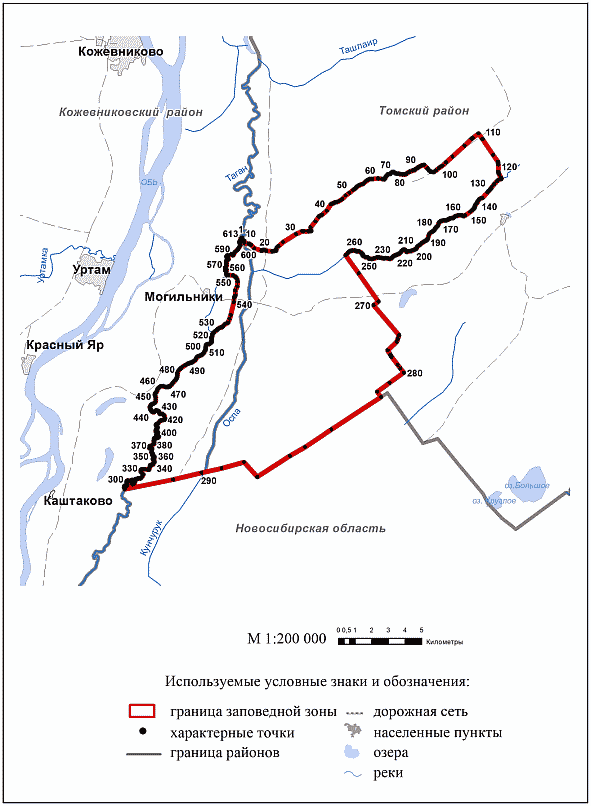 Сведения о границах рекреационной зоныСведения о границах научно-исследовательской зоныПлан границ научно-исследовательской зоны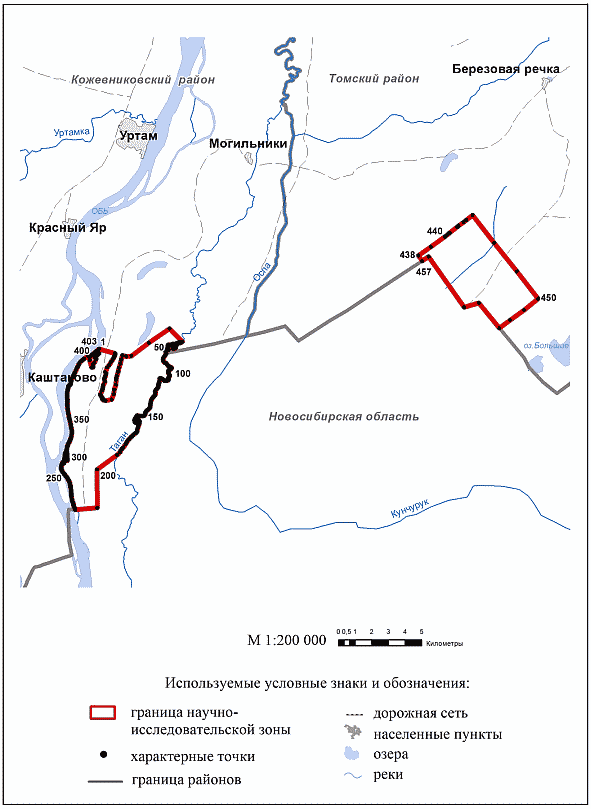 Сведения о границах историко-культурной зоныСведения о границах зоны ограниченногохозяйственного использованияПлан границ зоны ограниченного хозяйственного использования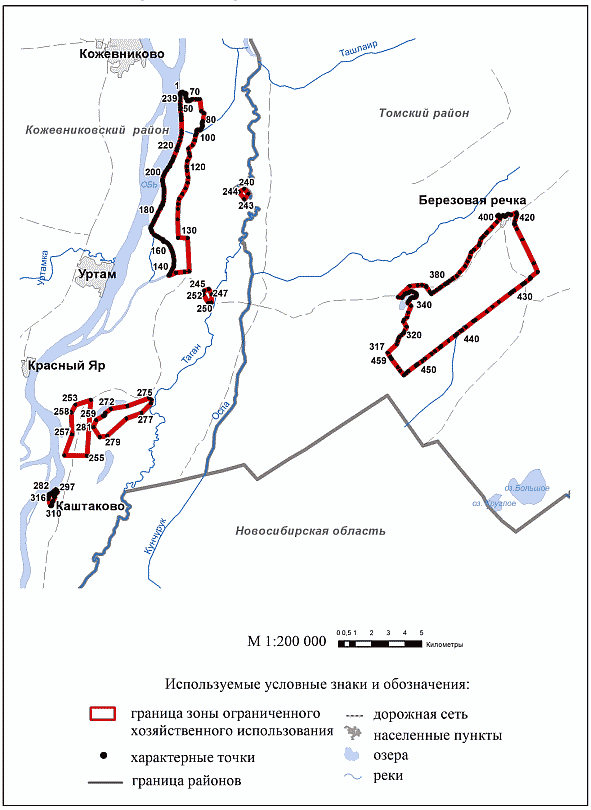 Приложение N 2УтвержденопостановлениемАдминистрации Томской областиот 19.10.2016 N 335аОПИСАНИЕМЕСТОПОЛОЖЕНИЯ ГРАНИЦ ГОСУДАРСТВЕННОГО ПРИРОДНОГОЗАКАЗНИКА ЗООЛОГИЧЕСКОГО ПРОФИЛЯ "ТОМСКИЙ" (ДАЛЕЕ - ОБЪЕКТ)Раздел 1Раздел 2Раздел 4План границ объекта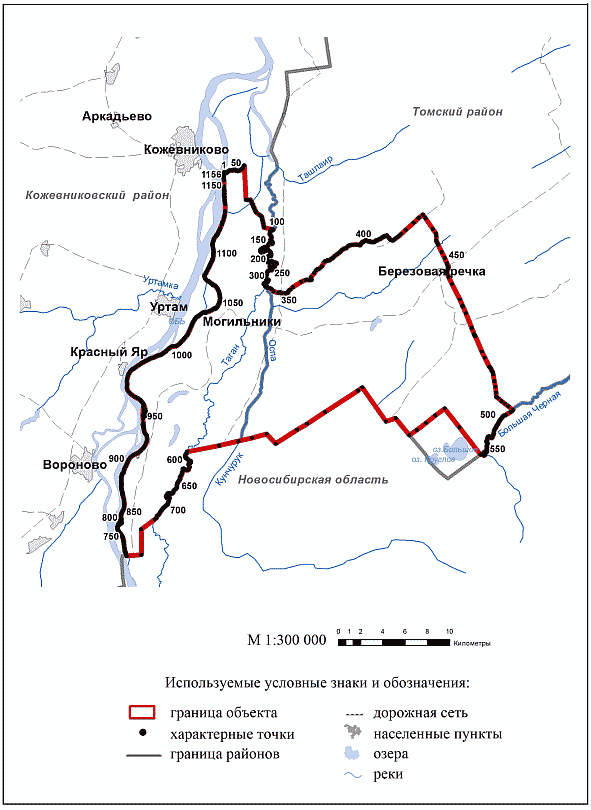 Список изменяющих документов(в ред. постановлений Администрации Томской областиот 14.01.2022 N 7а, от 07.04.2022 N 147а, от 16.08.2023 N 373а,от 12.10.2023 N 481а)Список изменяющих документов(в ред. постановлений Администрации Томской областиот 14.01.2022 N 7а, от 07.04.2022 N 147а, от 16.08.2023 N 373а,от 12.10.2023 N 481а)Список изменяющих документов(введены постановлением Администрации Томской областиот 14.01.2022 N 7а)1. Система координат МСК 70, зона 41. Система координат МСК 70, зона 41. Система координат МСК 70, зона 41. Система координат МСК 70, зона 41. Система координат МСК 70, зона 41. Система координат МСК 70, зона 42. Сведения о характерных точках границ заповедной зоны2. Сведения о характерных точках границ заповедной зоны2. Сведения о характерных точках границ заповедной зоны2. Сведения о характерных точках границ заповедной зоны2. Сведения о характерных точках границ заповедной зоны2. Сведения о характерных точках границ заповедной зоныОбозначение характерных точек границКоординаты, мКоординаты, мМетод определения координат характерной точкиСредняя квадратическая погрешность положения характерной точки (Mt), мОписание обозначения точки на местности (при наличии)Обозначение характерных точек границXУМетод определения координат характерной точкиСредняя квадратическая погрешность положения характерной точки (Mt), мОписание обозначения точки на местности (при наличии)1234561312210,824271302,1Картометрический метод5,00-2312181,614271301,4Картометрический метод5,00-3312127,224271297,74Картометрический метод5,00-4312081,564271301,98Картометрический метод5,00-5312031,444271300,17Картометрический метод5,00-6312009,654271324,14Картометрический метод5,00-7312012,714271344,86Картометрический метод5,00-8312035,194271379,23Картометрический метод5,00-9312038,754271410,33Картометрический метод5,00-10312010,34271426,29Картометрический метод5,00-113119794271425,67Картометрический метод5,00-12311923,034271432,49Картометрический метод5,00-13311883,74271438,53Картометрический метод5,00-14311841,134271686,76Картометрический метод5,00-15311760,294271813Картометрический метод5,00-16311524,994272021,52Картометрический метод5,00-17311390,634272419,84Картометрический метод5,00-18311393,864272485,33Картометрический метод5,00-19311422,844272535,69Картометрический метод5,00-20311417,824272601,78Картометрический метод5,00-21311361,474272742,2Картометрический метод5,00-22311317,624273064,33Картометрический метод5,00-23311329,044273157,02Картометрический метод5,00-24311348,714273287,68Картометрический метод5,00-25311385,014273307,04Картометрический метод5,00-26311462,294273328,82Картометрический метод5,00-27311547,984273375,5Картометрический метод5,00-28311615,494273462,6Картометрический метод5,00-29311858,464273751,79Картометрический метод5,00-30312291,244274530,57Картометрический метод5,00-31312447,44274912,84Картометрический метод5,00-32312452,624275012,68Картометрический метод5,00-33312434,974275283,95Картометрический метод5,00-34312451,014275447,09Картометрический метод5,00-35312672,984275421,04Картометрический метод5,00-36313007,764275730,3Картометрический метод5,00-37313275,644275932,42Картометрический метод5,00-38313330,264275981,4Картометрический метод5,00-39313397,444276153,49Картометрический метод5,00-40313626,414276434,88Картометрический метод5,00-41314008,94276695,15Картометрический метод5,00-42314053,894276823,55Картометрический метод5,00-43314090,034276892,08Картометрический метод5,00-44314135,664276973,33Картометрический метод5,00-45314133,494277063,8Картометрический метод5,00-46314161,354277166,54Картометрический метод5,00-47314201,784277235,94Картометрический метод5,00-48314303,084277406,82Картометрический метод5,00-49314489,874277607,99Картометрический метод5,00-50314649,864277844,9Картометрический метод5,00-51314815,614278078,71Картометрический метод5,00-52314883,614278154,57Картометрический метод5,00-53314951,84278245,5Картометрический метод5,00-54315030,384278327,29Картометрический метод5,00-55315110,174278481,87Картометрический метод5,00-56315160,584278684,66Картометрический метод5,00-57315294,884278829,99Картометрический метод5,00-58315392,934278991,65Картометрический метод5,00-59315432,664279083,32Картометрический метод5,00-60315432,524279253,74Картометрический метод5,00-61315458,274279586,5Картометрический метод5,00-62315407,14279836,64Картометрический метод5,00-63315381,034279910,06Картометрический метод5,00-64315391,184279964,55Картометрический метод5,00-65315442,724280006,99Картометрический метод5,00-66315504,844280028,17Картометрический метод5,00-67315541,34280062,15Картометрический метод5,00-68315606,634280129,39Картометрический метод5,00-69315654,524280156,63Картометрический метод5,00-70315675,114280190,37Картометрический метод5,00-71315690,234280278,16Картометрический метод5,00-72315699,764280319,68Картометрический метод5,00-73315776,964280415,02Картометрический метод5,00-74315797,034280461,95Картометрический метод5,00-75315793,814280524,75Картометрический метод5,00-76315741,964280592,18Картометрический метод5,00-77315711,374280655,43Картометрический метод5,00-78315692,94280766,21Картометрический метод5,00-79315686,34280842,88Картометрический метод5,00-80315656,784280906,62Картометрический метод5,00-81315642,624280931,67Картометрический метод5,00-82315627,244281075,91Картометрический метод5,00-83315625,414281194,47Картометрический метод5,00-84315645,414281272,56Картометрический метод5,00-85315708,94281336,12Картометрический метод5,00-86315772,584281488,02Картометрический метод5,00-87315842,294281690,7Картометрический метод5,00-88315867,354281808,91Картометрический метод5,00-89315935,994281878,02Картометрический метод5,00-90316011,474282009,05Картометрический метод5,00-91316084,724282156,72Картометрический метод5,00-92316141,444282278,48Картометрический метод5,00-93316148,854282378Картометрический метод5,00-94315935,264282570,71Картометрический метод5,00-95315811,254282654,55Картометрический метод5,00-96315737,484282757,97Картометрический метод5,00-97315705,554282878,49Картометрический метод5,00-98315710,214282952,14Картометрический метод5,00-99315790,194283080,38Картометрический метод5,00-100315939,844283279,9Картометрический метод5,00-101316057,414283467,21Картометрический метод5,00-102316244,344283698,12Картометрический метод5,00-103316585,354284103,44Картометрический метод5,00-104317202,584284834,37Картометрический метод5,00-105317599,754285283,55Картометрический метод5,00-106317606,634285293,36Картометрический метод5,00-107317623,514285317,53Картометрический метод5,00-108317659,324285368,67Картометрический метод5,00-109317899,614285712,09Картометрический метод5,00-110317582,184285913,61Картометрический метод5,00-111317528,554285947,98Картометрический метод5,00-112316581,534286546,28Картометрический метод5,00-113316157,884286817,98Картометрический метод5,00-114315968,414286815,12Картометрический метод5,00-115315565,434286809,03Картометрический метод5,00-116315495,54286816,69Картометрический метод5,00-117315488,674286818,46Картометрический метод5,00-118315423,844286845,49Картометрический метод5,00-119315204,974286941,34Картометрический метод5,00-120315138,884286970,28Картометрический метод5,00-121315132,714286938,6Картометрический метод5,00-122315103,874286866,38Картометрический метод5,00-123315057,894286785,62Картометрический метод5,00-124314991,744286696,68Картометрический метод5,00-1253148224286526,86Картометрический метод5,00-126314663,44286383,37Картометрический метод5,00-127314560,974286308,48Картометрический метод5,00-128314504,914286255,91Картометрический метод5,00-129314429,674286189,06Картометрический метод5,00-130314391,234286156,43Картометрический метод5,00-131314354,744286110,25Картометрический метод5,00-132314036,074285791,59Картометрический метод5,00-133314016,524285760,87Картометрический метод5,00-134313997,384285686,3Картометрический метод5,00-135313969,234285630,28Картометрический метод5,00-136313923,444285571,65Картометрический метод5,00-137313872,844285533,55Картометрический метод5,00-138313785,74285485,22Картометрический метод5,00-139313747,754285457,31Картометрический метод5,00-140313706,064285429,49Картометрический метод5,00-141313636,134285361,91Картометрический метод5,00-142313601,864285342,7Картометрический метод5,00-143313552,824285320Картометрический метод5,00-144313499,744285299,58Картометрический метод5,00-145313440,494285281,53Картометрический метод5,00-146313406,244285262,31Картометрический метод5,00-147313358,194285216,64Картометрический метод5,00-148313342,484285192Картометрический метод5,00-149313291,374285135,54Картометрический метод5,00-150313213,744285028,67Картометрический метод5,00-151313031,754284739,8Картометрический метод5,00-152313006,94284693,72Картометрический метод5,00-153312978,334284636,24Картометрический метод5,00-154312999,244284593,56Картометрический метод5,00-155313034,234284495,99Картометрический метод5,00-156313031,114284473,04Картометрический метод5,00-157313040,124284382,3Картометрический метод5,00-158313041,024284316,58Картометрический метод5,00-159313022,374284211,63Картометрический метод5,00-160312993,584284128,11Картометрический метод5,00-161312958,814284067,37Картометрический метод5,00-162312914,434284021,43Картометрический метод5,00-163312895,484283981,23Картометрический метод5,00-164312890,24283943,73Картометрический метод5,00-165312887,214283894,48Картометрический метод5,00-166312870,254283807,71Картометрический метод5,00-167312849,564283752,72Картометрический метод5,00-168312818,624283687,77Картометрический метод5,00-169312774,374283566,63Картометрический метод5,00-170312773,944283527,09Картометрический метод5,00-171312775,784283474,13Картометрический метод5,00-172312758,044283349,85Картометрический метод5,00-173312731,334283245,95Картометрический метод5,00-174312707,084283194,56Картометрический метод5,00-175312655,034283141,9Картометрический метод5,00-176312619,684283122,16Картометрический метод5,00-177312479,94283061,47Картометрический метод5,00-178312430,054283023,2Картометрический метод5,00-179312403,254282989,15Картометрический метод5,00-180312383,054282961,94Картометрический метод5,00-181312281,464282879,57Картометрический метод5,00-182312192,554282805,41Картометрический метод5,00-183312148,064282740,82Картометрический метод5,00-184312111,554282669,93Картометрический метод5,00-185312059,494282600,63Картометрический метод5,00-186311978,654282516,61Картометрический метод5,00-187311922,264282487,48Картометрический метод5,00-188311738,594282419,24Картометрический метод5,00-189311702,764282409,97Картометрический метод5,00-190311645,194282374,69Картометрический метод5,00-191311633,884282358,37Картометрический метод5,00-192311593,894282304,16Картометрический метод5,00-193311561,734282237,58Картометрический метод5,00-194311536,344282175,61Картометрический метод5,00-195311484,954282093,98Картометрический метод5,00-196311378,084281948,08Картометрический метод5,00-197311298,84281826,18Картометрический метод5,00-198311256,24281780,79Картометрический метод5,00-199311201,14281739,5Картометрический метод5,00-200311140,534281694,24Картометрический метод5,00-201311110,444281651,04Картометрический метод5,00-202311062,424281540,58Картометрический метод5,00-203311007,184281385,69Картометрический метод5,00-204311003,024281332,39Картометрический метод5,00-205310989,754281232,86Картометрический метод5,00-206310966,474281146,18Картометрический метод5,00-207310967,494281124,12Картометрический метод5,00-208310995,434281089,82Картометрический метод5,00-209311036,934281065,78Картометрический метод5,00-210311070,664281049,97Картометрический метод5,00-211311106,274281015,66Картометрический метод5,00-212311116,794280994,7Картометрический метод5,00-213311113,484280933,16Картометрический метод5,00-214311103,594280897,73Картометрический метод5,00-215311055,514280843,67Картометрический метод5,00-216311001,714280796,7Картометрический метод5,00-217310955,424280761,72Картометрический метод5,00-218310889,374280692,6Картометрический метод5,00-219310864,154280645,51Картометрический метод5,00-220310816,084280522,4Картометрический метод5,00-221310794,964280442,53Картометрический метод5,00-222310782,964280387,48Картометрический метод5,00-223310763,354280343,13Картометрический метод5,00-224310715,64280288,72Картометрический метод5,00-225310661,014280240,82Картометрический метод5,00-226310621,964280189,81Картометрический метод5,00-227310597,74280133,04Картометрический метод5,00-228310594,254280101,24Картометрический метод5,00-229310604,574280024,27Картометрический метод5,00-230310623,964279959,32Картометрический метод5,00-231310641,124279920Картометрический метод5,00-232310652,894279863,46Картометрический метод5,00-233310645,454279766,42Картометрический метод5,00-234310640,424279735,07Картометрический метод5,00-235310658,294279651,7Картометрический метод5,00-236310680,834279583,24Картометрический метод5,00-237310699,994279487,51Картометрический метод5,00-238310708,994279360,7Картометрический метод5,00-239310704,574279331,18Картометрический метод5,00-240310649,524279171,81Картометрический метод5,00-2413106294279015,39Картометрический метод5,00-242310643,724278886,79Картометрический метод5,00-243310659,494278847,91Картометрический метод5,00-244310687,834278813,75Картометрический метод5,00-245310722,174278784,36Картометрический метод5,00-246310732,344278761,04Картометрический метод5,00-247310738,864278695,52Картометрический метод5,00-248310765,594278628,3Картометрический метод5,00-249310827,894278515,55Картометрический метод5,00-250310850,024278494,35Картометрический метод5,00-251310891,864278480,02Картометрический метод5,00-252310921,644278481,85Картометрический метод5,00-253310949,824278481,11Картометрический метод5,00-254310979,094278463,55Картометрический метод5,00-255311027,914278409,5Картометрический метод5,00-256311083,984278310,98Картометрический метод5,00-257311109,944278253,56Картометрический метод5,00-258311123,754278178,52Картометрический метод5,00-259311126,64278146,24Картометрический метод5,00-260311158,684278067,71Картометрический метод5,00-261311172,984278009Картометрический метод5,00-262311176,914277865,57Картометрический метод5,00-2633111704277790,74Картометрический метод5,00-264311155,44277737,91Картометрический метод5,00-265311127,414277692,78Картометрический метод5,00-266311038,554277606,11Картометрический метод5,00-267310913,864277454,81Картометрический метод5,00-268309793,324278186,49Картометрический метод5,00-269308065,284279318,66Картометрический метод5,00-270307852,174279022,79Картометрический метод5,00-271306003,714280469,39Картометрический метод5,00-272305792,454280382,19Картометрический метод5,00-273305602,744280313,21Картометрический метод5,00-274305107,834279746,08Картометрический метод5,00-275304846,734279890,88Картометрический метод5,00-276304792,44279929,38Картометрический метод5,00-277304706,774279971,83Картометрический метод5,00-278304201,684280325,27Картометрический метод5,00-279303996,464280470,08Картометрический метод5,00-280303732,514280660,48Картометрический метод5,00-281303154,924279796,32Картометрический метод5,00-282302659,674279036,24Картометрический метод5,00-283302319,624279235,08Картометрический метод5,00-284300502,474276199,25Картометрический метод5,00-285299497,064274561,82Картометрический метод5,00-286299007,354273630,78Картометрический метод5,00-287297833,684271638,94Картометрический метод5,00-288298739,844270873,69Картометрический метод5,00-289298425,374269530,84Картометрический метод5,00-290298204,134268304,94Картометрический метод5,00-291297854,564266571,5Картометрический метод5,00-292297405,044263685,37Картометрический метод5,00-293297459,414263664,64Картометрический метод5,00-294297519,624263641,68Картометрический метод5,00-2952975854263652,15Картометрический метод5,00-296297617,514263695,54Картометрический метод5,00-297297620,874263743,06Картометрический метод5,00-298297598,34263781,65Картометрический метод5,00-299297625,124263835,38Картометрический метод5,00-300297712,914263812,51Картометрический метод5,00-301297805,714263795,15Картометрический метод5,00-302297868,884263795Картометрический метод5,00-303297899,084263830,42Картометрический метод5,00-304297913,064263875,71Картометрический метод5,00-305297903,034263996,41Картометрический метод5,00-306297911,374264052,02Картометрический метод5,00-307297939,784264132,1Картометрический метод5,00-308297935,684264168,78Картометрический метод5,00-309297887,564264187,95Картометрический метод5,00-310297830,774264159,38Картометрический метод5,00-311297743,714264098,01Картометрический метод5,00-312297688,324264101,1Картометрический метод5,00-313297645,334264123,08Картометрический метод5,00-314297650,824264183,84Картометрический метод5,00-315297685,214264245,74Картометрический метод5,00-316297739,694264266,32Картометрический метод5,00-317297854,174264299,81Картометрический метод5,00-318297981,074264352,22Картометрический метод5,00-319297975,94264438,76Картометрический метод5,00-320298028,274264497,93Картометрический метод5,00-321298015,644264516,45Картометрический метод5,00-322297985,044264508,1Картометрический метод5,00-323298012,614264619,31Картометрический метод5,00-324298059,634264694,88Картометрический метод5,00-325298143,764264764Картометрический метод5,00-326298218,734264798,59Картометрический метод5,00-327298246,634264819,06Картометрический метод5,00-328298296,284264767,42Картометрический метод5,00-329298366,914264712,3Картометрический метод5,00-330298406,784264673,93Картометрический метод5,00-331298488,994264679,14Картометрический метод5,00-332298540,614264714,54Картометрический метод5,00-333298554,274264766,13Картометрический метод5,00-334298548,674264907,21Картометрический метод5,00-335298532,134265077,33Картометрический метод5,00-336298516,944265163,09Картометрический метод5,00-337298613,44265206,15Картометрический метод5,00-338298751,354265241,08Картометрический метод5,00-339298795,54265266,38Картометрический метод5,00-340298794,424265293,81Картометрический метод5,00-341298780,384265305,13Картометрический метод5,00-342298793,664265368,83Картометрический метод5,00-343298825,644265425,37Картометрический метод5,00-344298848,44265417,65Картометрический метод5,00-345298877,724265420,76Картометрический метод5,00-346298925,164265461,89Картометрический метод5,00-347298930,74265497,97Картометрический метод5,00-348299001,234265511,28Картометрический метод5,00-349299073,334265485,2Картометрический метод5,00-350299133,334265432,3Картометрический метод5,00-351299164,984265430,9Картометрический метод5,00-352299184,864265460,65Картометрический метод5,00-353299205,394265472,99Картометрический метод5,00-354299206,524265511,53Картометрический метод5,00-355299253,624265518,65Картометрический метод5,00-356299301,874265496,87Картометрический метод5,00-357299301,354265478,77Картометрический метод5,00-358299335,374265462,44Картометрический метод5,00-359299368,354265422,54Картометрический метод5,00-360299392,734265401,91Картометрический метод5,00-361299418,424265411,98Картометрический метод5,00-362299473,514265416,8Картометрический метод5,00-363299489,744265380,22Картометрический метод5,00-364299523,454265371,76Картометрический метод5,00-365299566,894265365,63Картометрический метод5,00-366299666,294265383,3Картометрический метод5,00-367299755,84265402,55Картометрический метод5,00-368299789,64265392,11Картометрический метод5,00-369299799,224265347,32Картометрический метод5,00-370299795,894265282,44Картометрический метод5,00-371299815,394265236,1Картометрический метод5,00-372299857,174265222,06Картометрический метод5,00-373299894,324265225,48Картометрический метод5,00-374299928,24265262,15Картометрический метод5,00-375299930,944265298,06Картометрический метод5,00-376299971,664265399,68Картометрический метод5,00-377300039,184265489,24Картометрический метод5,00-378300060,564265547,98Картометрический метод5,00-379300113,254265546,25Картометрический метод5,00-380300150,84265539,87Картометрический метод5,00-381300229,794265527,3Картометрический метод5,00-382300270,254265546,58Картометрический метод5,00-383300337,044265545,29Картометрический метод5,00-384300374,184265548,73Картометрический метод5,00-385300418,514265619,18Картометрический метод5,00-386300411,594265656,65Картометрический метод5,00-387300394,584265687,53Картометрический метод5,00-388300395,234265737,58Картометрический метод5,00-389300414,724265764,28Картометрический метод5,00-390300433,714265780,74Картометрический метод5,00-391300439,524265815,68Картометрический метод5,00-392300486,394265828,07Картометрический метод5,00-393300521,414265808,4Картометрический метод5,00-394300538,944265764,34Картометрический метод5,00-395300528,914265705,98Картометрический метод5,00-396300565,044265685,81Картометрический метод5,00-397300607,694265699,28Картометрический метод5,00-398300657,094265740,5Картометрический метод5,00-399300664,894265774,59Картометрический метод5,00-400300730,184265787,72Картометрический метод5,00-401300757,294265767,71Картометрический метод5,00-402300759,254265717,79Картометрический метод5,00-403300765,44265681,99Картометрический метод5,00-404300819,024265666,42Картометрический метод5,00-405300875,694265672,6Картометрический метод5,00-406300956,134265722,9Картометрический метод5,00-407300981,194265763,44Картометрический метод5,00-408301030,74265775,91Картометрический метод5,00-409301067,54265777,37Картометрический метод5,00-410301101,024265728,68Картометрический метод5,00-411301139,474265688,1Картометрический метод5,00-412301181,634265687,15Картометрический метод5,00-413301235,264265728,73Картометрический метод5,00-414301281,344265827,96Картометрический метод5,00-415301360,194265896,88Картометрический метод5,00-416301411,414265933,12Картометрический метод5,00-417301439,294266026,37Картометрический метод5,00-418301460,164266164,08Картометрический метод5,00-419301481,334266228,08Картометрический метод5,00-420301541,244266243,61Картометрический метод5,00-421301683,994266228,21Картометрический метод5,00-422301759,144266191,69Картометрический метод5,00-423301797,914266143,22Картометрический метод5,00-424301823,134266104,74Картометрический метод5,00-425301836,874266023,7Картометрический метод5,00-426301838,764265955,94Картометрический метод5,00-427301899,114265912,12Картометрический метод5,00-428301954,614265908,43Картометрический метод5,00-429301984,654265890,09Картометрический метод5,00-430302019,14265842,61Картометрический метод5,00-431302034,534265781,34Картометрический метод5,00-432302041,324265713,29Картометрический метод5,00-433302010,884265675,13Картометрический метод5,00-434301983,794265637,29Картометрический метод5,00-435301946,954265608,53Картометрический метод5,00-436301942,524265556,26Картометрический метод5,00-437301981,244265482,9Картометрический метод5,00-438302022,214265465,1Картометрический метод5,00-439302073,784265425,04Картометрический метод5,00-440302142,974265406,71Картометрический метод5,00-441302161,184265379,3Картометрический метод5,00-442302194,084265370,84Картометрический метод5,00-443302255,984265370,03Картометрический метод5,00-444302314,124265382,11Картометрический метод5,00-445302337,634265409,16Картометрический метод5,00-446302397,154265435,2Картометрический метод5,00-447302444,584265500,26Картометрический метод5,00-448302481,744265625,45Картометрический метод5,00-449302513,634265684,6Картометрический метод5,00-450302588,374265724,43Картометрический метод5,00-451302716,734265740,03Картометрический метод5,00-452302840,464265739,67Картометрический метод5,00-453302949,684265707,14Картометрический метод5,00-454303005,374265696,2Картометрический метод5,00-455303075,514265720,04Картометрический метод5,00-456303129,984265765,48Картометрический метод5,00-457303200,634265817,1Картометрический метод5,00-458303301,774265855,35Картометрический метод5,00-459303373,594265902,94Картометрический метод5,00-460303446,694265984,77Картометрический метод5,00-461303483,084266062,58Картометрический метод5,00-462303503,514266144,98Картометрический метод5,00-463303500,814266213,29Картометрический метод5,00-464303465,834266298,79Картометрический метод5,00-465303441,94266371,53Картометрический метод5,00-466303438,584266455,63Картометрический метод5,00-467303433,244266523,87Картометрический метод5,00-468303467,414266525,21Картометрический метод5,00-469303473,54266570,2Картометрический метод5,00-470303457,244266608,27Картометрический метод5,00-471303510,024266662,79Картометрический метод5,00-472303616,584266755,74Картометрический метод5,00-473303723,924266865,33Картометрический метод5,00-474303809,294266950,93Картометрический метод5,00-475303908,324267017,11Картометрический метод5,00-476304015,084267070,44Картометрический метод5,00-477304126,924267098,51Картометрический метод5,00-478304187,634267103,98Картометрический метод5,00-479304239,634267101,49Картометрический метод5,00-480304292,024267107,34Картометрический метод5,00-481304358,684267150,05Картометрический метод5,00-482304419,494267201,39Картометрический метод5,00-483304467,814267253,29Картометрический метод5,00-484304505,134267293,24Картометрический метод5,00-485304555,734267349,2Картометрический метод5,00-486304614,254267440,26Картометрический метод5,00-487304720,484267614,51Картометрический метод5,00-488304773,854267728,72Картометрический метод5,00-489304823,654267855,64Картометрический метод5,00-490304847,594267965Картометрический метод5,00-491304896,44268071,09Картометрический метод5,00-492304937,694268150,45Картометрический метод5,00-493304977,24268192,37Картометрический метод5,00-494305035,324268231,31Картометрический метод5,00-495305129,594268285,2Картометрический метод5,00-496305179,324268322,47Картометрический метод5,00-497305212,484268406,37Картометрический метод5,00-498305228,914268486,72Картометрический метод5,00-499305261,964268570,8Картометрический метод5,00-500305309,584268651,94Картометрический метод5,00-501305366,644268711,8Картометрический метод5,00-502305411,594268736,76Картометрический метод5,00-503305435,074268748,15Картометрический метод5,00-504305502,014268797,12Картометрический метод5,00-505305608,494268844,17Картометрический метод5,00-506305694,654268858,86Картометрический метод5,00-507305755,274268862,24Картометрический метод5,00-508305826,594268871,39Картометрический метод5,00-509305875,234268885,76Картометрический метод5,00-510305901,974268922,01Картометрический метод5,00-511305911,354268988,28Картометрический метод5,00-512305914,894269063,17Картометрический метод5,00-513305933,914269112,3Картометрический метод5,00-514305949,454269132,42Картометрический метод5,00-515305991,544269184,62Картометрический метод5,00-516306023,424269218,49Картометрический метод5,00-517306049,594269204,18Картометрический метод5,00-518306097,44269202,02Картометрический метод5,00-519306145,654269223,48Картометрический метод5,00-520306195,34269223,43Картометрический метод5,00-521306264,974269207,16Картометрический метод5,00-522306291,374269220,46Картометрический метод5,00-523306325,424269235,53Картометрический метод5,00-524306351,774269263,47Картометрический метод5,00-525306404,364269273,48Картометрический метод5,00-526306452,34269273,3Картометрический метод5,00-527306493,864269290,14Картометрический метод5,00-528306516,674269311,93Картометрический метод5,00-529306563,134269324,35Картометрический метод5,00-530306655,544269453,98Картометрический метод5,00-531306733,974269568,1Картометрический метод5,00-532306814,084269653,72Картометрический метод5,00-533306861,914269753,52Картометрический метод5,00-534306885,594269874,64Картометрический метод5,00-535306956,644269950,25Картометрический метод5,00-536307067,294270068,37Картометрический метод5,00-537307152,124270253,91Картометрический метод5,00-538307373,694270356,82Картометрический метод5,00-539307614,534270439,46Картометрический метод5,00-540308367,354270656Картометрический метод5,00-541308646,654270681,86Картометрический метод5,00-542308769,464270752,75Картометрический метод5,00-543309066,64270771,47Картометрический метод5,00-544309308,624270892,73Картометрический метод5,00-545309587,784270916,29Картометрический метод5,00-546309748,244270885,25Картометрический метод5,00-547309866,114270833,63Картометрический метод5,00-548309974,644270664,37Картометрический метод5,00-549310002,334270373,14Картометрический метод5,00-550310012,944270278,21Картометрический метод5,00-551310027,44270277,68Картометрический метод5,00-552310095,474270261,95Картометрический метод5,00-553310168,574270264,75Картометрический метод5,00-554310223,144270272,57Картометрический метод5,00-555310275,734270282,58Картометрический метод5,00-556310319,724270286,74Картометрический метод5,00-557310346,364270277,15Картометрический метод5,00-558310347,254270252,09Картометрический метод5,00-559310304,774270235,33Картометрический метод5,00-5603102814270217,71Картометрический метод5,00-561310292,884270204,66Картометрический метод5,00-562310334,494270202,67Картометрический метод5,00-563310374,34270207,05Картометрический метод5,00-564310416,124270209,22Картометрический метод5,00-565310468,94270223,41Картометрический метод5,00-566310512,174270256,8Картометрический метод5,00-567310570,224270293,65Картометрический метод5,00-568310626,964270303,47Картометрический метод5,00-569310682,954270296,66Картометрический метод5,00-570310724,644270296,78Картометрический метод5,00-571310781,014270298,28Картометрический метод5,00-572310831,434270306,31Картометрический метод5,00-573310873,134270306,41Картометрический метод5,00-574310902,934270319,59Картометрический метод5,00-575310914,724270348,22Картометрический метод5,00-576310916,394270383,58Картометрический метод5,00-577310934,794270420,23Картометрический метод5,00-578310960,454270433,6Картометрический метод5,00-579310989,284270425,99Картометрический метод5,00-580311025,554270399,26Картометрический метод5,00-581311034,434270379,17Картометрический метод5,00-582311067,084270337,2Картометрический метод5,00-583311090,934270327,35Картометрический метод5,00-584311122,054270323,8Картометрический метод5,00-585311151,964270339,05Картометрический метод5,00-586311184,934270375,01Картометрический метод5,00-587311228,994270425,04Картометрический метод5,00-588311252,254270476,06Картометрический метод5,00-589311266,134270504,6Картометрический метод5,00-590311271,864270537,67Картометрический метод5,00-591311264,424270556,8Картометрический метод5,00-592311248,294270567,99Картометрический метод5,00-593311223,314270612,95Картометрический метод5,00-594311192,294270662,4Картометрический метод5,00-595311183,464270696,15Картометрический метод5,00-596311195,254270724,8Картометрический метод5,00-597311235,954270747,87Картометрический метод5,00-598311272,54270771,17Картометрический метод5,00-599311319,654270798,11Картометрический метод5,00-600311383,84270876,38Картометрический метод5,00-601311482,644270982,19Картометрический метод5,00-602311528,164271018,19Картометрический метод5,00-603311599,614271074,62Картометрический метод5,00-604311685,784271133,11Картометрический метод5,00-605311764,814271173,15Картометрический метод5,00-606311809,174271185,64Картометрический метод5,00-607311862,394271164,36Картометрический метод5,00-608311902,694271135,33Картометрический метод5,00-609311952,334271126,72Картометрический метод5,00-610312018,094271150,72Картометрический метод5,00-611312067,414271179,64Картометрический метод5,00-612312134,364271228,59Картометрический метод5,00-613312178,524271280,69Картометрический метод5,00-1312210,824271302,1Картометрический метод5,00-1. Система координат МСК 70, зона 41. Система координат МСК 70, зона 41. Система координат МСК 70, зона 41. Система координат МСК 70, зона 41. Система координат МСК 70, зона 41. Система координат МСК 70, зона 42. Сведения о характерных точках границ рекреационной зоны2. Сведения о характерных точках границ рекреационной зоны2. Сведения о характерных точках границ рекреационной зоны2. Сведения о характерных точках границ рекреационной зоны2. Сведения о характерных точках границ рекреационной зоны2. Сведения о характерных точках границ рекреационной зоныОбозначение характерных точек границКоординаты, мКоординаты, мМетод определения координат характерной точкиСредняя квадратическая погрешность положения характерной точки (Mt), мОписание обозначения точки на местности (при наличии)Обозначение характерных точек границXУМетод определения координат характерной точкиСредняя квадратическая погрешность положения характерной точки (Mt), мОписание обозначения точки на местности (при наличии)1234561322410,274268010,13Картометрический метод5,00-2322411,254268027,83Картометрический метод5,00-3322399,274268055,89Картометрический метод5,00-4322365,194268110,97Картометрический метод5,00-5322367,964268146,38Картометрический метод5,00-6322384,884268193,53Картометрический метод5,00-7322411,254268254,73Картометрический метод5,00-8322437,654268293,71Картометрический метод5,00-9322471,724268336,75Картометрический метод5,00-10322492,754268358,6Картометрический метод5,00-11322534,774268413,74Картометрический метод5,00-123225634268454,28Картометрический метод5,00-13322576,54268485,35Картометрический метод5,00-14322576,624268514,34Картометрический метод5,00-15322575,954268548,91Картометрический метод5,00-16322576,764268617,36Картометрический метод5,00-17322585,624268702,37Картометрический метод5,00-18322584,824268718,07Картометрический метод5,00-19322574,124268736,29Картометрический метод5,00-20322569,84268750,42Картометрический метод5,00-21322566,614268784,45Картометрический метод5,00-22322570,254268821,54Картометрический метод5,00-23322573,844268833,51Картометрический метод5,00-24322582,184268835,77Картометрический метод5,00-25322587,714268836,87Картометрический метод5,00-26322599,034268843,36Картометрический метод5,00-27322603,724268852,19Картометрический метод5,00-28322604,944268874,04Картометрический метод5,00-29322602,854268900,76Картометрический метод5,00-30322589,964268915,59Картометрический метод5,00-31322589,644268925,26Картометрический метод5,00-32322605,084268955,29Картометрический метод5,00-33322609,824268970,81Картометрический метод5,00-34322610,074268987,76Картометрический метод5,00-35322611,494269005,33Картометрический метод5,00-36322607,874269011,66Картометрический метод5,00-37322599,644269012,48Картометрический метод5,00-38322562,084269023,66Картометрический метод5,00-39322554,774269029,37Картометрический метод5,00-40322529,914269058,99Картометрический метод5,00-41322518,424269133,42Картометрический метод5,00-42322516,414269188Картометрический метод5,00-43322505,044269225,89Картометрический метод5,00-44322516,444269289,98Картометрический метод5,00-45322548,424269416,85Картометрический метод5,00-46322574,584269468,3Картометрический метод5,00-47322578,194269488,13Картометрический метод5,00-48322612,824269546,91Картометрический метод5,00-49322644,94269565,38Картометрический метод5,00-50322673,744269583,32Картометрический метод5,00-51322696,834269610,76Картометрический метод5,00-52322695,864269633,8Картометрический метод5,00-53322704,594269660,7Картометрический метод5,00-54322719,984269686,72Картометрический метод5,00-55322750,84269710,63Картометрический метод5,00-56322768,984269723,28Картометрический метод5,00-57322792,744269729,94Картометрический метод5,00-58322826,664269735,95Картометрический метод5,00-59322858,174269738,38Картометрический метод5,00-60322893,854269746,52Картометрический метод5,00-61322909,954269754,39Картометрический метод5,00-62322943,44269782,26Картометрический метод5,00-63322965,474269824,42Картометрический метод5,00-64319879,174269852,7Картометрический метод5,00-653198824269859,95Картометрический метод5,00-66319884,084269876,38Картометрический метод5,00-67319884,024269889,1Картометрический метод5,00-68319879,244269939,56Картометрический метод5,00-69319866,344270037,16Картометрический метод5,00-70319848,584270048,72Картометрический метод5,00-71319835,984270067,76Картометрический метод5,00-72319832,644270094,39Картометрический метод5,00-73319836,774270118,2Картометрический метод5,00-74319851,694270188,74Картометрический метод5,00-75319853,164270265,36Картометрический метод5,00-76319826,464270270,45Картометрический метод5,00-77319700,894270321,92Картометрический метод5,00-78319530,834270387,26Картометрический метод5,00-79319405,254270437,5Картометрический метод5,00-80319242,994270500,94Картометрический метод5,00-81319104,074270556,22Картометрический метод5,00-82318975,164270608,97Картометрический метод5,00-83318856,254270656,08Картометрический метод5,00-84318741,774270700,7Картометрический метод5,00-85318712,894270713,86Картометрический метод5,00-86318461,674271030,99Картометрический метод5,00-87318312,284271217,93Картометрический метод5,00-88318304,524271226,04Картометрический метод5,00-89318158,764271245,37Картометрический метод5,00-90317922,854271275,72Картометрический метод5,00-91317694,364271311,55Картометрический метод5,00-92317395,284271358,45Картометрический метод5,00-93317301,584271373,14Картометрический метод5,00-94317139,754272015,34Картометрический метод5,00-95317111,074272106Картометрический метод5,00-96317111,134272148,81Картометрический метод5,00-97317125,094272187,28Картометрический метод5,00-98317110,974272197,72Картометрический метод5,00-99317096,884272208,78Картометрический метод5,00-100317085,44272186,4Картометрический метод5,00-101317056,894272156,49Картометрический метод5,00-1023170374272132,41Картометрический метод5,00-103317040,664272078,02Картометрический метод5,00-104317069,944272057,2Картометрический метод5,00-105317080,394272033,6Картометрический метод5,00-106317076,134271997,66Картометрический метод5,00-107317057,744271962,78Картометрический метод5,00-108317017,924271933,57Картометрический метод5,00-109316958,814271906,49Картометрический метод5,00-110316887,294271892,91Картометрический метод5,00-111316796,044271885,33Картометрический метод5,00-112316773,164271888,47Картометрический метод5,00-113316717,14271893,23Картометрический метод5,00-114316701,34271867,9Картометрический метод5,00-115316656,54271890,89Картометрический метод5,00-116316614,274271923,13Картометрический метод5,00-117316556,274271952,96Картометрический метод5,00-118316491,714271976,87Картометрический метод5,00-119316417,584271996,04Картометрический метод5,00-120316367,574271996,31Картометрический метод5,00-121316322,374271989,07Картометрический метод5,00-122316282,874271969,07Картометрический метод5,00-123316234,734271943,21Картометрический метод5,00-124316184,944271926,81Картометрический метод5,00-125316131,174271935,59Картометрический метод5,00-126316082,934271951,45Картометрический метод5,00-127316047,934272005,23Картометрический метод5,00-128316021,64272042,94Картометрический метод5,00-129315980,594272079,31Картометрический метод5,00-130315935,374272092,9Картометрический метод5,00-131315887,424272093,09Картометрический метод5,00-132315852,654272085,37Картометрический метод5,00-133315823,294272059,67Картометрический метод5,00-134315815,434272025,64Картометрический метод5,00-135315826,484271994,89Картометрический метод5,00-136315848,314271971,96Картометрический метод5,00-137315896,364271951,94Картометрический метод5,00-138315951,754271932,65Картометрический метод5,00-139315977,54271904,31Картометрический метод5,00-140315970,264271883,82Картометрический метод5,00-141315946,964271853,66Картометрический метод5,00-142315908,214271828,38Картометрический метод5,00-143315851,964271785,17Картометрический метод5,00-144315780,074271719,79Картометрический метод5,00-145315727,594271689,95Картометрический метод5,00-146315670,264271668,71Картометрический метод5,00-147315622,924271637,59Картометрический метод5,00-148315585,514271595,58Картометрический метод5,00-149315562,514271528,92Картометрический метод5,00-150315555,974271478,15Картометрический метод5,00-151315556,814271408,26Картометрический метод5,00-152315545,324271342,09Картометрический метод5,00-153315510,094271280,18Картометрический метод5,00-154315489,494271241,55Картометрический метод5,00-155315454,154271177,55Картометрический метод5,00-156315412,994271101,33Картометрический метод5,00-157315370,144271033,51Картометрический метод5,00-158315346,614270998,14Картометрический метод5,00-159315315,234270974,61Картометрический метод5,00-160315258,454270963,75Картометрический метод5,00-161315221,854270961,3Картометрический метод5,00-162315182,734270971,51Картометрический метод5,00-163315140,174270997,5Картометрический метод5,00-164315109,824271038,54Картометрический метод5,00-165315084,974271086,64Картометрический метод5,00-166315081,954271154,55Картометрический метод5,00-167315098,034271207,97Картометрический метод5,00-168315130,474271254,38Картометрический метод5,00-169315167,294271305,82Картометрический метод5,00-170315203,34271361,43Картометрический метод5,00-171315237,854271408,81Картометрический метод5,00-172315254,054271464,32Картометрический метод5,00-173315274,874271530,04Картометрический метод5,00-174315277,834271546,83Картометрический метод5,00-175315097,524271235,39Картометрический метод5,00-176314668,684271532,28Картометрический метод5,00-177314982,064271779,69Картометрический метод5,00-178315278,274271549,32Картометрический метод5,00-179315283,444271578,63Картометрический метод5,00-180315279,374271646,58Картометрический метод5,00-181315268,764271686,71Картометрический метод5,00-182315242,64271728,6Картометрический метод5,00-183315191,734271776,86Картометрический метод5,00-184315124,214271825,94Картометрический метод5,00-185315060,414271865,44Картометрический метод5,00-186315015,624271888,41Картометрический метод5,00-187314970,74271908,27Картометрический метод5,00-188314926,234271915,6Картометрический метод5,00-189314870,464271904,67Картометрический метод5,00-190314864,964271920,59Картометрический метод5,00-191314837,984271922,91Картометрический метод5,00-192314809,44271913,83Картометрический метод5,00-193314784,924271903,53Картометрический метод5,00-194314759,924271903,68Картометрический метод5,00-195314741,944271898,28Картометрический метод5,00-196314730,594271879Картометрический метод5,00-197314732,884271861,19Картометрический метод5,00-198314745,054271854,34Картометрический метод5,00-199314760,964271859,83Картометрический метод5,00-200314772,64271863,46Картометрический метод5,00-201314793,064271855,18Картометрический метод5,00-202314815,694271848,91Картометрический метод5,00-203314798,524271794,46Картометрический метод5,00-204314760,544271719,12Картометрический метод5,00-205314712,734271655,72Картометрический метод5,00-206314673,464271619,02Картометрический метод5,00-207314616,64271585,23Картометрический метод5,00-208314544,194271553,22Картометрический метод5,00-209314458,724271553,09Картометрический метод5,00-210314397,054271549,77Картометрический метод5,00-211314328,54271555,09Картометрический метод5,00-212314268,574271566,28Картометрический метод5,00-213314215,374271587,58Картометрический метод5,00-214314182,554271620,4Картометрический метод5,00-215314164,554271658,8Картометрический метод5,00-216314165,194271694,19Картометрический метод5,00-217314177,554271735,32Картометрический метод5,00-218314190,864271774,3Картометрический метод5,00-219314204,944271806,97Картометрический метод5,00-220314217,864271837,62Картометрический метод5,00-221314234,084271872,3Картометрический метод5,00-222314245,014271927,04Картометрический метод5,00-223314252,014271942,34Картометрический метод5,00-224314251,814271969,48Картометрический метод5,00-225314242,114271983,34Картометрический метод5,00-226314231,094272006,93Картометрический метод5,00-227314203,54272034,25Картометрический метод5,00-228314172,334272066,02Картометрический метод5,00-229314139,114272122,38Картометрический метод5,00-230314122,484272172,1Картометрический метод5,00-231314113,624272258,04Картометрический метод5,00-232314095,044272319,17Картометрический метод5,00-233314065,894272362,03Картометрический метод5,00-234314044,724272376,84Картометрический метод5,00-235314006,214272381,54Картометрический метод5,00-236313993,034272350,75Картометрический метод5,00-237313997,644272338,02Картометрический метод5,00-238314013,994272330,98Картометрический метод5,00-239314013,744272303,89Картометрический метод5,00-240314004,654272265,78Картометрический метод5,00-241313984,244272233,84Картометрический метод5,00-242313938,814272202,26Картометрический метод5,00-243313910,474272195,07Картометрический метод5,00-244313870,664272203,12Картометрический метод5,00-245313849,644272206,4Картометрический метод5,00-246313800,754272208,69Картометрический метод5,00-247313760,854272202,25Картометрический метод5,00-248313741,234272206,31Картометрический метод5,00-249313720,764272192,68Картометрический метод5,00-250313702,754272164,36Картометрический метод5,00-251313679,814272120,62Картометрический метод5,00-252313656,964272077,91Картометрический метод5,00-253313654,674272051,98Картометрический метод5,00-254313652,424272004,13Картометрический метод5,00-255313655,34271976,87Картометрический метод5,00-256313667,984271958,56Картометрический метод5,00-257313688,724271956,53Картометрический метод5,00-258313697,184271959,25Картометрический метод5,00-259313695,654271970,8Картометрический метод5,00-260313707,144271971,29Картометрический метод5,00-261313728,054271972,4Картометрический метод5,00-262313742,164271962,34Картометрический метод5,00-263313746,894271929,8Картометрический метод5,00-264313750,254271891,07Картометрический метод5,00-265313756,554271877,55Картометрический метод5,00-266313789,584271850,54Картометрический метод5,00-267313825,894271806,55Картометрический метод5,00-268313828,794271785,06Картометрический метод5,00-269313819,514271765,36Картометрический метод5,00-270313804,394271757,57Картометрический метод5,00-271313781,044271758,6Картометрический метод5,00-272313749,284271776,67Картометрический метод5,00-273313714,894271816,03Картометрический метод5,00-274313680,424271848,77Картометрический метод5,00-275313660,714271855,18Картометрический метод5,00-276313613,954271843,25Картометрический метод5,00-277313586,424271841,45Картометрический метод5,00-278313560,044271865,44Картометрический метод5,00-279313563,444271886,37Картометрический метод5,00-280313558,644271916,82Картометрический метод5,00-281313544,954271936,25Картометрический метод5,00-282313514,54271953,35Картометрический метод5,00-283313495,664271952,14Картометрический метод5,00-284313475,914271931,18Картометрический метод5,00-285313454,224271891,56Картометрический метод5,00-286313443,774271847,23Картометрический метод5,00-287313444,54271796,11Картометрический метод5,00-288313441,644271735,78Картометрический метод5,00-289313436,74271697,44Картометрический метод5,00-290313423,784271644,92Картометрический метод5,00-291313401,054271605,33Картометрический метод5,00-292313367,734271562,07Картометрический метод5,00-293313328,564271527,46Картометрический метод5,00-294313289,994271505,29Картометрический метод5,00-295313211,074271480,25Картометрический метод5,00-296313148,74271474,78Картометрический метод5,00-297313123,964271477,74Картометрический метод5,00-298313085,734271462,88Картометрический метод5,00-299313026,274271439,62Картометрический метод5,00-300312964,54271412,32Картометрический метод5,00-301312929,194271393,14Картометрический метод5,00-302312885,014271384,81Картометрический метод5,00-303312813,84271369,99Картометрический метод5,00-304312754,614271351,04Картометрический метод5,00-305312721,094271350,63Картометрический метод5,00-306312675,524271364,35Картометрический метод5,00-307312645,324271391,47Картометрический метод5,00-308312611,74271436,83Картометрический метод5,00-309312598,314271472,35Картометрический метод5,00-310312599,744271519,42Картометрический метод5,00-311312598,094271558,64Картометрический метод5,00-312312587,654271582,26Картометрический метод5,00-313312568,034271588,51Картометрический метод5,00-314312496,274271556,3Картометрический метод5,00-315312406,94271489,13Картометрический метод5,00-316312358,14271442,48Картометрический метод5,00-317312355,774271427,73Картометрический метод5,00-318312377,924271374,97Картометрический метод5,00-319312385,584271340,27Картометрический метод5,00-320312376,464271316,96Картометрический метод5,00-321312351,354271293,36Картометрический метод5,00-322312318,454271255,01Картометрический метод5,00-323312294,854271210,67Картометрический метод5,00-324312272,514271174,58Картометрический метод5,00-325312255,064271163,21Картометрический метод5,00-326312226,824271160,3Картометрический метод5,00-327312219,364271174,52Картометрический метод5,00-328312217,094271214,24Картометрический метод5,00-329312217,474271266,36Картометрический метод5,00-330312210,824271302,1Картометрический метод5,00-331312178,524271280,69Картометрический метод5,00-332312134,364271228,59Картометрический метод5,00-333312067,414271179,64Картометрический метод5,00-334312018,094271150,72Картометрический метод5,00-335311952,334271126,72Картометрический метод5,00-336311902,694271135,33Картометрический метод5,00-337311862,394271164,36Картометрический метод5,00-338311809,174271185,64Картометрический метод5,00-339311764,814271173,15Картометрический метод5,00-340311685,784271133,11Картометрический метод5,00-341311599,614271074,62Картометрический метод5,00-342311528,164271018,19Картометрический метод5,00-343311482,644270982,19Картометрический метод5,00-344311383,84270876,38Картометрический метод5,00-345311319,654270798,11Картометрический метод5,00-346311272,54270771,17Картометрический метод5,00-347311235,954270747,87Картометрический метод5,00-348311195,254270724,8Картометрический метод5,00-349311183,464270696,15Картометрический метод5,00-350311192,294270662,4Картометрический метод5,00-351311223,314270612,95Картометрический метод5,00-352311248,294270567,99Картометрический метод5,00-353311264,424270556,8Картометрический метод5,00-354311271,864270537,67Картометрический метод5,00-355311266,134270504,6Картометрический метод5,00-356311252,254270476,06Картометрический метод5,00-357311228,994270425,04Картометрический метод5,00-358311184,934270375,01Картометрический метод5,00-359311151,964270339,05Картометрический метод5,00-360311122,054270323,8Картометрический метод5,00-361311090,934270327,35Картометрический метод5,00-362311067,084270337,2Картометрический метод5,00-363311034,434270379,17Картометрический метод5,00-364311025,554270399,26Картометрический метод5,00-365310989,284270425,99Картометрический метод5,00-366310960,454270433,6Картометрический метод5,00-367310934,794270420,23Картометрический метод5,00-368310916,394270383,58Картометрический метод5,00-369310914,724270348,22Картометрический метод5,00-370310902,934270319,59Картометрический метод5,00-371310873,134270306,41Картометрический метод5,00-372310831,434270306,31Картометрический метод5,00-373310781,014270298,28Картометрический метод5,00-374310724,644270296,78Картометрический метод5,00-375310682,954270296,66Картометрический метод5,00-376310626,964270303,47Картометрический метод5,00-377310570,224270293,65Картометрический метод5,00-378310512,174270256,8Картометрический метод5,00-379310468,94270223,41Картометрический метод5,00-380310416,124270209,22Картометрический метод5,00-381310374,34270207,05Картометрический метод5,00-382310334,494270202,67Картометрический метод5,00-383310292,884270204,66Картометрический метод5,00-3843102814270217,71Картометрический метод5,00-385310304,774270235,33Картометрический метод5,00-386310347,254270252,09Картометрический метод5,00-387310346,364270277,15Картометрический метод5,00-388310319,724270286,74Картометрический метод5,00-389310275,734270282,58Картометрический метод5,00-390310223,144270272,57Картометрический метод5,00-391310168,574270264,75Картометрический метод5,00-392310095,474270261,95Картометрический метод5,00-393310027,44270277,68Картометрический метод5,00-394310012,944270278,21Картометрический метод5,00-395310019,384270219,49Картометрический метод5,00-396309976,454269767,52Картометрический метод5,00-397309953,984269476,41Картометрический метод5,00-398309864,854269330,69Картометрический метод5,00-399309788,144269205,27Картометрический метод5,00-400309579,384269006,32Картометрический метод5,00-401309475,614269091,55Картометрический метод5,00-402309364,414269180,69Картометрический метод5,00-403309261,374268906,99Картометрический метод5,00-404309354,064268691,25Картометрический метод5,00-405309340,714268480,48Картометрический метод5,00-406309200,034268343,45Картометрический метод5,00-407308979,594268267,11Картометрический метод5,00-408308780,034268216,93Картометрический метод5,00-409308524,914268257,81Картометрический метод5,00-410308237,954268367,82Картометрический метод5,00-411307954,574268467,85Картометрический метод5,00-412307724,824268632,92Картометрический метод5,00-413307433,474268681,69Картометрический метод5,00-414307292,914268720,22Картометрический метод5,00-415307138,524268763,9Картометрический метод5,00-416306981,414268768,91Картометрический метод5,00-417306752,784268868,04Картометрический метод5,00-418306690,174268979,22Картометрический метод5,00-419306657,494269083,2Картометрический метод5,00-420306655,774269131,9Картометрический метод5,00-421306627,824269184,16Картометрический метод5,00-422306632,54269204,3Картометрический метод5,00-423306638,324269239,47Картометрический метод5,00-424306636,154269281,29Картометрический метод5,00-425306604,244269311,97Картометрический метод5,00-426306563,134269324,35Картометрический метод5,00-427306516,674269311,93Картометрический метод5,00-428306493,864269290,14Картометрический метод5,00-429306452,34269273,3Картометрический метод5,00-430306404,364269273,48Картометрический метод5,00-431306351,774269263,47Картометрический метод5,00-432306325,424269235,53Картометрический метод5,00-433306291,374269220,46Картометрический метод5,00-434306264,974269207,16Картометрический метод5,00-435306195,34269223,43Картометрический метод5,00-436306145,654269223,48Картометрический метод5,00-437306097,44269202,02Картометрический метод5,00-438306049,594269204,18Картометрический метод5,00-439306023,424269218,49Картометрический метод5,00-440305991,544269184,62Картометрический метод5,00-441305949,454269132,42Картометрический метод5,00-442305933,914269112,3Картометрический метод5,00-443305914,894269063,17Картометрический метод5,00-444305911,354268988,28Картометрический метод5,00-445305901,974268922,01Картометрический метод5,00-446305875,234268885,76Картометрический метод5,00-447305826,594268871,39Картометрический метод5,00-448305755,274268862,24Картометрический метод5,00-449305694,654268858,86Картометрический метод5,00-450305608,494268844,17Картометрический метод5,00-451305502,014268797,12Картометрический метод5,00-452305435,074268748,15Картометрический метод5,00-453305411,594268736,76Картометрический метод5,00-454305366,644268711,8Картометрический метод5,00-455305309,584268651,94Картометрический метод5,00-456305261,964268570,8Картометрический метод5,00-457305228,914268486,72Картометрический метод5,00-458305212,484268406,37Картометрический метод5,00-459305179,324268322,47Картометрический метод5,00-460305129,594268285,2Картометрический метод5,00-461305035,324268231,31Картометрический метод5,00-462304977,24268192,37Картометрический метод5,00-463304937,694268150,45Картометрический метод5,00-464304896,44268071,09Картометрический метод5,00-465304847,594267965Картометрический метод5,00-466304823,654267855,64Картометрический метод5,00-467304773,854267728,72Картометрический метод5,00-468304720,484267614,51Картометрический метод5,00-469304614,254267440,26Картометрический метод5,00-470304555,734267349,2Картометрический метод5,00-471304505,134267293,24Картометрический метод5,00-472304467,814267253,29Картометрический метод5,00-473304419,494267201,39Картометрический метод5,00-474304358,684267150,05Картометрический метод5,00-475304292,024267107,34Картометрический метод5,00-476304239,634267101,49Картометрический метод5,00-477304187,634267103,98Картометрический метод5,00-478304126,924267098,51Картометрический метод5,00-479304015,084267070,44Картометрический метод5,00-480303908,324267017,11Картометрический метод5,00-481303809,294266950,93Картометрический метод5,00-482303723,924266865,33Картометрический метод5,00-483303616,584266755,74Картометрический метод5,00-484303510,024266662,79Картометрический метод5,00-485303457,244266608,27Картометрический метод5,00-486303473,54266570,2Картометрический метод5,00-487303467,414266525,21Картометрический метод5,00-488303433,244266523,87Картометрический метод5,00-489303438,584266455,63Картометрический метод5,00-490303441,94266371,53Картометрический метод5,00-491303465,834266298,79Картометрический метод5,00-492303500,814266213,29Картометрический метод5,00-493303503,514266144,98Картометрический метод5,00-494303483,084266062,58Картометрический метод5,00-495303446,694265984,77Картометрический метод5,00-496303373,594265902,94Картометрический метод5,00-497303301,774265855,35Картометрический метод5,00-498303200,634265817,1Картометрический метод5,00-499303129,984265765,48Картометрический метод5,00-500303075,514265720,04Картометрический метод5,00-501303005,374265696,2Картометрический метод5,00-502302949,684265707,14Картометрический метод5,00-503302840,464265739,67Картометрический метод5,00-504302716,734265740,03Картометрический метод5,00-505302588,374265724,43Картометрический метод5,00-506302513,634265684,6Картометрический метод5,00-507302481,744265625,45Картометрический метод5,00-508302444,584265500,26Картометрический метод5,00-509302397,154265435,2Картометрический метод5,00-510302337,634265409,16Картометрический метод5,00-511302314,124265382,11Картометрический метод5,00-512302255,984265370,03Картометрический метод5,00-513302194,084265370,84Картометрический метод5,00-514302161,184265379,3Картометрический метод5,00-515302142,974265406,71Картометрический метод5,00-516302073,784265425,04Картометрический метод5,00-517302022,214265465,1Картометрический метод5,00-518301981,244265482,9Картометрический метод5,00-519301942,524265556,26Картометрический метод5,00-520301946,954265608,53Картометрический метод5,00-521301983,794265637,29Картометрический метод5,00-522302010,884265675,13Картометрический метод5,00-523302041,324265713,29Картометрический метод5,00-524302034,534265781,34Картометрический метод5,00-525302019,14265842,61Картометрический метод5,00-526301984,654265890,09Картометрический метод5,00-527301954,614265908,43Картометрический метод5,00-528301899,114265912,12Картометрический метод5,00-529301838,764265955,94Картометрический метод5,00-530301836,874266023,7Картометрический метод5,00-531301823,134266104,74Картометрический метод5,00-532301797,914266143,22Картометрический метод5,00-533301759,144266191,69Картометрический метод5,00-534301683,994266228,21Картометрический метод5,00-535301541,244266243,61Картометрический метод5,00-536301481,334266228,08Картометрический метод5,00-537301460,164266164,08Картометрический метод5,00-538301439,294266026,37Картометрический метод5,00-539301411,414265933,12Картометрический метод5,00-540301360,194265896,88Картометрический метод5,00-541301281,344265827,96Картометрический метод5,00-542301235,264265728,73Картометрический метод5,00-543301181,634265687,15Картометрический метод5,00-544301139,474265688,1Картометрический метод5,00-545301101,024265728,68Картометрический метод5,00-546301067,54265777,37Картометрический метод5,00-547301030,74265775,91Картометрический метод5,00-548300981,194265763,44Картометрический метод5,00-549300956,134265722,9Картометрический метод5,00-550300875,694265672,6Картометрический метод5,00-551300819,024265666,42Картометрический метод5,00-552300765,44265681,99Картометрический метод5,00-553300759,254265717,79Картометрический метод5,00-554300757,294265767,71Картометрический метод5,00-555300730,184265787,72Картометрический метод5,00-556300664,894265774,59Картометрический метод5,00-557300657,094265740,5Картометрический метод5,00-558300607,694265699,28Картометрический метод5,00-559300565,044265685,81Картометрический метод5,00-560300528,914265705,98Картометрический метод5,00-561300538,944265764,34Картометрический метод5,00-562300521,414265808,4Картометрический метод5,00-563300486,394265828,07Картометрический метод5,00-564300439,524265815,68Картометрический метод5,00-565300433,714265780,74Картометрический метод5,00-566300414,724265764,28Картометрический метод5,00-567300395,234265737,58Картометрический метод5,00-568300394,584265687,53Картометрический метод5,00-569300411,594265656,65Картометрический метод5,00-570300418,514265619,18Картометрический метод5,00-571300374,184265548,73Картометрический метод5,00-572300337,044265545,29Картометрический метод5,00-573300270,254265546,58Картометрический метод5,00-574300229,794265527,3Картометрический метод5,00-575300150,84265539,87Картометрический метод5,00-576300113,254265546,25Картометрический метод5,00-577300060,564265547,98Картометрический метод5,00-578300039,184265489,24Картометрический метод5,00-579299971,664265399,68Картометрический метод5,00-580299930,944265298,06Картометрический метод5,00-581299928,24265262,15Картометрический метод5,00-582299894,324265225,48Картометрический метод5,00-583299857,174265222,06Картометрический метод5,00-584299815,394265236,1Картометрический метод5,00-585299795,894265282,44Картометрический метод5,00-586299799,224265347,32Картометрический метод5,00-587299789,64265392,11Картометрический метод5,00-588299755,84265402,55Картометрический метод5,00-589299666,294265383,3Картометрический метод5,00-590299566,894265365,63Картометрический метод5,00-591299523,454265371,76Картометрический метод5,00-592299489,744265380,22Картометрический метод5,00-593299473,514265416,8Картометрический метод5,00-594299418,424265411,98Картометрический метод5,00-595299392,734265401,91Картометрический метод5,00-596299368,354265422,54Картометрический метод5,00-597299335,374265462,44Картометрический метод5,00-598299301,354265478,77Картометрический метод5,00-599299301,874265496,87Картометрический метод5,00-600299253,624265518,65Картометрический метод5,00-601299206,524265511,53Картометрический метод5,00-602299205,394265472,99Картометрический метод5,00-603299184,864265460,65Картометрический метод5,00-604299164,984265430,9Картометрический метод5,00-605299133,334265432,3Картометрический метод5,00-606299073,334265485,2Картометрический метод5,00-607299001,234265511,28Картометрический метод5,00-608298930,74265497,97Картометрический метод5,00-609298925,164265461,89Картометрический метод5,00-610298877,724265420,76Картометрический метод5,00-611298848,44265417,65Картометрический метод5,00-612298825,644265425,37Картометрический метод5,00-613298793,664265368,83Картометрический метод5,00-614298780,384265305,13Картометрический метод5,00-615298794,424265293,81Картометрический метод5,00-616298795,54265266,38Картометрический метод5,00-617298751,354265241,08Картометрический метод5,00-618298613,44265206,15Картометрический метод5,00-619298516,944265163,09Картометрический метод5,00-620298532,134265077,33Картометрический метод5,00-621298548,674264907,21Картометрический метод5,00-622298554,274264766,13Картометрический метод5,00-623298540,614264714,54Картометрический метод5,00-624298488,994264679,14Картометрический метод5,00-625298406,784264673,93Картометрический метод5,00-626298366,914264712,3Картометрический метод5,00-627298296,284264767,42Картометрический метод5,00-628298246,634264819,06Картометрический метод5,00-629298218,734264798,59Картометрический метод5,00-630298143,764264764Картометрический метод5,00-631298059,634264694,88Картометрический метод5,00-632298870,944263932,3Картометрический метод5,00-633298064,64262678,03Картометрический метод5,00-634297313,664261592,38Картометрический метод5,00-635297295,734261293,12Картометрический метод5,00-636297372,384261052,85Картометрический метод5,00-637297485,124261086,98Картометрический метод5,00-638297514,14261098,13Картометрический метод5,00-639297643,344261135,22Картометрический метод5,00-640297777,064261174,78Картометрический метод5,00-641298002,154261245,29Картометрический метод5,00-642298809,994261475,75Картометрический метод5,00-643298917,564261315,23Картометрический метод5,00-644299191,924261443,68Картометрический метод5,00-645299397,914261448,91Картометрический метод5,00-646299561,244261306,91Картометрический метод5,00-647299603,274261133,64Картометрический метод5,00-648299569,174260928,34Картометрический метод5,00-649299489,164260832,02Картометрический метод5,00-650299364,64260780,74Картометрический метод5,00-651299025,234260734,76Картометрический метод5,00-652298710,464260623,37Картометрический метод5,00-653298589,554260515,3Картометрический метод5,00-654298474,924260485,74Картометрический метод5,00-655298033,984260555,91Картометрический метод5,00-656297781,144260617,88Картометрический метод5,00-657297688,524260638,52Картометрический метод5,00-658297592,544260638,58Картометрический метод5,00-659297511,054260624,4Картометрический метод5,00-660297814,244259661,12Картометрический метод5,00-661297914,34259765,62Картометрический метод5,00-662298132,964259911,13Картометрический метод5,00-663298332,364259996,4Картометрический метод5,00-664298535,874260083,42Картометрический метод5,00-665298693,494260119,32Картометрический метод5,00-666298852,724260114,85Картометрический метод5,00-667299013,14260080,76Картометрический метод5,00-668299142,484260013,12Картометрический метод5,00-669299291,454259927,35Картометрический метод5,00-670299446,274259880,6Картометрический метод5,00-671299549,694259866,29Картометрический метод5,00-672299669,964259855,42Картометрический метод5,00-673299755,434259841,52Картометрический метод5,00-674299886,184259832,24Картометрический метод5,00-675299932,774259807,73Картометрический метод5,00-676300012,774259762,53Картометрический метод5,00-677300022,044259767,31Картометрический метод5,00-678300042,174259807,66Картометрический метод5,00-679300053,084259823,63Картометрический метод5,00-680300122,934259830,52Картометрический метод5,00-681300477,914259811,99Картометрический метод5,00-682300817,294259803,71Картометрический метод5,00-683301621,944259895,2Картометрический метод5,00-684301637,954259911,64Картометрический метод5,00-685301621,974259931,88Картометрический метод5,00-686301493,224259941,46Картометрический метод5,00-687301307,844259936,71Картометрический метод5,00-688301145,284259910,05Картометрический метод5,00-689301013,084259904,61Картометрический метод5,00-690300927,974259915,63Картометрический метод5,00-691300869,324259945,93Картометрический метод5,00-692300791,254260018,25Картометрический метод5,00-693300792,474260043,56Картометрический метод5,00-694300851,54260063,6Картометрический метод5,00-695301079,134260082,51Картометрический метод5,00-696301233,144260070,63Картометрический метод5,00-697301454,994260033,05Картометрический метод5,00-698301699,694259973,37Картометрический метод5,00-699301723,44259969,97Картометрический метод5,00-700301819,444259935,88Картометрический метод5,00-701301909,174259901,56Картометрический метод5,00-702301937,434259879,82Картометрический метод5,00-703302001,324259830,68Картометрический метод5,00-704302146,514259716,58Картометрический метод5,00-705302259,474259627,28Картометрический метод5,00-706302392,364259429,33Картометрический метод5,00-707302504,664259225,37Картометрический метод5,00-708302577,024259108,39Картометрический метод5,00-709302790,44258851,11Картометрический метод5,00-710302964,514258665,24Картометрический метод5,00-711303140,934258552,38Картометрический метод5,00-712303367,54258488,42Картометрический метод5,00-713303477,154258477,03Картометрический метод5,00-714303611,64258508,5Картометрический метод5,00-715303776,34258510,75Картометрический метод5,00-716303912,224258506,66Картометрический метод5,00-717304015,64258511,62Картометрический метод5,00-718304183,844258538,62Картометрический метод5,00-719304478,664258617,72Картометрический метод5,00-720304581,144258654,6Картометрический метод5,00-721304684,34258727,78Картометрический метод5,00-722304855,384258847,65Картометрический метод5,00-723304954,834258947,33Картометрический метод5,00-724305037,264259057,03Картометрический метод5,00-725305121,664259203,69Картометрический метод5,00-726305201,644259346,96Картометрический метод5,00-727305267,94259444,26Картометрический метод5,00-728305409,94259673,92Картометрический метод5,00-729305532,944259855,95Картометрический метод5,00-730305615,614260005,11Картометрический метод5,00-731305741,184260254,97Картометрический метод5,00-732305840,944260498,62Картометрический метод5,00-733305937,344260695,2Картометрический метод5,00-734305988,184260858,75Картометрический метод5,00-735306061,744261106,53Картометрический метод5,00-736306137,964261286,73Картометрический метод5,00-737306198,664261432,09Картометрический метод5,00-738306268,174261682,64Картометрический метод5,00-739306340,644261826,2Картометрический метод5,00-740306403,924261938,14Картометрический метод5,00-741306487,624262061,27Картометрический метод5,00-742306534,044262130,41Картометрический метод5,00-743306703,424262317,08Картометрический метод5,00-744306808,374262456,96Картометрический метод5,00-745306879,014262571,77Картометрический метод5,00-746306922,324262662,07Картометрический метод5,00-747306948,184262798,55Картометрический метод5,00-748306955,54262877Картометрический метод5,00-749306953,284262947,75Картометрический метод5,00-750306963,234262982,43Картометрический метод5,00-751306972,34263042,94Картометрический метод5,00-752307009,924263161,66Картометрический метод5,00-753307120,924263319,13Картометрический метод5,00-754307283,944263478,62Картометрический метод5,00-755307427,954263624,36Картометрический метод5,00-756307480,654263691,57Картометрический метод5,00-757307581,474263785,09Картометрический метод5,00-758307648,484263857,03Картометрический метод5,00-759307747,454263944,53Картометрический метод5,00-760307893,594264066,22Картометрический метод5,00-761308023,994264156,81Картометрический метод5,00-762308239,064264275,23Картометрический метод5,00-763308433,794264374,12Картометрический метод5,00-764308676,884264484,72Картометрический метод5,00-765308808,634264529,02Картометрический метод5,00-766309025,214264651,55Картометрический метод5,00-767309197,054264752,79Картометрический метод5,00-768309320,884264832,63Картометрический метод5,00-769309450,194264938,68Картометрический метод5,00-770309513,414264986,8Картометрический метод5,00-771309541,394265020,45Картометрический метод5,00-772309545,064265092,25Картометрический метод5,00-773309578,514265152,19Картометрический метод5,00-774309604,134265197,53Картометрический метод5,00-775309660,294265275,93Картометрический метод5,00-776309763,434265415,16Картометрический метод5,00-777309853,354265555,85Картометрический метод5,00-778309883,994265631,07Картометрический метод5,00-779309892,014265714,83Картометрический метод5,00-780309876,094265832,78Картометрический метод5,00-781309887,44265909,83Картометрический метод5,00-782309962,914266136,16Картометрический метод5,00-783310047,14266330,76Картометрический метод5,00-784310094,854266419,87Картометрический метод5,00-785310191,354266583,53Картометрический метод5,00-786310177,324266709,74Картометрический метод5,00-787310210,684266754,01Картометрический метод5,00-788310242,824266794,2Картометрический метод5,00-789310259,214266810,09Картометрический метод5,00-790310293,574266917,03Картометрический метод5,00-791310415,964267253,61Картометрический метод5,00-792310446,564267773,78Картометрический метод5,00-793310477,154268064,46Картометрический метод5,00-794312471,264268044,09Картометрический метод5,00-795312511,934267483,1Картометрический метод5,00-796313613,464267483,1Картометрический метод5,00-797314225,434267528,99Картометрический метод5,00-798314516,114267559,59Картометрический метод5,00-799314822,094267620,79Картометрический метод5,00-800315128,074267834,98Картометрический метод5,00-801315449,354268033,86Картометрический метод5,00-802315785,934268171,56Картометрический метод5,00-803316107,214268217,45Картометрический метод5,00-804316520,294268171,56Картометрический метод5,00-805316765,074268156,26Картометрический метод5,00-806317086,354268202,15Картометрический метод5,00-807317377,034268370,44Картометрический метод5,00-808317560,624268339,85Картометрический метод5,00-809317836,014268293,95Картометрический метод5,00-810318019,64268554,03Картометрический метод5,00-811318310,284268691,72Картометрический метод5,00-812318585,664268752,92Картометрический метод5,00-813318738,954268834,17Картометрический метод5,00-814318815,414268825,15Картометрический метод5,00-815318849,484268825,62Картометрический метод5,00-816318872,764268827,69Картометрический метод5,00-817318891,164268834,74Картометрический метод5,00-818318916,14268858,03Картометрический метод5,00-819318927,184268871,14Картометрический метод5,00-820318933,794268881,67Картометрический метод5,00-821318937,34268894,49Картометрический метод5,00-822318937,474268908,57Картометрический метод5,00-823318935,84268933,97Картометрический метод5,00-824318930,464268959,18Картометрический метод5,00-825318918,524269003,92Картометрический метод5,00-826318919,54269024,15Картометрический метод5,00-827318922,574269037,23Картометрический метод5,00-828318928,864269051,34Картометрический метод5,00-829318938,44269067,81Картометрический метод5,00-830318951,054269081,54Картометрический метод5,00-831318975,514269099,98Картометрический метод5,00-832319044,864269144,73Картометрический метод5,00-833319118,174269179,65Картометрический метод5,00-834319140,484269188,29Картометрический метод5,00-835319161,884269193,22Картометрический метод5,00-836319178,024269192,97Картометрический метод5,00-837319193,384269190,85Картометрический метод5,00-838319208,954269187,12Картометрический метод5,00-839319269,564269170,46Картометрический метод5,00-840319282,034269170,04Картометрический метод5,00-841319297,854269171,58Картометрический метод5,00-842319345,334269182,97Картометрический метод5,00-843319415,934269208,03Картометрический метод5,00-844319433,114269215,52Картометрический метод5,00-845319446,744269227,19Картометрический метод5,00-846319456,484269238,5Картометрический метод5,00-847319896,54269322,29Картометрический метод5,00-848320042,344269158,75Картометрический метод5,00-849320748,214269112,45Картометрический метод5,00-850320754,824269009,92Картометрический метод5,00-851320765,884268876,38Картометрический метод5,00-852320770,054268687,5Картометрический метод5,00-853320756,374268579,57Картометрический метод5,00-854320748,794268570,85Картометрический метод5,00-855320743,184268561,11Картометрический метод5,00-856320734,664268537,35Картометрический метод5,00-857320726,794268520,46Картометрический метод5,00-858320719,354268514,17Картометрический метод5,00-859320710,114268512,69Картометрический метод5,00-860320701,64268507,8Картометрический метод5,00-861320694,264268498,77Картометрический метод5,00-862320692,214268453,85Картометрический метод5,00-863320694,494268441,38Картометрический метод5,00-864320707,924268437,89Картометрический метод5,00-865320728,524268435,05Картометрический метод5,00-866320731,614268427,19Картометрический метод5,00-867320728,694268419,49Картометрический метод5,00-868320720,584268414,14Картометрический метод5,00-869320711,014268412,54Картометрический метод5,00-870320684,894268394,63Картометрический метод5,00-871320682,414268383,24Картометрический метод5,00-872320682,374268372,21Картометрический метод5,00-873320684,124268349,85Картометрический метод5,00-874320704,724268346,07Картометрический метод5,00-875320721,524268347,2Картометрический метод5,00-876320735,214268344,29Картометрический метод5,00-877320754,394268342,1Картометрический метод5,00-878320772,814268337,28Картометрический метод5,00-879320818,414268309,75Картометрический метод5,00-880320861,764268271,49Картометрический метод5,00-881320894,574268250,27Картометрический метод5,00-882320905,984268245,01Картометрический метод5,00-883320926,264268247,47Картометрический метод5,00-884320943,654268254,47Картометрический метод5,00-885320960,784268260,36Картометрический метод5,00-886320978,234268264,79Картометрический метод5,00-887321004,264268268,82Картометрический метод5,00-888321026,384268262,9Картометрический метод5,00-889321036,784268261,39Картометрический метод5,00-890321066,144268264,39Картометрический метод5,00-891321075,784268268,04Картометрический метод5,00-892321098,224268284,66Картометрический метод5,00-893321111,044268289,7Картометрический метод5,00-894321123,554268289,78Картометрический метод5,00-895321142,134268284,34Картометрический метод5,00-896321146,794268281,32Картометрический метод5,00-897321149,344268271,85Картометрический метод5,00-898321155,084268264,16Картометрический метод5,00-899321169,454268239,49Картометрический метод5,00-900321174,664268222,66Картометрический метод5,00-901321165,84268209,68Картометрический метод5,00-902321157,064268202,46Картометрический метод5,00-903321149,964268202,86Картометрический метод5,00-904321142,824268208,11Картометрический метод5,00-905321129,914268209,79Картометрический метод5,00-906321123,314268201,77Картометрический метод5,00-907321122,24268182,08Картометрический метод5,00-908321128,644268163,65Картометрический метод5,00-909321145,514268155,71Картометрический метод5,00-910321170,564268142,34Картометрический метод5,00-911321185,164268132,91Картометрический метод5,00-912321185,54268105,25Картометрический метод5,00-913321192,134268098,77Картометрический метод5,00-914321201,014268096,54Картометрический метод5,00-915321219,384268100,22Картометрический метод5,00-916321237,134268102,99Картометрический метод5,00-917321241,694268096,14Картометрический метод5,00-918321243,074268088,32Картометрический метод5,00-919321244,834268069,9Картометрический метод5,00-920321209,674267982,49Картометрический метод5,00-921321179,64267946,03Картометрический метод5,00-922321175,94267937,93Картометрический метод5,00-923321169,74267932,68Картометрический метод5,00-924321147,444267921,5Картометрический метод5,00-925321672,254267934,41Картометрический метод5,00-926321900,284267934,48Картометрический метод5,00-927321927,194267939,27Картометрический метод5,00-928321983,354267936,62Картометрический метод5,00-929322114,94267940,79Картометрический метод5,00-930322196,114267939,02Картометрический метод5,00-931322244,364267945,06Картометрический метод5,00-9323223224267955,99Картометрический метод5,00-933322381,344267976,11Картометрический метод5,00-1322410,274268010,13Картометрический метод5,00-944302725,694260934,69Картометрический метод5,00-945302280,764260647,85Картометрический метод5,00-946300960,754260651,33Картометрический метод5,00-947299724,874260152,56Картометрический метод5,00-948299651,14261503,21Картометрический метод5,00-949302969,944261849,2Картометрический метод5,00-944302725,694260934,69Картометрический метод5,00-950301765,084262127,86Картометрический метод5,00-951301355,084261932,48Картометрический метод5,00-952300736,424262297,37Картометрический метод5,00-953300795,284262746,47Картометрический метод5,00-954301794,284263947,87Картометрический метод5,00-955302076,364264863,1Картометрический метод5,00-956302638,424265448,41Картометрический метод5,00-957302856,764265495,79Картометрический метод5,00-958302958,84265331,02Картометрический метод5,00-959302529,124264039,72Картометрический метод5,00-960302397,574263027,37Картометрический метод5,00-961302187,684262725,17Картометрический метод5,00-962302172,414262706,31Картометрический метод5,00-963302145,594262679,12Картометрический метод5,00-964302113,754262670,88Картометрический метод5,00-965302081,594262663,16Картометрический метод5,00-966302060,094262659,25Картометрический метод5,00-967302033,814262641,49Картометрический метод5,00-968302012,644262618,6Картометрический метод5,00-969302005,824262609,04Картометрический метод5,00-970301998,314262589,57Картометрический метод5,00-971301996,944262572,49Картометрический метод5,00-972301997,964262551,31Картометрический метод5,00-950301765,084262127,86Картометрический метод5,00-973312054,414285961,27Картометрический метод5,00-974311871,414285785,94Картометрический метод5,00-975311731,294285633,11Картометрический метод5,00-976311505,174285549,28Картометрический метод5,00-977311329,844285477,42Картометрический метод5,00-978311101,574285187,59Картометрический метод5,00-979310939,174284988,78Картометрический метод5,00-980310673,784284901,6Картометрический метод5,00-981310394,254284754,05Картометрический метод5,00-982310111,614284603,62Картометрический метод5,00-983309780,14284266,37Картометрический метод5,00-984309550,164284072,83Картометрический метод5,00-9853094054283831,39Картометрический метод5,00-986309256,494283619,65Картометрический метод5,00-987309175,064283499,89Картометрический метод5,00-988309084,874283352,33Картометрический метод5,00-989308939,244283123,35Картометрический метод5,00-990308883,664283038,08Картометрический метод5,00-991308763,914282854,12Картометрический метод5,00-992308659,474282693,16Картометрический метод5,00-993308540,194282514,95Картометрический метод5,00-994308675,284282416,26Картометрический метод5,00-995308952,174282227,04Картометрический метод5,00-996308963,074282220,98Картометрический метод5,00-997309005,374282222,44Картометрический метод5,00-998309084,374281980,77Картометрический метод5,00-999309088,334281709,35Картометрический метод5,00-1000309056,184281225,12Картометрический метод5,00-1001308425,844280509,53Картометрический метод5,00-1002308371,454280738,85Картометрический метод5,00-1003308382,984280747,44Картометрический метод5,00-1004308388,744280750,41Картометрический метод5,00-1005308517,944280848,37Картометрический метод5,00-1006308588,894280914,51Картометрический метод5,00-1007308615,864280952,16Картометрический метод5,00-1008308638,474281018,44Картометрический метод5,00-1009308646,834281072,93Картометрический метод5,00-1010308658,144281139,12Картометрический метод5,00-1011308676,464281174,75Картометрический метод5,00-1012308740,344281262,98Картометрический метод5,00-1013308749,854281296,22Картометрический метод5,00-1014308749,494281325,72Картометрический метод5,00-1015308730,064281366,51Картометрический метод5,00-1016308715,024281389,74Картометрический метод5,00-1017308688,574281447,3Картометрический метод5,00-1018308669,174281480,5Картометрический метод5,00-1019308640,874281540,41Картометрический метод5,00-1020308607,864281593,01Картометрический метод5,00-1021308588,24281608,92Картометрический метод5,00-1022308549,884281622,03Картометрический метод5,00-1023308508,724281623,5Картометрический метод5,00-1024308427,264281603,01Картометрический метод5,00-1025308400,074281586,29Картометрический метод5,00-1026308385,074281561,7Картометрический метод5,00-1027308366,354281493,48Картометрический метод5,00-1028308367,314281381,48Картометрический метод5,00-1029308362,144281342,71Картометрический метод5,00-1030308323,754281256,72Картометрический метод5,00-1031308292,214281229,33Картометрический метод5,00-1032308249,574281208,2Картометрический метод5,00-1033308209,14281182Картометрический метод5,00-1034308174,474281146,45Картометрический метод5,00-1035308122,934281102,59Картометрический метод5,00-1036308113,74281097,23Картометрический метод5,00-1037308056,044281063,57Картометрический метод5,00-1038307855,864281265,69Картометрический метод5,00-1039307464,74281084,71Картометрический метод5,00-1040307180,334280989,7Картометрический метод5,00-1041307035,724280815,27Картометрический метод5,00-1042306929,614280781,01Картометрический метод5,00-1043306629,364280951,31Картометрический метод5,00-1044306352,464280809,52Картометрический метод5,00-1045306265,284280763,53Картометрический метод5,00-1046306140,724280615,02Картометрический метод5,00-1047306003,714280469,39Картометрический метод5,00-1048307852,174279022,79Картометрический метод5,00-1049308065,284279318,66Картометрический метод5,00-1050309793,324278186,49Картометрический метод5,00-1051310913,864277454,81Картометрический метод5,00-1052311038,554277606,11Картометрический метод5,00-1053311127,414277692,78Картометрический метод5,00-1054311155,44277737,91Картометрический метод5,00-10553111704277790,74Картометрический метод5,00-1056311176,914277865,57Картометрический метод5,00-1057311172,984278009Картометрический метод5,00-1058311158,684278067,71Картометрический метод5,00-1059311126,64278146,24Картометрический метод5,00-1060311123,754278178,52Картометрический метод5,00-1061311109,944278253,56Картометрический метод5,00-1062311083,984278310,98Картометрический метод5,00-1063311027,914278409,5Картометрический метод5,00-1064310979,094278463,55Картометрический метод5,00-1065310949,824278481,11Картометрический метод5,00-1066310921,644278481,85Картометрический метод5,00-1067310891,864278480,02Картометрический метод5,00-1068310850,024278494,35Картометрический метод5,00-1069310827,894278515,55Картометрический метод5,00-1070310765,594278628,3Картометрический метод5,00-1071310738,864278695,52Картометрический метод5,00-1072310732,344278761,04Картометрический метод5,00-1073310722,174278784,36Картометрический метод5,00-1074310687,834278813,75Картометрический метод5,00-1075310659,494278847,91Картометрический метод5,00-1076310643,724278886,79Картометрический метод5,00-10773106294279015,39Картометрический метод5,00-1078310649,524279171,81Картометрический метод5,00-1079310704,574279331,18Картометрический метод5,00-1080310708,994279360,7Картометрический метод5,00-1081310699,994279487,51Картометрический метод5,00-1082310680,834279583,24Картометрический метод5,00-1083310658,294279651,7Картометрический метод5,00-1084310640,424279735,07Картометрический метод5,00-1085310645,454279766,42Картометрический метод5,00-1086310652,894279863,46Картометрический метод5,00-1087310641,124279920Картометрический метод5,00-1088310623,964279959,32Картометрический метод5,00-1089310604,574280024,27Картометрический метод5,00-1090310594,254280101,24Картометрический метод5,00-1091310597,74280133,04Картометрический метод5,00-1092310621,964280189,81Картометрический метод5,00-1093310661,014280240,82Картометрический метод5,00-1094310715,64280288,72Картометрический метод5,00-1095310763,354280343,13Картометрический метод5,00-1096310782,964280387,48Картометрический метод5,00-1097310794,964280442,53Картометрический метод5,00-1098310816,084280522,4Картометрический метод5,00-1099310864,154280645,51Картометрический метод5,00-1100310889,374280692,6Картометрический метод5,00-1101310955,424280761,72Картометрический метод5,00-1102311001,714280796,7Картометрический метод5,00-1103311055,514280843,67Картометрический метод5,00-1104311103,594280897,73Картометрический метод5,00-1105311113,484280933,16Картометрический метод5,00-1106311116,794280994,7Картометрический метод5,00-1107311106,274281015,66Картометрический метод5,00-1108311070,664281049,97Картометрический метод5,00-1109311036,934281065,78Картометрический метод5,00-1110310995,434281089,82Картометрический метод5,00-1111310967,494281124,12Картометрический метод5,00-1112310966,474281146,18Картометрический метод5,00-1113310989,754281232,86Картометрический метод5,00-1114311003,024281332,39Картометрический метод5,00-1115311007,184281385,69Картометрический метод5,00-1116311062,424281540,58Картометрический метод5,00-1117311110,444281651,04Картометрический метод5,00-1118311140,534281694,24Картометрический метод5,00-1119311201,14281739,5Картометрический метод5,00-1120311256,24281780,79Картометрический метод5,00-1121311298,84281826,18Картометрический метод5,00-1122311378,084281948,08Картометрический метод5,00-1123311484,954282093,98Картометрический метод5,00-1124311536,344282175,61Картометрический метод5,00-1125311561,734282237,58Картометрический метод5,00-1126311593,894282304,16Картометрический метод5,00-1127311633,884282358,37Картометрический метод5,00-1128311645,194282374,69Картометрический метод5,00-1129311702,764282409,97Картометрический метод5,00-1130311738,594282419,24Картометрический метод5,00-1131311922,264282487,48Картометрический метод5,00-1132311978,654282516,61Картометрический метод5,00-1133312059,494282600,63Картометрический метод5,00-1134312111,554282669,93Картометрический метод5,00-1135312148,064282740,82Картометрический метод5,00-1136312192,554282805,41Картометрический метод5,00-1137312281,464282879,57Картометрический метод5,00-1138312383,054282961,94Картометрический метод5,00-1139312403,254282989,15Картометрический метод5,00-1140312430,054283023,2Картометрический метод5,00-1141312479,94283061,47Картометрический метод5,00-1142312619,684283122,16Картометрический метод5,00-1143312655,034283141,9Картометрический метод5,00-1144312707,084283194,56Картометрический метод5,00-1145312731,334283245,95Картометрический метод5,00-1146312758,044283349,85Картометрический метод5,00-1147312775,784283474,13Картометрический метод5,00-1148312773,944283527,09Картометрический метод5,00-1149312774,374283566,63Картометрический метод5,00-1150312818,624283687,77Картометрический метод5,00-1151312849,564283752,72Картометрический метод5,00-1152312870,254283807,71Картометрический метод5,00-1153312887,214283894,48Картометрический метод5,00-1154312890,24283943,73Картометрический метод5,00-1155312895,484283981,23Картометрический метод5,00-1156312914,434284021,43Картометрический метод5,00-1157312958,814284067,37Картометрический метод5,00-1158312993,584284128,11Картометрический метод5,00-1159313022,374284211,63Картометрический метод5,00-1160313041,024284316,58Картометрический метод5,00-1161313040,124284382,3Картометрический метод5,00-1162313031,114284473,04Картометрический метод5,00-1163313034,234284495,99Картометрический метод5,00-1164312999,244284593,56Картометрический метод5,00-1165312978,334284636,24Картометрический метод5,00-1166313006,94284693,72Картометрический метод5,00-1167313031,754284739,8Картометрический метод5,00-1168313213,744285028,67Картометрический метод5,00-1169313291,374285135,54Картометрический метод5,00-1170313342,484285192Картометрический метод5,00-1171313358,194285216,64Картометрический метод5,00-1172313406,244285262,31Картометрический метод5,00-1173313440,494285281,53Картометрический метод5,00-1174313499,744285299,58Картометрический метод5,00-1175313552,824285320Картометрический метод5,00-1176313601,864285342,7Картометрический метод5,00-1177313636,134285361,91Картометрический метод5,00-1178313706,064285429,49Картометрический метод5,00-1179313747,754285457,31Картометрический метод5,00-1180313785,74285485,22Картометрический метод5,00-1181313872,844285533,55Картометрический метод5,00-1182313923,444285571,65Картометрический метод5,00-1183313969,234285630,28Картометрический метод5,00-1184313997,384285686,3Картометрический метод5,00-1185314016,524285760,87Картометрический метод5,00-1186314036,074285791,59Картометрический метод5,00-1187314354,744286110,25Картометрический метод5,00-1188314391,234286156,43Картометрический метод5,00-1189314429,674286189,06Картометрический метод5,00-1190314504,914286255,91Картометрический метод5,00-1191314560,974286308,48Картометрический метод5,00-1192314663,44286383,37Картометрический метод5,00-11933148224286526,86Картометрический метод5,00-1194314991,744286696,68Картометрический метод5,00-1195315057,894286785,62Картометрический метод5,00-1196315103,874286866,38Картометрический метод5,00-1197315132,714286938,6Картометрический метод5,00-1198315138,884286970,28Картометрический метод5,00-1199314493,394287252,96Картометрический метод5,00-1200313923,94287497,29Картометрический метод5,00-1201313876,414287515,88Картометрический метод5,00-1202313431,694287695,77Картометрический метод5,00-1203313203,844287787,6Картометрический метод5,00-1204313089,534287485,57Картометрический метод5,00-1205313147,824287299,5Картометрический метод5,00-1206313075,664287202,97Картометрический метод5,00-1207313006,584287108,94Картометрический метод5,00-1208313008,344287081,47Картометрический метод5,00-1209313050,444287081,47Картометрический метод5,00-1210313073,974286996,03Картометрический метод5,00-1211312988,164286842,45Картометрический метод5,00-1212313122,224286720,08Картометрический метод5,00-1213313055,164286653,97Картометрический метод5,00-1214312887,854286807,98Картометрический метод5,00-1215312691,084286606,07Картометрический метод5,00-1216312386,874286310,98Картометрический метод5,00-1217312098,484286013,01Картометрический метод5,00-973312054,414285961,27Картометрический метод5,00-1219309609,594288921,93Картометрический метод5,00-1220309505,844288957,26Картометрический метод5,00-1221309482,14288967,13Картометрический метод5,00-1222308905,434289200,93Картометрический метод5,00-1223307532,264289677,81Картометрический метод5,00-12243075054289687,1Картометрический метод5,00-1225306994,94289870,52Картометрический метод5,00-1226306928,164289894,35Картометрический метод5,00-1227306862,054289918,36Картометрический метод5,00-1228306784,074289948,56Картометрический метод5,00-1229306756,484289980,76Картометрический метод5,00-1230305364,724290510,02Картометрический метод5,00-1231304827,464290744,32Картометрический метод5,00-1232303981,244291160,28Картометрический метод5,00-1233303845,124291233,58Картометрический метод5,00-1234303568,314291379,63Картометрический метод5,00-1235303525,084291399,24Картометрический метод5,00-1236303502,654291409,41Картометрический метод5,00-1237303451,074291420,56Картометрический метод5,00-1238303289,924291444,99Картометрический метод5,00-1239302686,714291536,44Картометрический метод5,00-1240302154,244291603,66Картометрический метод5,00-1241301641,234291637,64Картометрический метод5,00-1242301254,254291651,91Картометрический метод5,00-1243301165,364291764,7Картометрический метод5,00-1244300866,14292104,04Картометрический метод5,00-1245300605,144292408,28Картометрический метод5,00-1246300344,544292711,89Картометрический метод5,00-1247300027,54293081,76Картометрический метод5,00-1248300013,744293098,79Картометрический метод5,00-1249299992,594293071,59Картометрический метод5,00-1250299843,664292855,57Картометрический метод5,00-1251299606,194292456,69Картометрический метод5,00-1252299499,754292227,84Картометрический метод5,00-1253299444,394292136,16Картометрический метод5,00-1254299423,64292116,75Картометрический метод5,00-1255299362,814292088,35Картометрический метод5,00-1256299294,474292024,13Картометрический метод5,00-1257299251,194292001Картометрический метод5,00-1258299225,754291961,13Картометрический метод5,00-1259299187,284291943,63Картометрический метод5,00-1260299165,034291922,22Картометрический метод5,00-1261299128,754291905,72Картометрический метод5,00-1262299063,034291841,56Картометрический метод5,00-1263298993,654291799,97Картометрический метод5,00-1264298943,374291781,13Картометрический метод5,00-1265298821,964291718,75Картометрический метод5,00-1266298771,034291676,06Картометрический метод5,00-1267298722,594291622,85Картометрический метод5,00-1268298605,54291544,53Картометрический метод5,00-1269298483,884291505,7Картометрический метод5,00-1270298415,124291444,89Картометрический метод5,00-1271298351,94291408,5Картометрический метод5,00-12722982324291325,77Картометрический метод5,00-1273298194,54291313,91Картометрический метод5,00-1274297990,914291304,69Картометрический метод5,00-1275297964,924291298,5Картометрический метод5,00-1276297809,974291224,62Картометрический метод5,00-1277297698,664291182,75Картометрический метод5,00-1278297596,344291123,25Картометрический метод5,00-1279297578,984291101,04Картометрический метод5,00-1280297577,124291081,88Картометрический метод5,00-1281297652,024290994,85Картометрический метод5,00-1282297676,094290944,53Картометрический метод5,00-1283297700,114290862,63Картометрический метод5,00-1284297700,274290815Картометрический метод5,00-1285297685,964290779,04Картометрический метод5,00-1286297652,964290745,31Картометрический метод5,00-1287297622,054290728,78Картометрический метод5,00-12882975874290717,31Картометрический метод5,00-1289297475,194290707,14Картометрический метод5,00-1290297436,444290698,47Картометрический метод5,00-1291297381,224290668,88Картометрический метод5,00-1292297330,164290631,29Картометрический метод5,00-1293297297,194290615,94Картометрический метод5,00-1294297256,634290614,75Картометрический метод5,00-1295297205,594290629,5Картометрический метод5,00-1296297126,964290683,15Картометрический метод5,00-1297297096,094290692,72Картометрический метод5,00-1298296948,634290637,19Картометрический метод5,00-1299296857,284290621,28Картометрический метод5,00-1300296742,94290636,93Картометрический метод5,00-1301296669,314290616,31Картометрический метод5,00-1302296621,164290609,19Картометрический метод5,00-1303296552,414290636,94Картометрический метод5,00-1304296512,094290627,72Картометрический метод5,00-1305296456,224290625,59Картометрический метод5,00-1306296407,154290586,81Картометрический метод5,00-1307296325,784290576,57Картометрический метод5,00-1308296278,274290528,69Картометрический метод5,00-1309296365,564290419,19Картометрический метод5,00-1310296323,454290366,98Картометрический метод5,00-1311296275,014290356,77Картометрический метод5,00-1312296216,974290363,7Картометрический метод5,00-1313296157,714290389,41Картометрический метод5,00-1314296089,944290411,37Картометрический метод5,00-1315296039,254290397,1Картометрический метод5,00-1316296031,834290328,66Картометрический метод5,00-1317296058,64290277,32Картометрический метод5,00-1318296107,854290216,63Картометрический метод5,00-1319296144,524290154,43Картометрический метод5,00-1320296156,524290099,64Картометрический метод5,00-1321296129,094290048,82Картометрический метод5,00-1322296112,994290033,47Картометрический метод5,00-1323298639,054288214,4Картометрический метод5,00-1324300389,214286976,55Картометрический метод5,00-1325299792,754286093,48Картометрический метод5,00-1326301473,794284892,75Картометрический метод5,00-1327303234,134283583,95Картометрический метод5,00-1328304945,814282365,02Картометрический метод5,00-1329305104,34282594,2Картометрический метод5,00-1330305293,524282871,01Картометрический метод5,00-1331305384,184282999,75Картометрический метод5,00-1332305700,354283441,44Картометрический метод5,00-1333305981,074283832,35Картометрический метод5,00-1334306081,684283964,57Картометрический метод5,00-1335306234,024284184,93Картометрический метод5,00-1336306288,634284275Картометрический метод5,00-1337306464,694284510,69Картометрический метод5,00-1338306778,74284952,38Картометрический метод5,00-1339306882,184285096,09Картометрический метод5,00-1340307353,214285779,22Картометрический метод5,00-1341307614,774286150,97Картометрический метод5,00-1342307885,924286527,51Картометрический метод5,00-1343308367,844287234,59Картометрический метод5,00-1344308452,644287344,78Картометрический метод5,00-1345308553,244287498,55Картометрический метод5,00-1346308880,674287976,17Картометрический метод5,00-1347309004,274288159,16Картометрический метод5,00-1348309204,514288431,27Картометрический метод5,00-1349309256,014288510,8Картометрический метод5,00-1350309302,934288491,28Картометрический метод5,00-1218309609,594288921,93Картометрический метод5,00-1. Система координат МСК 70, зона 41. Система координат МСК 70, зона 41. Система координат МСК 70, зона 41. Система координат МСК 70, зона 41. Система координат МСК 70, зона 41. Система координат МСК 70, зона 42. Сведения о характерных точках границ научно-исследовательской зоны2. Сведения о характерных точках границ научно-исследовательской зоны2. Сведения о характерных точках границ научно-исследовательской зоны2. Сведения о характерных точках границ научно-исследовательской зоны2. Сведения о характерных точках границ научно-исследовательской зоны2. Сведения о характерных точках границ научно-исследовательской зоныОбозначение характерных точек границКоординаты, мКоординаты, мМетод определения координат характерной точкиСредняя квадратическая погрешность положения характерной точки (Mt), мОписание обозначения точки на местности (при наличии)Обозначение характерных точек границXУМетод определения координат характерной точкиСредняя квадратическая погрешность положения характерной точки (Mt), мОписание обозначения точки на местности (при наличии)1234561297814,244259661,12Картометрический метод2,50-2297511,054260624,40Картометрический метод2,50-3297452,664260614,25Картометрический метод2,50-4297350,914260575,80Картометрический метод2,50-5297246,524260524,72Картометрический метод2,50-6297161,374260461,90Картометрический метод2,50-7297013,054260359,82Картометрический метод2,50-8296854,474260247,81Картометрический метод2,50-9296675,724260118,06Картометрический метод2,50-10296412,744260001,26Картометрический метод2,50-11296346,654260033,32Картометрический метод2,50-12296240,374260014,03Картометрический метод2,50-13296171,734259996,23Картометрический метод2,50-14296093,734259947,89Картометрический метод2,50-15296013,764259911,58Картометрический метод2,50-16295846,884259945,94Картометрический метод2,50-17295629,554259826,76Картометрический метод2,50-18295418,094259785,55Картометрический метод2,50-19295320,734259753,32Картометрический метод2,50-20295084,664259636,20Картометрический метод2,50-21295041,794259649,61Картометрический метод2,50-22295011,474259665,15Картометрический метод2,50-23294928,204259720,41Картометрический метод2,50-24294908,504259733,00Картометрический метод2,50-25294865,584259746,48Картометрический метод2,50-26294830,274259734,45Картометрический метод2,50-27294740,454259789,40Картометрический метод2,50-28294701,464259941,81Картометрический метод2,50-29294756,754260297,72Картометрический метод2,50-30295070,934260440,90Картометрический метод2,50-31295329,024260473,50Картометрический метод2,50-32295654,264260595,33Картометрический метод2,50-33295915,144260625,58Картометрический метод2,50-34295978,624260625,42Картометрический метод2,50-35296170,274260683,60Картометрический метод2,50-36296399,814260755,39Картометрический метод2,50-37296639,374260828,40Картометрический метод2,50-38296894,554260908,85Картометрический метод2,50-39297129,664260979,36Картометрический метод2,50-40297372,384261052,85Картометрический метод2,50-41297295,734261293,12Картометрический метод2,50-42297313,664261592,38Картометрический метод2,50-43298064,604262678,03Картометрический метод2,50-44298870,944263932,30Картометрический метод2,50-45298059,634264694,88Картометрический метод2,50-46298012,614264619,31Картометрический метод2,50-47297985,044264508,10Картометрический метод2,50-48298015,644264516,45Картометрический метод2,50-49298028,274264497,93Картометрический метод2,50-50297975,904264438,76Картометрический метод2,50-51297981,074264352,22Картометрический метод2,50-52297854,174264299,81Картометрический метод2,50-53297739,694264266,32Картометрический метод2,50-54297685,214264245,74Картометрический метод2,50-55297650,824264183,84Картометрический метод2,50-56297645,334264123,08Картометрический метод2,50-57297688,324264101,10Картометрический метод2,50-58297743,714264098,01Картометрический метод2,50-59297830,774264159,38Картометрический метод2,50-60297887,564264187,95Картометрический метод2,50-61297935,684264168,78Картометрический метод2,50-62297939,784264132,10Картометрический метод2,50-63297911,374264052,02Картометрический метод2,50-64297903,034263996,41Картометрический метод2,50-65297913,064263875,71Картометрический метод2,50-66297899,084263830,42Картометрический метод2,50-67297868,884263795,00Картометрический метод2,50-68297805,714263795 Л 5Картометрический метод2,50-69297712,914263812,51Картометрический метод2,50-70297625,124263835,38Картометрический метод2,50-71297598,304263781,65Картометрический метод2,50-72297620,874263743,06Картометрический метод2,50-73297617,514263695,54Картометрический метод2,50-74297585,004263652,15Картометрический метод2,50-75297519,624263641,68Картометрический метод2,50-76297459,414263664,64Картометрический метод2,50-77297405,044263685,37Картометрический метод2,50-78297402Л 64263665,69Картометрический метод2,50-79297350,724263657,78Картометрический метод2,50-80297303,134263633,03Картометрический метод2,50-81297212,564263570,97Картометрический метод2,50-82297148,884263520,69Картометрический метод2,50-83297101,284263494,03Картометрический метод2,50-84297038,444263480,69Картометрический метод2,50-85296958,474263490,22Картометрический метод2,50-86296884,194263514,97Картометрический метод2,50-87296846,134263549,25Картометрический метод2,50-88296834,694263612,09Картометрический метод2,50-89296806,134263650,16Картометрический метод2,50-90296735,694263707,28Картометрический метод2,50-91296636,664263773,94Картометрический метод2,50-92296608,094263812,03Картометрический метод2,50-93296579,534263880,56Картометрический метод2,50-94296552,884263941,50Картометрический метод2,50-95296524,314263960,53Картометрический метод2,50-96296486,224263956,75Картометрический метод2,50-97296448,164263935,78Картометрический метод2,50-98296404,344263880,56Картометрический метод2,50-99296389,134263827,25Картометрический метод2,50-100296373,884263792,97Картометрический метод2,50-101296326,284263770,13Картометрический метод2,50-102296261,534263760,63Картометрический метод2,50-103296200,634263762,50Картометрический метод2,50-104296158,724263787,28Картометрический метод2,50-105296095,884263831,06Картометрический метод2,50-106296033,064263831,06Картометрический метод2,50-107295985,444263806,31Картометрический метод2,50-108295920,724263756,81Картометрический метод2,50-109295859,784263745,38Картометрический метод2,50-110295800,754263756,09Картометрический метод2,50-111295774,564263715,63Картометрический метод2,50-112295762,664263652,06Картометрический метод2,50-113295760,284263591,84Картометрический метод2,50-114295766,474263520,69Картометрический метод2,50-115295791,224263472,84Картометрический метод2,50-116295860,254263394,31Картометрический метод2,50-117295895,944263332,41Картометрический метод2,50-118295910,224263275,28Картометрический метод2,50-119295891,194263222,94Картометрический метод2,50-120295800,754263225,31Картометрический метод2,50-121295743,634263218,16Картометрический метод2,50-122295687,884263201,31Картометрический метод2,50-123295606,474263166,41Картометрический метод2,50-124295544,474263143,16Картометрический метод2,50-125295480,504263133,47Картометрический метод2,50-126295416,534263125,72Картометрический метод2,50-127295346,754263092,75Картометрический метод2,50-128295282,784263044,31Картометрический метод2,50-129295230,474262991,97Картометрический метод2,50-130295158,754262943,50Картометрический метод2,50-131295108,344262933,81Картометрический метод2,50-132295038,564262941,56Картометрический метод2,50-133294980,444262931,88Картометрический метод2,50-134294908,724262906,69Картометрический метод2,50-135294846,694262850,47Картометрический метод2,50-136294780,784262782,63Картометрический метод2,50-137294711,034262728,38Картометрический метод2,50-138294621,844262677,97Картометрический метод2,50-139294542,384262646,97Картометрический метод2,50-140294468,754262631,47Картометрический метод2,50-141294387,344262617,88Картометрический метод2,50-142294292,344262608,19Картометрический метод2,50-143294214,844262590,75Картометрический метод2,50-144294160,564262559,75Картометрический метод2,50-145294112,094262513,22Картометрический метод2,50-146294053,974262435,69Картометрический метод2,50-147293995,814262354,28Картометрический метод2,50-148293927,974262303,91Картометрический метод2,50-149293887,284262284,50Картометрический метод2,50-150293852,384262278,69Картометрический метод2,50-151293795,974262276,69Картометрический метод2,50-152293759,664262252,56Картометрический метод2,50-153293724,474262206,97Картометрический метод2,50-154293708,944262123,64Картометрический метод2,50-155293708,944262028,67Картометрический метод2,50-156293707,004261970,52Картометрический метод2,50-157293714,754261910,44Картометрический метод2,50-158293733,694261865,75Картометрический метод2,50-159293745,784261811,58Картометрический метод2,50-160293736,094261782,52Картометрический метод2,50-161293697,314261761,19Картометрический метод2,50-162293623,664261718,55Картометрический метод2,50-163293581,034261675,91Картометрический метод2,50-164293526,754261639,08Картометрический метод2,50-165293464,724261629,39Картометрический метод2,50-166293394,974261637,14Картометрический метод2,50-167293350,384261658,47Картометрический метод2,50-168293329,064261681,72Картометрический метод2,50-169293332,944261706,92Картометрический метод2,50-170293371,694261732,13Картометрический метод2,50-171293437,594261759,25Картометрический метод2,50-172293470,564261774,77Картометрический метод2,50-173293491,884261803,83Картометрический метод2,50-174293491,884261838,72Картометрический метод2,50-175293476,384261869,73Картометрический метод2,50-176293447,284261896,86Картометрический метод2,50-177293406,594261906,56Картометрический метод2,50-178293325,194261910,44Картометрический метод2,50-179293266,564261900,50Картометрический метод2,50-180293159,944261861,73Картометрический метод2,50-181293096,944261837,52Картометрический метод2,50-182293000,034261810,86Картометрический метод2,50-183292907,974261779,36Картометрический метод2,50-184292808,664261747,86Картометрический метод2,50-185292743,224261713,95Картометрический метод2,50-186292704,474261677,61Картометрический метод2,50-187292672,974261624,30Картометрический метод2,50-188292629,344261558,89Картометрический метод2,50-189292549,414261469,25Картометрический метод2,50-190292462,194261374,75Картометрический метод2,50-191292374,974261273,00Картометрический метод2,50-192292275,634261180,94Картометрический метод2,50-193292142,384261091,30Картометрический метод2,50-194292064,844261042,83Картометрический метод2,50-195291867,384260902,61Картометрический метод2,50-196291800,754260808,73Картометрический метод2,50-197291700,814260720,91Картометрический метод2,50-198291597,844260684,56Картометрический метод2,50-199291442,254260501,31Картометрический метод2,50-200290603,444259259,69Картометрический метод2,50-201288316,534259178,84Картометрический метод2,50-202288256,324257873,75Картометрический метод2,50-203288271,144257866,76Картометрический метод2,50-204288291,174257854,04Картометрический метод2,50-205288309,574257844,25Картометрический метод2,50-206288359,834257828,82Картометрический метод2,50-207288389,194257818,37Картометрический метод2,50-208288418,944257808,70Картометрический метод2,50-209288513,344257780,24Картометрический метод2,50-210288557,354257768,45Картометрический метод2,50-211288618,834257751,54Картометрический метод2,50-212288672,624257739,98Картометрический метод2,50-213288690,914257733,20Картометрический метод2,50-214288724,374257722,53Картометрический метод2,50-215288734,344257718,66Картометрический метод2,50-216288769,834257712,05Картометрический метод2,50-217288858,624257693,17Картометрический метод2,50-218289015,224257672,13Картометрический метод2,50-219289116,084257658,53Картометрический метод2,50-220289229,754257658,22Картометрический метод2,50-221289348,394257653,30Картометрический метод2,50-222289393,784257652,17Картометрический метод2,50-223289448,234257650,84Картометрический метод2,50-224289523,374257644,98Картометрический метод2,50-225289554,994257642,74Картометрический метод2,50-226289600,224257638,50Картометрический метод2,50-227289632,014257632,26Картометрический метод2,50-228289692,394257624,47Картометрический метод2,50-229289754,474257611,56Картометрический метод2,50-230289777,074257609,47Картометрический метод2,50-231289816,544257599,01Картометрический метод2,50-232289840,654257596,96Картометрический метод2,50-233289913,224257584,83Картометрический метод2,50-234289948,114257575,69Картометрический метод2,50-235289966,534257565,89Картометрический метод2,50-236289986,254257560,67Картометрический метод2,50-237290013,764257548,41Картометрический метод2,50-238290130,874257473,27Картометрический метод2,50-239290196,714257441,35Картометрический метод2,50-240290216,394257433,85Картометрический метод2,50-241290253,804257415,57Картометрический метод2,50-242290270,354257402,22Картометрический метод2,50-243290289,614257391,62Картометрический метод2,50-244290338,114257359,84Картометрический метод2,50-245290362,174257336,48Картометрический метод2,50-246290423,664257285,12Картометрический метод2,50-247290431,014257276,41Картометрический метод2,50-248290447,224257259,01Картометрический метод2,50-249290482,464257232,76Картометрический метод2,50-250290518,144257212,27Картометрический метод2,50-251290548,614257201,48Картометрический метод2,50-252290588,364257183,52Картометрический метод2,50-253290639,274257162,06Картометрический метод2,50-254290670,944257146,24Картометрический метод2,50-255290702,954257133,98Картометрический метод2,50-256290719,884257124,13Картометрический метод2,50-257290728,984257121,51Картометрический метод2,50-258290757,944257110,63Картометрический метод2,50-259290793,934257112,06Картометрический метод2,50-260290818,594257117,37Картометрический метод2,50-261290853,194257132,42Картометрический метод2,50-262290888,964257139,35Картометрический метод2,50-263290924,494257139,75Картометрический метод2,50-264290948,314257145,02Картометрический метод2,50-265290992,034257165,95Картометрический метод2,50-266291031,004257193,52Картометрический метод2,50-267291044,324257198,54Картометрический метод2,50-268291077,804257206,76Картометрический метод2,50-269291114,074257219,33Картометрический метод2,50-270291137,884257224,79Картометрический метод2,50-271291144,914257237,07Картометрический метод2,50-272291141,494257247,45Картометрический метод2,50-273291125,074257257,75Картометрический метод2,50-274291115,474257259,77Картометрический метод2,50-275291094,544257257,60Картометрический метод2,50-276291070,494257258,15Картометрический метод2,50-277291061,854257273,84Картометрический метод2,50-278291064,994257283,45Картометрический метод2,50-279291072,124257292,76Картометрический метод2,50-280291095,344257301,75Картометрический метод2,50-281291131,574257308,62Картометрический метод2,50-282291191,474257325,52Картометрический метод2,50-283291213,384257328,38Картометрический метод2,50-284291258,014257339,16Картометрический метод2,50-285291379,164257351,47Картометрический метод2,50-286291427,524257360,89Картометрический метод2,50-287291534,534257372,12Картометрический метод2,50-288291606,204257382,87Картометрический метод2,50-289291641,934257390,39Картометрический метод2,50-290291677,684257397,81Картометрический метод2,50-291291699,774257409,22Картометрический метод2,50-292291708,474257417,06Картометрический метод2,50-293291717,044257427,91Картометрический метод2,50-294291718,124257438,46Картометрический метод2,50-295291711,724257448,71Картометрический метод2,50-296291703,974257454,41Картометрический метод2,50-297291694,064257456,19Картометрический метод2,50-298291652,764257458,41Картометрический метод2,50-299291613,524257460,69Картометрический метод2,50-300291584,874257466,22Картометрический метод2,50-301291564,624257467,61Картометрический метод2,50-302291496,114257470,23Картометрический метод2,50-303291455,924257461,11Картометрический метод2,50-304291444,584257460,84Картометрический метод2,50-305291381,074257455,16Картометрический метод2,50-306291369,494257456,69Картометрический метод2,50-307291347,724257462,85Картометрический метод2,50-308291295,074257465,28Картометрический метод2,50-309291274,374257469,47Картометрический метод2,50-310291225,324257482,04Картометрический метод2,50-311291216,044257489,18Картометрический метод2,50-312291215,614257499,67Картометрический метод2,50-313291225,814257507,60Картометрический метод2,50-314291237,694257511,05Картометрический метод2,50-315291259,264257509,43Картометрический метод2,50-316291291,564257503,34Картометрический метод2,50-317291359,914257496,37Картометрический метод2,50-318291445,334257499,48Картометрический метод2,50-319291493,194257505,99Картометрический метод2,50-320291514,304257503,98Картометрический метод2,50-321291574,274257506,35Картометрический метод2,50-322291598,444257502,80Картометрический метод2,50-323291643,674257498,59Картометрический метод2,50-324291698,854257488,48Картометрический метод2,50-325291734,164257488,65Картометрический метод2,50-326291755,824257485,17Картометрический метод2,50-327291776,384257484,33Картометрический метод2,50-328291789,564257485,76Картометрический метод2,50-329291810,214257489,81Картометрический метод2,50-330291836,364257486,70Картометрический метод2,50-331291869,104257493,99Картометрический метод2,50-332291905,034257496,92Картометрический метод2,50-333291997,224257520,08Картометрический метод2,50-334292017,924257528,41Картометрический метод2,50-335292088,534257547,52Картометрический метод2,50-336292120,214257562,49Картометрический метод2,50-337292175,934257583,72Картометрический метод2,50-338292223,624257605,63Картометрический метод2,50-339292260,894257630,85Картометрический метод2,50-340292332,164257671,01Картометрический метод2,50-341292364,414257690,80Картометрический метод2,50-342292371,934257694,48Картометрический метод2,50-343292414,394257713,79Картометрический метод2,50-344292461,654257733,26Картометрический метод2,50-345292540,484257763,58Картометрический метод2,50-346292635,164257797,75Картометрический метод2,50-347292766,724257830,15Картометрический метод2,50-348292835,144257840,87Картометрический метод2,50-349292937,354257846,50Картометрический метод2,50-350293009,594257841,36Картометрический метод2,50-351293093,194257831,88Картометрический метод2,50-352293217,124257813,35Картометрический метод2,50-353293371,624257793,26Картометрический метод2,50-354293571,634257754,77Картометрический метод2,50-355293703,874257729,58Картометрический метод2,50-356293850,574257703,38Картометрический метод2,50-357293958,284257691,62Картометрический метод2,50-358294070,924257676,89Картометрический метод2,50-359294170,824257660,01Картометрический метод2,50-360294253,014257645,68Картометрический метод2,50-361294278,774257641,90Картометрический метод2,50-362294461,664257631,51Картометрический метод2,50-363294556,144257630,45Картометрический метод2,50-364294616,614257639,27Картометрический метод2,50-365294723,434257649,88Картометрический метод2,50-366294779,294257653,69Картометрический метод2,50-367294862,914257644,21Картометрический метод2,50-368294990,954257644,46Картометрический метод2,50-369295053,414257643,73Картометрический метод2,50-370295128,514257646,71Картометрический метод2,50-371295232,404257650,82Картометрический метод2,50-372295363,004257667,18Картометрический метод2,50-373295440,494257691,08Картометрический метод2,50-374295489,464257707,40Картометрический метод2,50-375295575,134257726,82Картометрический метод2,50-376295632,154257741,87Картометрический метод2,50-377295652,404257751,84Картометрический метод2,50-378295687,484257775,75Картометрический метод2,50-379295715,984257814,44Картометрический метод2,50-380295725,594257837,35Картометрический метод2,50-381295740,744257854,94Картометрический метод2,50-382295758,884257868,68Картометрический метод2,50-383295770,984257873,82Картометрический метод2,50-384295785,354257876,82Картометрический метод2,50-385295876,224257902,37Картометрический метод2,50-386296068,464257955,88Картометрический метод2,50-387296141,214257996,56Картометрический метод2,50-388296252,234258052,17Картометрический метод2,50-389296320,824258089,93Картометрический метод2,50-390296438,954258159,19Картометрический метод2,50-391296602,134258249,00Картометрический метод2,50-392296781,334258329,04Картометрический метод2,50-393296929,314258407,86Картометрический метод2,50-394296984,004258452,62Картометрический метод2,50-395297095,294258541,02Картометрический метод2,50-396297187,964258633,11Картометрический метод2,50-397297277,674258769,64Картометрический метод2,50-398297403,324259010,32Картометрический метод2,50-399297446,494259162,99Картометрический метод2,50-400297480,624259230,28Картометрический метод2,50-401297636,714259441,31Картометрический метод2,50-402297717,864259547,78Картометрический метод2,50-1297814,244259661,12Картометрический метод2,50-403297700,474259542,66Картометрический метод2,50-404297614,034259435,91Картометрический метод2,50-405297546,844259359,09Картометрический метод2,50-406297525,944259329,72Картометрический метод2,50-407297494,884259282,84Картометрический метод2,50-408297462,134259229,17Картометрический метод2,50-409297451,944259200,94Картометрический метод2,50-410297445,724259168,17Картометрический метод2,50-411297440,664259151,80Картометрический метод2,50-412297422,884259118,47Картометрический метод2,50-413297410,164259134,30Картометрический метод2,50-414297390,944259159,14Картометрический метод2,50-415297201Л 64259085,72Картометрический метод2,50-416297158,254259080,63Картометрический метод2,50-417296743,664259188,52Картометрический метод2,50-418296730,694259213,92Картометрический метод2,50-419296737,444259273,23Картометрический метод2,50-420296774,814259273,94Картометрический метод2,50-421296920,944259265,47Картометрический метод2,50-422296937,914259270,41Картометрический метод2,50-423296994,384259356,55Картометрический метод2,50-424297024,094259368,25Картометрический метод2,50-425297238,134259474,31Картометрический метод2,50-426297295,784259402,77Картометрический метод2,50-427297364,784259468,08Картометрический метод2,50-428297419,414259518,94Картометрический метод2,50-429297508,344259614,25Картометрический метод2,50-430297537,314259638,95Картометрический метод2,50-431297566,254259658,72Картометрический метод2,50-432297589,564259649,55Картометрический метод2,50-433297611,444259631,89Картометрический метод2,50-434297624,844259615,66Картометрический метод2,50-435297634,034259594,47Картометрический метод2,50-436297643,534259585,61Картометрический метод2,50-437297666,564259575,73Картометрический метод2,50-403297700,474259542,66Картометрический метод2,50-438302659,674279036,24Картометрический метод2,50-439303154,924279796,32Картометрический метод2,50-440303732,514280660,48Картометрический метод2,50-441303844,254280818,97Картометрический метод2,50-442303960,544280968,33Картометрический метод2,50-443304276,364281415,27Картометрический метод2,50-444304355,044281525,87Картометрический метод2,50-445304547,054281807,02Картометрический метод2,50-446304675,424281987,63Картометрический метод2,50-447304945,814282365,02Картометрический метод2,50-448303234,134283583,95Картометрический метод2,50-449301473,794284892,75Картометрический метод2,50-450299792,754286093,48Картометрический метод2,50-451299143,814285238,41Картометрический метод2,50-452298559,554284373,98Картометрический метод2,50-453298113,594283713,66Картометрический метод2,50-454299680,534282531,09Картометрический метод2,50-455299449,784281651,88Картометрический метод2,50-456302561,094279638,50Картометрический метод2,50-457302319,624279235,08Картометрический метод2,50-438302659,674279036,24Картометрический метод2,50-1. Система координат МСК 70, зона 41. Система координат МСК 70, зона 41. Система координат МСК 70, зона 41. Система координат МСК 70, зона 41. Система координат МСК 70, зона 41. Система координат МСК 70, зона 42. Сведения о характерных точках границ историко-культурной зоны2. Сведения о характерных точках границ историко-культурной зоны2. Сведения о характерных точках границ историко-культурной зоны2. Сведения о характерных точках границ историко-культурной зоны2. Сведения о характерных точках границ историко-культурной зоны2. Сведения о характерных точках границ историко-культурной зоныОбозначение характерных точек границКоординаты, мКоординаты, мМетод определения координат характерной точкиСредняя квадратическая погрешность положения характерной точки (Mt), мОписание обозначения точки на местности (при наличии)Обозначение характерных точек границXУМетод определения координат характерной точкиСредняя квадратическая погрешность положения характерной точки (Mt), мОписание обозначения точки на местности (при наличии)1309340,714268480,48Картометрический метод5,00-2309354,064268691,25Картометрический метод5,00-3309261,374268906,99Картометрический метод5,00-4309081,914268851,21Картометрический метод5,00-5309022,074268864,45Картометрический метод5,00-6308541,444269122,7Картометрический метод5,00-7308519,874269235,94Картометрический метод5,00-8308543,414269318,09Картометрический метод5,00-9309026,294269352,4Картометрический метод5,00-10309364,414269180,69Картометрический метод5,00-11309475,614269091,55Картометрический метод5,00-12309579,384269006,32Картометрический метод5,00-13309788,144269205,27Картометрический метод5,00-14309864,854269330,69Картометрический метод5,00-15309953,984269476,41Картометрический метод5,00-16309976,454269767,52Картометрический метод5,00-17310019,384270219,49Картометрический метод5,00-18310012,944270278,21Картометрический метод5,00-19310002,334270373,14Картометрический метод5,00-20309974,644270664,37Картометрический метод5,00-21309866,114270833,63Картометрический метод5,00-22309748,244270885,25Картометрический метод5,00-23309587,784270916,29Картометрический метод5,00-24309308,624270892,73Картометрический метод5,00-25309066,64270771,47Картометрический метод5,00-26308769,464270752,75Картометрический метод5,00-27308646,654270681,86Картометрический метод5,00-28308367,354270656Картометрический метод5,00-29307614,534270439,46Картометрический метод5,00-30307373,694270356,82Картометрический метод5,00-31307152,124270253,91Картометрический метод5,00-32307067,294270068,37Картометрический метод5,00-33306956,644269950,25Картометрический метод5,00-34306885,594269874,64Картометрический метод5,00-35306861,914269753,52Картометрический метод5,00-36306814,084269653,72Картометрический метод5,00-37306733,974269568,1Картометрический метод5,00-38306655,544269453,98Картометрический метод5,00-39306563,134269324,35Картометрический метод5,00-40306604,244269311,97Картометрический метод5,00-41306636,154269281,29Картометрический метод5,00-42306638,324269239,47Картометрический метод5,00-43306632,54269204,3Картометрический метод5,00-44306627,824269184,16Картометрический метод5,00-45306655,774269131,9Картометрический метод5,00-46306657,494269083,2Картометрический метод5,00-47306690,174268979,22Картометрический метод5,00-48306752,784268868,04Картометрический метод5,00-49306981,414268768,91Картометрический метод5,00-50307138,524268763,9Картометрический метод5,00-51307292,914268720,22Картометрический метод5,00-52307433,474268681,69Картометрический метод5,00-53307724,824268632,92Картометрический метод5,00-54307954,574268467,85Картометрический метод5,00-55308237,954268367,82Картометрический метод5,00-56308524,914268257,81Картометрический метод5,00-57308780,034268216,93Картометрический метод5,00-58308979,594268267,11Картометрический метод5,00-59309200,034268343,45Картометрический метод5,00-1309340,714268480,48Картометрический метод5,00-60299364,64260780,74Картометрический метод5,00-61299489,164260832,02Картометрический метод5,00-62299569,174260928,34Картометрический метод5,00-63299603,274261133,64Картометрический метод5,00-64299561,244261306,91Картометрический метод5,00-65299397,914261448,91Картометрический метод5,00-66299191,924261443,68Картометрический метод5,00-67298917,564261315,23Картометрический метод5,00-68298809,994261475,75Картометрический метод5,00-69298002,154261245,29Картометрический метод5,00-70297777,064261174,78Картометрический метод5,00-71297643,344261135,22Картометрический метод5,00-72297514,14261098,13Картометрический метод5,00-73297485,124261086,98Картометрический метод5,00-74297372,384261052,85Картометрический метод5,00-75297129,664260979,36Картометрический метод5,00-76296894,554260908,85Картометрический метод5,00-77296639,374260828,4Картометрический метод5,00-78296399,814260755,39Картометрический метод5,00-79296170,274260683,6Картометрический метод5,00-80295978,624260625,42Картометрический метод5,00-81295915,144260625,58Картометрический метод5,00-82295654,264260595,33Картометрический метод5,00-83295329,024260473,5Картометрический метод5,00-84295070,934260440,9Картометрический метод5,00-85294756,754260297,72Картометрический метод5,00-86294701,464259941,81Картометрический метод5,00-87294740,454259789,4Картометрический метод5,00-88294830,274259734,45Картометрический метод5,00-89294865,584259746,48Картометрический метод5,00-90294908,54259733Картометрический метод5,00-91294928,24259720,41Картометрический метод5,00-92295011,474259665,15Картометрический метод5,00-93295041,794259649,61Картометрический метод5,00-94295084,664259636,2Картометрический метод5,00-95295320,734259753,32Картометрический метод5,00-96295418,094259785,55Картометрический метод5,00-97295629,554259826,76Картометрический метод5,00-98295846,884259945,94Картометрический метод5,00-99296013,764259911,58Картометрический метод5,00-100296093,734259947,89Картометрический метод5,00-101296171,734259996,23Картометрический метод5,00-102296240,374260014,03Картометрический метод5,00-103296346,654260033,32Картометрический метод5,00-104296412,744260001,26Картометрический метод5,00-105296675,724260118,06Картометрический метод5,00-106296854,474260247,81Картометрический метод5,00-107297013,054260359,82Картометрический метод5,00-108297161,374260461,9Картометрический метод5,00-109297246,524260524,72Картометрический метод5,00-110297350,914260575,8Картометрический метод5,00-111297452,664260614,25Картометрический метод5,00-112297511,054260624,4Картометрический метод5,00-113297592,544260638,58Картометрический метод5,00-114297688,524260638,52Картометрический метод5,00-115297781,144260617,88Картометрический метод5,00-116298033,984260555,91Картометрический метод5,00-117298474,924260485,74Картометрический метод5,00-118298589,554260515,3Картометрический метод5,00-119298710,464260623,37Картометрический метод5,00-120299025,234260734,76Картометрический метод5,00-1299364,64260780,74Картометрический метод5,00-1. Система координат МСК 70, зона 41. Система координат МСК 70, зона 41. Система координат МСК 70, зона 41. Система координат МСК 70, зона 41. Система координат МСК 70, зона 41. Система координат МСК 70, зона 42. Сведения о характерных точках границ зоны ограниченного хозяйственного использования2. Сведения о характерных точках границ зоны ограниченного хозяйственного использования2. Сведения о характерных точках границ зоны ограниченного хозяйственного использования2. Сведения о характерных точках границ зоны ограниченного хозяйственного использования2. Сведения о характерных точках границ зоны ограниченного хозяйственного использования2. Сведения о характерных точках границ зоны ограниченного хозяйственного использованияОбозначение характерных точек границКоординаты, мКоординаты, мМетод определения координат характерной точкиСредняя квадратическая погрешность положения характерной точки (Mt), мОписание обозначения точки на местности (при наличии)Обозначение характерных точек границXУМетод определения координат характерной точкиСредняя квадратическая погрешность положения характерной точки (Mt), мОписание обозначения точки на местности (при наличии)1321147,444267921,5Картометрический метод5,00-2321169,74267932,68Картометрический метод5,00-3321175,94267937,93Картометрический метод5,00-4321179,64267946,03Картометрический метод5,00-5321209,674267982,49Картометрический метод5,00-6321244,834268069,9Картометрический метод5,00-7321243,074268088,32Картометрический метод5,00-8321241,694268096,14Картометрический метод5,00-9321237,134268102,99Картометрический метод5,00-10321219,384268100,22Картометрический метод5,00-11321201,014268096,54Картометрический метод5,00-12321192,134268098,77Картометрический метод5,00-13321185,54268105,25Картометрический метод5,00-14321185,164268132,91Картометрический метод5,00-15321170,564268142,34Картометрический метод5,00-16321145,514268155,71Картометрический метод5,00-17321128,644268163,65Картометрический метод5,00-18321122,24268182,08Картометрический метод5,00-19321123,314268201,77Картометрический метод5,00-20321129,914268209,79Картометрический метод5,00-21321142,824268208,11Картометрический метод5,00-22321149,964268202,86Картометрический метод5,00-23321157,064268202,46Картометрический метод5,00-24321165,84268209,68Картометрический метод5,00-25321174,664268222,66Картометрический метод5,00-26321169,454268239,49Картометрический метод5,00-27321155,084268264,16Картометрический метод5,00-28321149,344268271,85Картометрический метод5,00-29321146,794268281,32Картометрический метод5,00-30321142,134268284,34Картометрический метод5,00-31321123,554268289,78Картометрический метод5,00-32321111,044268289,7Картометрический метод5,00-33321098,224268284,66Картометрический метод5,00-34321075,784268268,04Картометрический метод5,00-35321066,144268264,39Картометрический метод5,00-36321036,784268261,39Картометрический метод5,00-37321026,384268262,9Картометрический метод5,00-38321004,264268268,82Картометрический метод5,00-39320978,234268264,79Картометрический метод5,00-40320960,784268260,36Картометрический метод5,00-41320943,654268254,47Картометрический метод5,00-42320926,264268247,47Картометрический метод5,00-43320905,984268245,01Картометрический метод5,00-44320894,574268250,27Картометрический метод5,00-45320861,764268271,49Картометрический метод5,00-46320818,414268309,75Картометрический метод5,00-47320772,814268337,28Картометрический метод5,00-48320754,394268342,1Картометрический метод5,00-49320735,214268344,29Картометрический метод5,00-50320721,524268347,2Картометрический метод5,00-51320704,724268346,07Картометрический метод5,00-52320684,124268349,85Картометрический метод5,00-53320682,374268372,21Картометрический метод5,00-54320682,414268383,24Картометрический метод5,00-55320684,894268394,63Картометрический метод5,00-56320711,014268412,54Картометрический метод5,00-57320720,584268414,14Картометрический метод5,00-58320728,694268419,49Картометрический метод5,00-59320731,614268427,19Картометрический метод5,00-60320728,524268435,05Картометрический метод5,00-61320707,924268437,89Картометрический метод5,00-62320694,494268441,38Картометрический метод5,00-63320692,214268453,85Картометрический метод5,00-64320694,264268498,77Картометрический метод5,00-65320701,64268507,8Картометрический метод5,00-66320710,114268512,69Картометрический метод5,00-67320719,354268514,17Картометрический метод5,00-68320726,794268520,46Картометрический метод5,00-69320734,664268537,35Картометрический метод5,00-70320743,184268561,11Картометрический метод5,00-71320748,794268570,85Картометрический метод5,00-72320756,374268579,57Картометрический метод5,0073320770,054268687,5Картометрический метод5,0074320765,884268876,38Картометрический метод5,0075320754,824269009,92Картометрический метод5,0076320748,214269112,45Картометрический метод5,0077320042,344269158,75Картометрический метод5,0078319896,54269322,29Картометрический метод5,0079319456,484269238,5Картометрический метод5,0080319446,744269227,19Картометрический метод5,0081319433,114269215,52Картометрический метод5,0082319415,934269208,03Картометрический метод5,0083319345,334269182,97Картометрический метод5,0084319297,854269171,58Картометрический метод5,0085319282,034269170,04Картометрический метод5,0086319269,564269170,46Картометрический метод5,0087319208,954269187,12Картометрический метод5,0088319193,384269190,85Картометрический метод5,0089319178,024269192,97Картометрический метод5,0090319161,884269193,22Картометрический метод5,0091319140,484269188,29Картометрический метод5,0092319118,174269179,65Картометрический метод5,0093319044,864269144,73Картометрический метод5,0094318975,514269099,98Картометрический метод5,0095318951,054269081,54Картометрический метод5,0096318938,44269067,81Картометрический метод5,0097318928,864269051,34Картометрический метод5,0098318922,574269037,23Картометрический метод5,0099318919,54269024,15Картометрический метод5,00100318918,524269003,92Картометрический метод5,00101318930,464268959,18Картометрический метод5,00102318935,84268933,97Картометрический метод5,00103318937,474268908,57Картометрический метод5,00104318937,34268894,49Картометрический метод5,00105318933,794268881,67Картометрический метод5,00106318927,184268871,14Картометрический метод5,00107318916,14268858,03Картометрический метод5,00108318891,164268834,74Картометрический метод5,00109318872,764268827,69Картометрический метод5,00110318849,484268825,62Картометрический метод5,00111318815,414268825,15Картометрический метод5,00112318738,954268834,17Картометрический метод5,00113318585,664268752,92Картометрический метод5,00114318310,284268691,72Картометрический метод5,00115318019,64268554,03Картометрический метод5,00116317836,014268293,95Картометрический метод5,00117317560,624268339,85Картометрический метод5,00118317377,034268370,44Картометрический метод5,00119317086,354268202,15Картометрический метод5,00120316765,074268156,26Картометрический метод5,00121316520,294268171,56Картометрический метод5,00122316107,214268217,45Картометрический метод5,00123315785,934268171,56Картометрический метод5,00124315449,354268033,86Картометрический метод5,00125315128,074267834,98Картометрический метод5,00126314822,094267620,79Картометрический метод5,00127314516,114267559,59Картометрический метод5,00128314225,434267528,99Картометрический метод5,00129313613,464267483,1Картометрический метод5,00130312511,934267483,1Картометрический метод5,00131312471,264268044,09Картометрический метод5,00132310477,154268064,46Картометрический метод5,00133310446,564267773,78Картометрический метод5,00134310415,964267253,61Картометрический метод5,00135310293,574266917,03Картометрический метод5,00136310259,214266810,09Картометрический метод5,00137310337,734266883,48Картометрический метод5,00138310429,054266940,66Картометрический метод5,00139310530,964267001,52Картометрический метод5,00140310620,844267050,42Картометрический метод5,00141310676,054267071,78Картометрический метод5,00142310786,584267116,57Картометрический метод5,00143310856,284267135,16Картометрический метод5,00144310923,334267142,41Картометрический метод5,00145310973,34267141,09Картометрический метод5,00146311091,124267163,64Картометрический метод5,00147311183,184267170,75Картометрический метод5,00148311268,314267163,57Картометрический метод5,00149311397,934267149,1Картометрический метод5,00150311489,84267130,16Картометрический метод5,00151311552,664267114,66Картометрический метод5,00152311712,734267083,13Картометрический метод5,00153311800,894267051,83Картометрический метод5,00154311842,814267034,2Картометрический метод5,00155311925,964267007,31Картометрический метод5,00156311990,164266976,17Картометрический метод5,00157312062,134266933,12Картометрический метод5,00158312131,034266891,28Картометрический метод5,00159312199,294266835,93Картометрический метод5,00160312250,74266777,19Картометрический метод5,00161312284,54266720,35Картометрический метод5,00162312318,294266573,78Картометрический метод5,00163312423,134266573,38Картометрический метод5,00164312481,514266443,49Картометрический метод5,00165312531,024266377,71Картометрический метод5,00166312646,244266231,2Картометрический метод5,00167312650,254266205,33Картометрический метод5,00168312700,244266109,83Картометрический метод5,00169312756,044266040,54Картометрический метод5,00170312915,524265926,93Картометрический метод5,00171313006,024265881,75Картометрический метод5,00172313129,134265846,99Картометрический метод5,00173313172,394265845,84Картометрический метод5,00174313233,724265866,92Картометрический метод5,00175313294,094265923,42Картометрический метод5,00176313380,464265978,96Картометрический метод5,00177313539,254266047,77Картометрический метод5,00178313661,424266120,37Картометрический метод5,00179313834,784266215,81Картометрический метод5,00180313910,954266265,72Картометрический метод5,00181314084,944266345,55Картометрический метод5,00182314268,094266457,03Картометрический метод5,00183314395,664266524,61Картометрический метод5,00184314472,444266565,43Картометрический метод5,00185314474,864266566,99Картометрический метод5,00186314531,574266603,41Картометрический метод5,00187314612,34266635,03Картометрический метод5,00188314750,054266682,7Картометрический метод5,00189314894,984266703Картометрический метод5,00190315064,754266724,08Картометрический метод5,00191315236,394266738,87Картометрический метод5,00192315334,664266744,64Картометрический метод5,00193315445,24266745,64Картометрический метод5,00194315565,564266733,67Картометрический метод5,00195315679,184266711,61Картометрический метод5,00196315807,544266691Картометрический метод5,00197315950,314266673,74Картометрический метод5,00198316024,154266677,96Картометрический метод5,00199316220,264266732,39Картометрический метод5,00200316352,064266783,56Картометрический метод5,00201316451,094266835,25Картометрический метод5,00202316506,394266873,21Картометрический метод5,00203316586,434266939,63Картометрический метод5,00204316647,414266978,17Картометрический метод5,00205316725,814267033,2Картометрический метод5,00206316782,634267076,26Картометрический метод5,00207316792,044267098,75Картометрический метод5,00208316798,544267125,54Картометрический метод5,00209316809,614267139,61Картометрический метод5,00210316834,764267142,59Картометрический метод5,00211316864,334267150,56Картометрический метод5,00212316905,544267162,16Картометрический метод5,00213316987,694267220,07Картометрический метод5,00214317058,034267251,7Картометрический метод5,00215317111,434267285,29Картометрический метод5,00216317169,324267318,15Картометрический метод5,00217317264,544267363,91Картометрический метод5,00218317395,994267427,2Картометрический метод5,00219317741,234267587,5Картометрический метод5,00220317817,694267611,09Картометрический метод5,00221317852,534267630,45Картометрический метод5,00222317897,994267649,67Картометрический метод5,00223318070,714267720,88Картометрический метод5,00224318297,934267802,45Картометрический метод5,00225318546,414267871,92Картометрический метод5,00226318785,054267927,23Картометрический метод5,00227318928,664267941,28Картометрический метод5,00228319538,494267954,07Картометрический метод5,00229319561,494267951,42Картометрический метод5,00230319713,484267944,67Картометрический метод5,00231319913,144267936,83Картометрический метод5,00232320166,994267926,89Картометрический метод5,00233320270,824267917,8Картометрический метод5,00234320310,534267920,08Картометрический метод5,00235320489,644267915,74Картометрический метод5,00236320706,934267926,3Картометрический метод5,00237320817,64267929,37Картометрический метод5,00238320959,134267924,76Картометрический метод5,00239321063,984267919,45Картометрический метод5,001321147,444267921,5Картометрический метод5,00240315277,834271546,83Картометрический метод5,00241315278,274271549,32Картометрический метод5,00242314982,064271779,69Картометрический метод5,00243314668,684271532,28Картометрический метод5,00244315097,524271235,39Картометрический метод5,00240315277,834271546,83Картометрический метод5,00245309261,374268906,99Картометрический метод5,00246309364,414269180,69Картометрический метод5,00247309026,294269352,4Картометрический метод5,00248308543,414269318,09Картометрический метод5,00249308519,874269235,94Картометрический метод5,00250308541,444269122,7Картометрический метод5,00251309022,074268864,45Картометрический метод5,00252309081,914268851,21Картометрический метод5,00245309261,374268906,99Картометрический метод5,00253302725,694260934,69Картометрический метод5,00254302969,944261849,2Картометрический метод5,00255299651,14261503,21Картометрический метод5,00256299724,874260152,56Картометрический метод5,00257300960,754260651,33Картометрический метод5,00258302280,764260647,85Картометрический метод5,00253302725,694260934,69Картометрический метод5,00259301765,084262127,86Картометрический метод5,00260301997,964262551,31Картометрический метод5,00261301996,944262572,49Картометрический метод5,00262301998,314262589,57Картометрический метод5,00263302005,824262609,04Картометрический метод5,00264302012,644262618,6Картометрический метод5,00265302033,814262641,49Картометрический метод5,00266302060,094262659,25Картометрический метод5,00267302081,594262663,16Картометрический метод5,00268302113,754262670,88Картометрический метод5,00269302145,594262679,12Картометрический метод5,00270302172,414262706,31Картометрический метод5,00271302187,684262725,17Картометрический метод5,00272302397,574263027,37Картометрический метод5,00273302529,124264039,72Картометрический метод5,00274302958,84265331,02Картометрический метод5,00275302856,764265495,79Картометрический метод5,00276302638,424265448,41Картометрический метод5,00277302076,364264863,1Картометрический метод5,00278301794,284263947,87Картометрический метод5,00279300795,284262746,47Картометрический метод5,00280300736,424262297,37Картометрический метод5,00281301355,084261932,48Картометрический метод5,00259301765,084262127,86Картометрический метод5,00282297422,884259118,47Картометрический метод5,00283297440,664259151,8Картометрический метод5,00284297445,724259168,17Картометрический метод5,00285297451,944259200,94Картометрический метод5,00286297462,134259229,17Картометрический метод5,00287297494,884259282,84Картометрический метод5,00288297525,944259329,72Картометрический метод5,00289297546,844259359,09Картометрический метод5,00290297614,034259435,91Картометрический метод5,00291297700,474259542,66Картометрический метод5,00292297666,564259575,73Картометрический метод5,00293297643,534259585,61Картометрический метод5,00294297634,034259594,47Картометрический метод5,00295297624,844259615,66Картометрический метод5,00296297611,444259631,89Картометрический метод5,00297297589,564259649,55Картометрический метод5,00298297566,254259658,72Картометрический метод5,00299297537,314259638,95Картометрический метод5,00300297508,344259614,25Картометрический метод5,00301297419,414259518,94Картометрический метод5,00302297364,784259468,08Картометрический метод5,00303297295,784259402,77Картометрический метод5,00304297238,134259474,31Картометрический метод5,00305297024,094259368,25Картометрический метод5,00306296994,384259356,55Картометрический метод5,00307296937,914259270,41Картометрический метод5,00308296920,944259265,47Картометрический метод5,00309296774,814259273,94Картометрический метод5,00310296737,444259273,23Картометрический метод5,00311296730,694259213,92Картометрический метод5,00312296743,664259188,52Картометрический метод5,00313297158,254259080,63Картометрический метод5,00314297201,164259085,72Картометрический метод5,00315297390,944259159,14Картометрический метод5,00316297410,164259134,3Картометрический метод5,00282297422,884259118,47Картометрический метод5,00317305107,834279746,08Картометрический метод5,00318305602,744280313,21Картометрический метод5,00319305792,454280382,19Картометрический метод5,00320306003,714280469,39Картометрический метод5,00321306140,724280615,02Картометрический метод5,00322306265,284280763,53Картометрический метод5,00323306352,464280809,52Картометрический метод5,00324306629,364280951,31Картометрический метод5,00325306929,614280781,01Картометрический метод5,00326307035,724280815,27Картометрический метод5,00327307180,334280989,7Картометрический метод5,00328307464,74281084,71Картометрический метод5,00329307855,864281265,69Картометрический метод5,00330308056,044281063,57Картометрический метод5,00331308113,74281097,23Картометрический метод5,00332308122,934281102,59Картометрический метод5,00333308174,474281146,45Картометрический метод5,00334308209,14281182Картометрический метод5,00335308249,574281208,2Картометрический метод5,00336308292,214281229,33Картометрический метод5,00337308323,754281256,72Картометрический метод5,00338308362,144281342,71Картометрический метод5,00339308367,314281381,48Картометрический метод5,00340308366,354281493,48Картометрический метод5,00341308385,074281561,7Картометрический метод5,00342308400,074281586,29Картометрический метод5,00343308427,264281603,01Картометрический метод5,00344308508,724281623,5Картометрический метод5,00345308549,884281622,03Картометрический метод5,00346308588,24281608,92Картометрический метод5,00347308607,864281593,01Картометрический метод5,00348308640,874281540,41Картометрический метод5,00349308669,174281480,5Картометрический метод5,00350308688,574281447,3Картометрический метод5,00351308715,024281389,74Картометрический метод5,00352308730,064281366,51Картометрический метод5,00353308749,494281325,72Картометрический метод5,00354308749,854281296,22Картометрический метод5,00355308740,344281262,98Картометрический метод5,00356308676,464281174,75Картометрический метод5,00357308658,144281139,12Картометрический метод5,00358308646,834281072,93Картометрический метод5,00359308638,474281018,44Картометрический метод5,00360308615,864280952,16Картометрический метод5,00361308588,894280914,51Картометрический метод5,00362308517,944280848,37Картометрический метод5,00363308388,744280750,41Картометрический метод5,00364308382,984280747,44Картометрический метод5,00365308371,454280738,85Картометрический метод5,00366308425,844280509,53Картометрический метод5,00367309056,184281225,12Картометрический метод5,00368309088,334281709,35Картометрический метод5,00369309084,374281980,77Картометрический метод5,00370309005,374282222,44Картометрический метод5,00371308963,074282220,98Картометрический метод5,00372308952,174282227,04Картометрический метод5,00373308675,284282416,26Картометрический метод5,00374308540,194282514,95Картометрический метод5,00375308659,474282693,16Картометрический метод5,00376308763,914282854,12Картометрический метод5,00377308883,664283038,08Картометрический метод5,00378308939,244283123,35Картометрический метод5,00379309084,874283352,33Картометрический метод5,00380309175,064283499,89Картометрический метод5,00381309256,494283619,65Картометрический метод5,003823094054283831,39Картометрический метод5,00383309550,164284072,83Картометрический метод5,00384309780,14284266,37Картометрический метод5,00385310111,614284603,62Картометрический метод5,00386310394,254284754,05Картометрический метод5,00387310673,784284901,6Картометрический метод5,00388310939,174284988,78Картометрический метод5,00389311101,574285187,59Картометрический метод5,00390311329,844285477,42Картометрический метод5,00391311505,174285549,28Картометрический метод5,00392311731,294285633,11Картометрический метод5,00393311871,414285785,94Картометрический метод5,00394312054,414285961,27Картометрический метод5,00395312098,484286013,01Картометрический метод5,00396312386,874286310,98Картометрический метод5,00397312691,084286606,07Картометрический метод5,00398312887,854286807,98Картометрический метод5,00399313055,164286653,97Картометрический метод5,00400313122,224286720,08Картометрический метод5,00401312988,164286842,45Картометрический метод5,00402313073,974286996,03Картометрический метод5,00403313050,444287081,47Картометрический метод5,00404313008,344287081,47Картометрический метод5,00405313006,584287108,94Картометрический метод5,00406313075,664287202,97Картометрический метод5,00407313147,824287299,5Картометрический метод5,00408313089,534287485,57Картометрический метод5,00409313203,844287787,6Картометрический метод5,00410313179,144287796,75Картометрический метод5,00411313091,044287830,27Картометрический метод5,00412313026,14287803,3Картометрический метод5,00413312915,514287755,4Картометрический метод5,00414312675,954287674,09Картометрический метод5,00415312670,954287672,95Картометрический метод5,00416312535,24287656,38Картометрический метод5,00417312528,824287656,43Картометрический метод5,00418312522,654287658,08Картометрический метод5,00419312482,524287674,61Картометрический метод5,00420312481,594287675,01Картометрический метод5,00421312216,874287796,68Картометрический метод5,00422311569,954288081,82Картометрический метод5,00423310129,644288716,65Картометрический метод5,00424309609,594288921,93Картометрический метод5,00425309302,934288491,28Картометрический метод5,00426309256,014288510,8Картометрический метод5,00427309204,514288431,27Картометрический метод5,00428309004,274288159,16Картометрический метод5,00429308880,674287976,17Картометрический метод5,00430308553,244287498,55Картометрический метод5,00431308452,644287344,78Картометрический метод5,00432308367,844287234,59Картометрический метод5,00433307885,924286527,51Картометрический метод5,00434307614,774286150,97Картометрический метод5,00435307353,214285779,22Картометрический метод5,00436306882,184285096,09Картометрический метод5,00437306778,74284952,38Картометрический метод5,00438306464,694284510,69Картометрический метод5,00439306288,634284275Картометрический метод5,00440306234,024284184,93Картометрический метод5,00441306081,684283964,57Картометрический метод5,00442305981,074283832,35Картометрический метод5,00443305700,354283441,44Картометрический метод5,00444305384,184282999,75Картометрический метод5,00445305293,524282871,01Картометрический метод5,00446305104,34282594,2Картометрический метод5,00447304945,814282365,02Картометрический метод5,00448304675,424281987,63Картометрический метод5,00449304547,054281807,02Картометрический метод5,00450304355,044281525,87Картометрический метод5,00451304276,364281415,27Картометрический метод5,00452303960,544280968,33Картометрический метод5,00453303844,254280818,97Картометрический метод5,00454303732,514280660,48Картометрический метод5,00455303996,464280470,08Картометрический метод5,00456304201,684280325,27Картометрический метод5,00457304706,774279971,83Картометрический метод5,00458304792,44279929,38Картометрический метод5,00459304846,734279890,88Картометрический метод5,00317305107,834279746,08Картометрический метод5,00Список изменяющих документов(в ред. постановления Администрации Томской областиот 14.01.2022 N 7а)Сведения об объектеСведения об объектеСведения об объектеNп/пХарактеристики объектаОписание характеристик1231.Местоположение объектаТомская область, Томский район, Кожевниковский район2.Площадь объекта +/- величина погрешности определения площади(Р +/- Дельта Р)491337000 м2 +/- 19400000 м23.Иные характеристики объекта-Сведения о местоположении границ объектаСведения о местоположении границ объектаСведения о местоположении границ объектаСведения о местоположении границ объектаСведения о местоположении границ объектаСведения о местоположении границ объекта1. Система координат МСК 70, зона 41. Система координат МСК 70, зона 41. Система координат МСК 70, зона 41. Система координат МСК 70, зона 41. Система координат МСК 70, зона 41. Система координат МСК 70, зона 42. Сведения о характерных точках границ объекта2. Сведения о характерных точках границ объекта2. Сведения о характерных точках границ объекта2. Сведения о характерных точках границ объекта2. Сведения о характерных точках границ объекта2. Сведения о характерных точках границ объектаОбозначение характерных точек границКоординаты, мКоординаты, мМетод определения координат характерной точкиСредняя квадратическая погрешность положения характерной точки (Mt), мОписание обозначения точки на местности (при наличии)Обозначение характерных точек границXУМетод определения координат характерной точкиСредняя квадратическая погрешность положения характерной точки (Mt), мОписание обозначения точки на местности (при наличии)1234561322381,344267976,11Картометрический метод2,50-2322410,274268010,13Картометрический метод2,50-3322411,254268027,83Картометрический метод2,50-4322399,274268055,89Картометрический метод2,50-5322365,194268110,97Картометрический метод2,50-6322367,964268146,38Картометрический метод2,50-7322384,884268193,53Картометрический метод2,50-8322411,254268254,73Картометрический метод2,50-9322437,654268293,71Картометрический метод2,50-10322471,724268336,75Картометрический метод2,50-11322492,754268358,60Картометрический метод2,50-12322534,774268413,74Картометрический метод2,50-13322563,004268454,28Картометрический метод2,50-14322576,504268485,35Картометрический метод2,50-15322576,624268514,34Картометрический метод2,50-16322575,954268548,91Картометрический метод2,50-17322576,764268617,36Картометрический метод2,50-18322585,624268702,37Картометрический метод2,50-19322584,824268718,07Картометрический метод2,50-20322574,124268736,29Картометрический метод2,50-21322569,804268750,42Картометрический метод2,50-22322566,614268784,45Картометрический метод2,50-23322570,254268821,54Картометрический метод2,50-24322573,844268833,51Картометрический метод2,50-25322582,184268835,77Картометрический метод2,50-26322587,714268836,87Картометрический метод2,50-27322599,034268843,36Картометрический метод2,50-28322603,724268852,19Картометрический метод2,50-29322604,944268874,04Картометрический метод2,50-30322602,854268900,76Картометрический метод2,50-31322589,964268915,59Картометрический метод2,50-32322589,644268925,26Картометрический метод2,50-33322605,084268955,29Картометрический метод2,50-34322609,824268970,81Картометрический метод2,50-35322610,074268987,76Картометрический метод2,50-36322611,494269005,33Картометрический метод2,50-37322607,874269011,66Картометрический метод2,50-38322599,644269012,48Картометрический метод2,50-39322562,084269023,66Картометрический метод2,50-40322554,774269029,37Картометрический метод2,50-41322529,914269058,99Картометрический метод2,50-42322518,424269133,42Картометрический метод2,50-43322516,414269188,00Картометрический метод2,50-44322505,044269225,89Картометрический метод2,50-45322516,444269289,98Картометрический метод2,50-46322548,424269416,85Картометрический метод2,50-47322574,584269468,30Картометрический метод2,50-48322578,194269488,13Картометрический метод2,50-49322612,824269546,91Картометрический метод2,50-50322644,904269565,38Картометрический метод2,50-51322673,744269583,32Картометрический метод2,50-52322696,834269610,76Картометрический метод2,50-53322695,864269633,80Картометрический метод2,50-54322704,594269660,70Картометрический метод2,50-55322719,984269686,72Картометрический метод2,50-56322750,804269710,63Картометрический метод2,50-57322768,984269723,28Картометрический метод2,50-58322792,744269729,94Картометрический метод2,50-59322826,664269735,95Картометрический метод2,50-60322858,174269738,38Картометрический метод2,50-61322893,854269746,52Картометрический метод2,50-62322909,954269754,39Картометрический метод2,50-63322943,404269782,26Картометрический метод2,50-64322965,474269824,42Картометрический метод2,50-65319879,174269852,70Картометрический метод2,50-66319882,004269859,95Картометрический метод2,50-67319884,084269876,38Картометрический метод2,50-68319884,024269889,10Картометрический метод2,50-69319879,244269939,56Картометрический метод2,50-70319866,344270037,16Картометрический метод2,50-71319848,584270048,72Картометрический метод2,50-72319835,984270067,76Картометрический метод2,50-73319832,644270094,39Картометрический метод2,50-74319836,774270118,20Картометрический метод2,50-75319851,694270188,74Картометрический метод2,50-76319853,164270265,36Картометрический метод2,50-77319826,464270270,45Картометрический метод2,50-78319700,894270321,92Картометрический метод2,50-79319530,834270387,26Картометрический метод2,50-80319405,254270437,50Картометрический метод2,50-81319242,994270500,94Картометрический метод2,50-82319104,074270556,22Картометрический метод2,50-83318975,164270608,97Картометрический метод2,50-84318856,254270656,08Картометрический метод2,50-85318741,774270700,70Картометрический метод2,50-86318712,894270713,86Картометрический метод2,50-87318461,674271030,99Картометрический метод2,50-88318312,284271217,93Картометрический метод2,50-89318304,524271226,04Картометрический метод2,50-90318158,764271245,37Картометрический метод2,50-91317922,854271275,72Картометрический метод2,50-92317694,364271311,55Картометрический метод2,50-93317395,284271358,45Картометрический метод2,50-94317301,584271373,14Картометрический метод2,50-95317139,754272015,34Картометрический метод2,50-96317111,074272106,00Картометрический метод2,50-97317111,134272148,81Картометрический метод2,50-98317125,094272187,28Картометрический метод2,50-99317110,974272197,72Картометрический метод2,50-100317096,884272208,78Картометрический метод2,50-101317085,404272186,40Картометрический метод2,50-102317056,894272156,49Картометрический метод2,50-103317037,004272132,41Картометрический метод2,50-104317040,664272078,02Картометрический метод2,50-105317069,944272057,20Картометрический метод2,50-106317080,394272033,60Картометрический метод2,50-107317076,134271997,66Картометрический метод2,50-108317057,744271962,78Картометрический метод2,50-109317017,924271933,57Картометрический метод2,50-110316958,814271906,49Картометрический метод2,50-111316887,294271892,91Картометрический метод2,50-112316796,044271885,33Картометрический метод2,50-113316773,164271888,47Картометрический метод2,50-114316717,104271893,23Картометрический метод2,50-115316701,304271867,90Картометрический метод2,50-116316656,504271890,89Картометрический метод2,50-117316614,274271923,13Картометрический метод2,50-118316556,274271952,96Картометрический метод2,50-119316491,714271976,87Картометрический метод2,50-120316417,584271996,04Картометрический метод2,50-121316367,574271996,31Картометрический метод2,50-122316322,374271989,07Картометрический метод2,50-123316282,874271969,07Картометрический метод2,50-124316234,734271943,21Картометрический метод2,50-125316184,944271926,81Картометрический метод2,50-126316131,174271935,59Картометрический метод2,50-127316082,934271951,45Картометрический метод2,50-128316047,934272005,23Картометрический метод2,50-129316021,604272042,94Картометрический метод2,50-130315980,594272079,31Картометрический метод2,50-131315935,374272092,90Картометрический метод2,50-132315887,424272093,09Картометрический метод2,50-133315852,654272085,37Картометрический метод2,50-134315823,294272059,67Картометрический метод2,50-135315815,434272025,64Картометрический метод2,50-136315826,484271994,89Картометрический метод2,50-137315848,314271971,96Картометрический метод2,50-138315896,364271951,94Картометрический метод2,50-139315951,754271932,65Картометрический метод2,50-140315977,504271904,31Картометрический метод2,50-141315970,264271883,82Картометрический метод2,50-142315946,964271853,66Картометрический метод2,50-143315908,214271828,38Картометрический метод2,50-144315851,964271785,17Картометрический метод2,50-145315780,074271719,79Картометрический метод2,50-146315727,594271689,95Картометрический метод2,50-147315670,264271668,71Картометрический метод2,50-148315622,924271637,59Картометрический метод2,50-149315585,514271595,58Картометрический метод2,50-150315562,514271528,92Картометрический метод2,50-151315555,974271478,15Картометрический метод2,50-152315556,814271408,26Картометрический метод2,50-153315545,324271342,09Картометрический метод2,50-154315510,094271280,18Картометрический метод2,50-155315489,494271241,55Картометрический метод2,50-156315454,154271177,55Картометрический метод2,50-157315412,994271101,33Картометрический метод2,50-158315370,144271033,51Картометрический метод2,50-159315346,614270998,14Картометрический метод2,50-160315315,234270974,61Картометрический метод2,50-161315258,454270963,75Картометрический метод2,50-162315221,854270961,30Картометрический метод2,50-163315182,734270971,51Картометрический метод2,50-164315140,174270997,50Картометрический метод2,50-165315109,824271038,54Картометрический метод2,50-166315084,974271086,64Картометрический метод2,50-167315081,954271154,55Картометрический метод2,50-168315098,034271207,97Картометрический метод2,50-169315130,474271254,38Картометрический метод2,50-170315167,294271305,82Картометрический метод2,50-171315203,304271361,43Картометрический метод2,50-172315237,854271408,81Картометрический метод2,50-173315254,054271464,32Картометрический метод2,50-174315274,874271530,04Картометрический метод2,50-175315277,834271546,83Картометрический метод2,50-176315278,274271549,32Картометрический метод2,50-177315283,444271578,63Картометрический метод2,50-178315279,374271646,58Картометрический метод2,50-179315268,764271686,71Картометрический метод2,50-180315242,604271728,60Картометрический метод2,50-181315191,734271776,86Картометрический метод2,50-182315124,214271825,94Картометрический метод2,50-183315060,414271865,44Картометрический метод2,50-184315015,624271888,41Картометрический метод2,50-185314970,704271908,27Картометрический метод2,50-186314926,234271915,60Картометрический метод2,50-187314870,464271904,67Картометрический метод2,50-188314864,964271920,59Картометрический метод2,50-189314837,984271922,91Картометрический метод2,50-190314809,404271913,83Картометрический метод2,50-191314784,924271903,53Картометрический метод2,50-192314759,924271903,68Картометрический метод2,50-193314741,944271898,28Картометрический метод2,50-194314730,594271879,00Картометрический метод2,50-195314732,884271861,19Картометрический метод2,50-196314745,054271854,34Картометрический метод2,50-197314760,964271859,83Картометрический метод2,50-198314772,604271863,46Картометрический метод2,50-199314793,064271855,18Картометрический метод2,50-200314815,694271848,91Картометрический метод2,50-201314798,524271794,46Картометрический метод2,50-202314760,544271719,12Картометрический метод2,50-203314712,734271655,72Картометрический метод2,50-204314673,464271619,02Картометрический метод2,50-205314616,604271585,23Картометрический метод2,50-206314544,194271553,22Картометрический метод2,50-207314458,724271553,09Картометрический метод2,50-208314397,054271549,77Картометрический метод2,50-209314328,504271555,09Картометрический метод2,50-210314268,574271566,28Картометрический метод2,50-211314215,374271587,58Картометрический метод2,50-212314182,554271620,40Картометрический метод2,50-213314164,554271658,80Картометрический метод2,50-214314165,194271694,19Картометрический метод2,50-215314177,554271735,32Картометрический метод2,50-216314190,864271774,30Картометрический метод2,50-217314204,944271806,97Картометрический метод2,50-218314217,864271837,62Картометрический метод2,50-219314234,084271872,30Картометрический метод2,50-220314245,014271927,04Картометрический метод2,50-221314252,014271942,34Картометрический метод2,50-222314251,814271969,48Картометрический метод2,50-223314242,114271983,34Картометрический метод2,50-224314231,094272006,93Картометрический метод2,50-225314203,504272034,25Картометрический метод2,50-226314172,334272066,02Картометрический метод2,50-227314139,114272122,38Картометрический метод2,50-228314122,484272172,10Картометрический метод2,50-229314113,624272258,04Картометрический метод2,50-230314095,044272319,17Картометрический метод2,50-231314065,894272362,03Картометрический метод2,50-232314044,724272376,84Картометрический метод2,50-233314006,214272381,54Картометрический метод2,50-234313993,034272350,75Картометрический метод2,50-235313997,644272338,02Картометрический метод2,50-236314013,994272330,98Картометрический метод2,50-237314013,744272303,89Картометрический метод2,50-238314004,654272265,78Картометрический метод2,50-239313984,244272233,84Картометрический метод2,50-240313938,814272202,26Картометрический метод2,50-241313910,474272195,07Картометрический метод2,50-242313870,664272203,12Картометрический метод2,50-243313849,644272206,40Картометрический метод2,50-244313800,754272208,69Картометрический метод2,50-245313760,854272202,25Картометрический метод2,50-246313741,234272206,31Картометрический метод2,50-245313760,854272202,25Картометрический метод2,50-246313741,234272206,31Картометрический метод2,50-247313720,764272192,68Картометрический метод2,50-248313702,754272164,36Картометрический метод2,50-249313679,814272120,62Картометрический метод2,50-250313656,964272077,91Картометрический метод2,50-251313654,674272051,98Картометрический метод2,50-252313652,424272004,13Картометрический метод2,50-253313655,304271976,87Картометрический метод2,50-254313667,984271958,56Картометрический метод2,50-255313688,724271956,53Картометрический метод2,50-256313697,184271959,25Картометрический метод2,50-257313695,654271970,80Картометрический метод2,50-258313707,144271971,29Картометрический метод2,50-259313728,054271972,40Картометрический метод2,50-260313742,164271962,34Картометрический метод2,50-261313746,894271929,80Картометрический метод2,50-262313750,254271891,07Картометрический метод2,50-263313756,554271877,55Картометрический метод2,50-264313789,584271850,54Картометрический метод2,50-265313825,894271806,55Картометрический метод2,50-266313828,794271785,06Картометрический метод2,50-267313819,514271765,36Картометрический метод2,50-268313804,394271757,57Картометрический метод2,50-269313781,044271758,60Картометрический метод2,50-270313749,284271776,67Картометрический метод2,50-271313714,894271816,03Картометрический метод2,50-272313680,424271848,77Картометрический метод2,50-273313660,714271855,18Картометрический метод2,50-274313613,954271843,25Картометрический метод2,50-275313586,424271841,45Картометрический метод2,50-276313560,044271865,44Картометрический метод2,50-277313563,444271886,37Картометрический метод2,50-278313558,644271916,82Картометрический метод2,50-279313544,954271936,25Картометрический метод2,50-280313514,504271953,35Картометрический метод2,50-281313495,664271952,14Картометрический метод2,50-282313475,914271931,18Картометрический метод2,50-283313454,224271891,56Картометрический метод2,50-284313443,774271847,23Картометрический метод2,50-285313444,504271796,11Картометрический метод2,50-286313441,644271735,78Картометрический метод2,50-287313436,704271697,44Картометрический метод2,50-288313423,784271644,92Картометрический метод2,50-289313401,054271605,33Картометрический метод2,50-290313367,734271562,07Картометрический метод2,50-291313328,564271527,46Картометрический метод2,50-292313289,994271505,29Картометрический метод2,50-293313211,074271480,25Картометрический метод2,50-294313148,704271474,78Картометрический метод2,50-295313123,964271477,74Картометрический метод2,50-296313085,734271462,88Картометрический метод2,50-297313026,274271439,62Картометрический метод2,50-298312964,504271412,32Картометрический метод2,50-299312929,194271393,14Картометрический метод2,50-300312885,014271384,81Картометрический метод2,50-301312813,804271369,99Картометрический метод2,50-302312754,614271351,04Картометрический метод2,50-303312721,094271350,63Картометрический метод2,50-304312675,524271364,35Картометрический метод2,50-305312645,324271391,47Картометрический метод2,50-306312611,704271436,83Картометрический метод2,50-307312598,314271472,35Картометрический метод2,50-308312599,744271519,42Картометрический метод2,50-309312598,094271558,64Картометрический метод2,50-310312587,654271582,26Картометрический метод2,50-311312568,034271588,51Картометрический метод2,50-312312496,274271556,30Картометрический метод2,50-313312406,904271489,13Картометрический метод2,50-314312358,104271442,48Картометрический метод2,50-315312355,774271427,73Картометрический метод2,50-316312377,924271374,97Картометрический метод2,50-317312385,584271340,27Картометрический метод2,50-318312376,464271316,96Картометрический метод2,50-319312351,354271293,36Картометрический метод2,50-320312318,454271255,01Картометрический метод2,50-321312294,854271210,67Картометрический метод2,50-322312272,514271174,58Картометрический метод2,50-323312255,064271163,21Картометрический метод2,50-324312226,824271160,30Картометрический метод2,50-325312219,364271174,52Картометрический метод2,50-326312217,094271214,24Картометрический метод2,50-327312217,474271266,36Картометрический метод2,50-328312210,824271302,10Картометрический метод2,50-329312181,614271301,40Картометрический метод2,50-330312127,224271297,74Картометрический метод2,50-331312081,564271301,98Картометрический метод2,50-332312031,444271300,17Картометрический метод2,50-333312009,654271324,14Картометрический метод2,50-334312012,714271344,86Картометрический метод2,50-335312035,194271379,23Картометрический метод2,50-336312038,754271410,33Картометрический метод2,50-337312010,304271426,29Картометрический метод2,50-338311979,004271425,67Картометрический метод2,50-339311923,034271432,49Картометрический метод2,50-340311883,704271438,53Картометрический метод2,50-341311841,134271686,76Картометрический метод2,50-342311760,294271813,00Картометрический метод2,50-343311524,994272021,52Картометрический метод2,50-344311390,634272419,84Картометрический метод2,50-345311393,864272485,33Картометрический метод2,50-346311422,844272535,69Картометрический метод2,50-347311417,824272601,78Картометрический метод2,50-348311361,474272742,20Картометрический метод2,50-349311317,624273064,33Картометрический метод2,50-350311329,044273157,02Картометрический метод2,50-351311348,714273287,68Картометрический метод2,50-352311385,014273307,04Картометрический метод2,50-353311462,294273328,82Картометрический метод2,50-354311547,984273375,50Картометрический метод2,50-355311615,494273462,60Картометрический метод2,50-356311858,464273751,79Картометрический метод2,50-357312291,244274530,57Картометрический метод2,50-358312447,404274912,84Картометрический метод2,50-359312452,624275012,68Картометрический метод2,50-360312434,974275283,95Картометрический метод2,50-361312451,014275447,09Картометрический метод2,50-362312672,984275421,04Картометрический метод2,50-363313007,764275730,30Картометрический метод2,50-364313275,644275932,42Картометрический метод2,50-365313330,264275981,40Картометрический метод2,50-366313397,444276153,49Картометрический метод2,50-367313626,414276434,88Картометрический метод2,50-368314008,904276695,15Картометрический метод2,50-369314053,894276823,55Картометрический метод2,50-370314090,034276892,08Картометрический метод2,50-371314135,664276973,33Картометрический метод2,50-372314133,494277063,80Картометрический метод2,50-373314161,354277166,54Картометрический метод2,50-374314201,784277235,94Картометрический метод2,50-375314303,084277406,82Картометрический метод2,50-376314489,874277607,99Картометрический метод2,50-377314649,864277844,90Картометрический метод2,50-378314815,614278078,71Картометрический метод2,50-379314883,614278154,57Картометрический метод2,50-380314951,804278245,50Картометрический метод2,50-381315030,384278327,29Картометрический метод2,50-382315110,174278481,87Картометрический метод2,50-383315160,584278684,66Картометрический метод2,50-384315294,884278829,99Картометрический метод2,50-385315392,934278991,65Картометрический метод2,50-386315432,664279083,32Картометрический метод2,50-387315432,524279253,74Картометрический метод2,50-388315458,274279586,50Картометрический метод2,50-389315407,104279836,64Картометрический метод2,50-390315381,034279910,06Картометрический метод2,50-391315391,184279964,55Картометрический метод2,50-392315442,724280006,99Картометрический метод2,50-393315504,844280028,17Картометрический метод2,50-394315541,304280062,15Картометрический метод2,50-395315606,634280129,39Картометрический метод2,50-396315654,524280156,63Картометрический метод2,50-397315675,114280190,37Картометрический метод2,50-398315690,234280278,16Картометрический метод2,50-399315699,764280319,68Картометрический метод2,50-400315776,964280415,02Картометрический метод2,50-401315797,034280461,95Картометрический метод2,50-402315793,814280524,75Картометрический метод2,50-403315741,964280592,18Картометрический метод2,50-404315711,374280655,43Картометрический метод2,50-405315692,904280766,21Картометрический метод2,50-406315686,304280842,88Картометрический метод2,50-407315656,784280906,62Картометрический метод2,50-408315642,624280931,67Картометрический метод2,50-409315627,244281075,91Картометрический метод2,50-410315625,414281194,47Картометрический метод2,50-411315645,414281272,56Картометрический метод2,50-412315708,904281336,12Картометрический метод2,50-413315772,584281488,02Картометрический метод2,50-414315842,294281690,70Картометрический метод2,50-415315867,354281808,91Картометрический метод2,50-416315935,994281878,02Картометрический метод2,50-417316011,474282009,05Картометрический метод2,50-418316084,724282156,72Картометрический метод2,50-419316141,444282278,48Картометрический метод2,50-420316148,854282378,00Картометрический метод2,50-421315935,264282570,71Картометрический метод2,50-422315811,254282654,55Картометрический метод2,50-423315737,484282757,97Картометрический метод2,50-424315705,554282878,49Картометрический метод2,50-425315710,214282952,14Картометрический метод2,50-426315790,194283080,38Картометрический метод2,50-427315939,844283279,90Картометрический метод2,50-428316057,414283467,21Картометрический метод2,50-429316244,344283698,12Картометрический метод2,50-430316585,354284103,44Картометрический метод2,50-431317202,584284834,37Картометрический метод2,50-432317599,754285283,55Картометрический метод2,50-433317606,634285293,36Картометрический метод2,50-434317623,514285317,53Картометрический метод2,50-435317659,324285368,67Картометрический метод2,50-436317899,614285712,09Картометрический метод2,50-437317582,184285913,61Картометрический метод2,50-438317528,554285947,98Картометрический метод2,50-439316581,534286546,28Картометрический метод2,50-440316157,884286817,98Картометрический метод2,50-441315968,414286815,12Картометрический метод2,50-442315565,434286809,03Картометрический метод2,50-443315495,504286816,69Картометрический метод2,50-444315488,674286818,46Картометрический метод2,50-445315423,844286845,49Картометрический метод2,50-446315204,974286941,34Картометрический метод2,50-447315138,884286970,28Картометрический метод2,50-448314493,394287252,96Картометрический метод2,50-449313923,904287497,29Картометрический метод2,50-450313876,414287515,88Картометрический метод2,50-451313431,694287695,77Картометрический метод2,50-452313203,844287787,60Картометрический метод2,50-453313179,144287796,75Картометрический метод2,50-454313091,044287830,27Картометрический метод2,50-455313026,104287803,30Картометрический метод2,50-456312915,514287755,40Картометрический метод2,50-457312675,954287674,09Картометрический метод2,50-458312670,954287672,95Картометрический метод2,50-459312535,204287656,38Картометрический метод2,50-460312528,824287656,43Картометрический метод2,50-461312522,654287658,08Картометрический метод2,50-462312482,524287674,61Картометрический метод2,50-463312481,594287675,01Картометрический метод2,50-464312216,874287796,68Картометрический метод2,50-465311569,954288081,82Картометрический метод2,50-466310129,644288716,65Картометрический метод2,50-467309609,594288921,93Картометрический метод2,50-468309505,844288957,26Картометрический метод2,50-469309482,104288967,13Картометрический метод2,50-470308905,434289200,93Картометрический метод2,50-471307532,264289677,81Картометрический метод2,50-472307505,004289687,10Картометрический метод2,50-473306994,904289870,52Картометрический метод2,50-474306928,164289894,35Картометрический метод2,50-475306862,054289918,36Картометрический метод2,50-476306784,074289948,56Картометрический метод2,50-477306756,484289980,76Картометрический метод2,50-478305364,724290510,02Картометрический метод2,50-479304827,464290744,32Картометрический метод2,50-480303981,244291160,28Картометрический метод2,50-481303845,124291233,58Картометрический метод2,50-482303568,314291379,63Картометрический метод2,50-483303525,084291399,24Картометрический метод2,50-484303502,654291409,41Картометрический метод2,50-485303451,074291420,56Картометрический метод2,50-486303289,924291444,99Картометрический метод2,50-487302686,714291536,44Картометрический метод2,50-488302154,244291603,66Картометрический метод2,50-489301641,234291637,64Картометрический метод2,50-490301254,254291651,91Картометрический метод2,50-491301165,364291764,70Картометрический метод2,50-492300866,104292104,04Картометрический метод2,50-493300605,144292408,28Картометрический метод2,50-494300344,544292711,89Картометрический метод2,50-495300027,504293081,76Картометрический метод2,50-496300013,744293098,79Картометрический метод2,50-497299992,594293071,59Картометрический метод2,50-498299843,664292855,57Картометрический метод2,50-499299606,194292456,69Картометрический метод2,50-500299499,754292227,84Картометрический метод2,50-501299444,394292136,16Картометрический метод2,50-502299423,604292116,75Картометрический метод2,50-503299362,814292088,35Картометрический метод2,50-504299294,474292024,13Картометрический метод2,50-505299251,194292001,00Картометрический метод2,50-506299225,754291961,13Картометрический метод2,50-507299187,284291943,63Картометрический метод2,50-508299165,034291922,22Картометрический метод2,50-509299128,754291905,72Картометрический метод2,50-510299063,034291841,56Картометрический метод2,50-511298993,654291799,97Картометрический метод2,50-512298943,374291781,13Картометрический метод2,50-513298821,964291718,75Картометрический метод2,50-514298771,034291676,06Картометрический метод2,50-515298722,594291622,85Картометрический метод2,50-516298605,504291544,53Картометрический метод2,50-517298483,884291505,70Картометрический метод2,50-518298415,124291444,89Картометрический метод2,50-519298351,904291408,50Картометрический метод2,50-520298232,004291325,77Картометрический метод2,50-521298194,504291313,91Картометрический метод2,50-522297990,914291304,69Картометрический метод2,50-523297964,924291298,50Картометрический метод2,50-524297809,974291224,62Картометрический метод2,50-525297698,664291182,75Картометрический метод2,50-526297596,344291123,25Картометрический метод2,50-527297578,984291101,04Картометрический метод2,50-528297577,124291081,88Картометрический метод2,50-529297652,024290994,85Картометрический метод2,50-530297676,094290944,53Картометрический метод2,50-531297700,114290862,63Картометрический метод2,50-532297700,274290815,00Картометрический метод2,50-533297685,964290779,04Картометрический метод2,50-534297652,964290745,31Картометрический метод2,50-535297622,054290728,78Картометрический метод2,50-536297587,004290717,31Картометрический метод2,50-537297475,194290707,14Картометрический метод2,50-538297436,444290698,47Картометрический метод2,50-539297381,224290668,88Картометрический метод2,50-540297330,164290631,29Картометрический метод2,50-541297297,194290615,94Картометрический метод2,50-542297256,634290614,75Картометрический метод2,50-543297205,594290629,50Картометрический метод2,50-544297126,964290683,15Картометрический метод2,50-545297096,094290692,72Картометрический метод2,50-546296948,634290637,19Картометрический метод2,50-547296857,284290621,28Картометрический метод2,50-548296742,904290636,93Картометрический метод2,50-549296669,314290616,31Картометрический метод2,50-550296621,164290609,19Картометрический метод2,50-551296552,414290636,94Картометрический метод2,50-552296512,094290627,72Картометрический метод2,50-553296456,224290625,59Картометрический метод2,50-554296407,154290586,81Картометрический метод2,50-555296325,784290576,57Картометрический метод2,50-556296278,274290528,69Картометрический метод2,50-557296365,564290419,19Картометрический метод2,50-558296323,454290366,98Картометрический метод2,50-559296275,014290356,77Картометрический метод2,50-560296216,974290363,70Картометрический метод2,50-561296157,714290389,41Картометрический метод2,50-562296089,944290411,37Картометрический метод2,50-563296039,254290397,10Картометрический метод2,50-564296031,834290328,66Картометрический метод2,50-565296058,604290277,32Картометрический метод2,50-566296107,854290216,63Картометрический метод2,50-567296144,524290154,43Картометрический метод2,50-568296156,524290099,64Картометрический метод2,50-569296129,094290048,82Картометрический метод2,50-570296112,994290033,47Картометрический метод2,50-571298639,054288214,40Картометрический метод2,50-572300389,214286976,55Картометрический метод2,50-573299792,754286093,48Картометрический метод2,50-574299143,814285238,41Картометрический метод2,50-575298559,554284373,98Картометрический метод2,50-576298113,594283713,66Картометрический метод2,50-577299680,534282531,09Картометрический метод2,50-578299449,784281651,88Картометрический метод2,50-579302561,094279638,50Картометрический метод2,50-580302319,624279235,08Картометрический метод2,50-581300502,474276199,25Картометрический метод2,50-582299497,064274561,82Картометрический метод2,50-583299007,354273630,78Картометрический метод2,50-584297833,684271638,94Картометрический метод2,50-585298739,844270873,69Картометрический метод2,50-586298425,374269530,84Картометрический метод2,50-587298204,134268304,94Картометрический метод2,50-588297854,564266571,50Картометрический метод2,50-589297405,044263685,37Картометрический метод2,50-590297402,164263665,69Картометрический метод2,50-591297350,724263657,78Картометрический метод2,50-592297303,134263633,03Картометрический метод2,50-593297212,564263570,97Картометрический метод2,50-594297148,884263520,69Картометрический метод2,50-595297101,284263494,03Картометрический метод2,50-596297038,444263480,69Картометрический метод2,50-597296958,474263490,22Картометрический метод2,50-598296884,194263514,97Картометрический метод2,50-599296846,134263549,25Картометрический метод2,50-600296834,694263612,09Картометрический метод2,50-601296806,134263650,16Картометрический метод2,50-602296735,694263707,28Картометрический метод2,50-603296636,664263773,94Картометрический метод2,50-604296608,094263812,03Картометрический метод2,50-605296579,534263880,56Картометрический метод2,50-606296552,884263941,50Картометрический метод2,50-607296524,314263960,53Картометрический метод2,50-608296486,224263956,75Картометрический метод2,50-609296448,164263935,78Картометрический метод2,50-610296404,344263880,56Картометрический метод2,50-611296389,134263827,25Картометрический метод2,50-612296373,884263792,97Картометрический метод2,50-613296326,284263770,13Картометрический метод2,50-614296261,534263760,63Картометрический метод2,50-615296200,634263762,50Картометрический метод2,50-616296158,724263787,28Картометрический метод2,50-617296095,884263831,06Картометрический метод2,50-618296033,064263831,06Картометрический метод2,50-619295985,444263806,31Картометрический метод2,50-620295920,724263756,81Картометрический метод2,50-621295859,784263745,38Картометрический метод2,50-622295800,754263756,09Картометрический метод2,50-623295774,564263715,63Картометрический метод2,50-624295762,664263652,06Картометрический метод2,50-625295760,284263591,84Картометрический метод2,50-626295766,474263520,69Картометрический метод2,50-627295791,224263472,84Картометрический метод2,50-628295860,254263394,31Картометрический метод2,50-629295895,944263332,41Картометрический метод2,50-630295910,224263275,28Картометрический метод2,50-631295891,194263222,94Картометрический метод2,50-632295800,754263225,31Картометрический метод2,50-633295743,634263218,16Картометрический метод2,50-634295687,884263201,31Картометрический метод2,50-635295606,474263166,41Картометрический метод2,50-636295544,474263143,16Картометрический метод2,50-637295480,504263133,47Картометрический метод2,50-638295416,534263125,72Картометрический метод2,50-639295346,754263092,75Картометрический метод2,50-640295282,784263044,31Картометрический метод2,50-641295230,474262991,97Картометрический метод2,50-642295158,754262943,50Картометрический метод2,50-643295108,344262933,81Картометрический метод2,50-644295038,564262941,56Картометрический метод2,50-645294980,444262931,88Картометрический метод2,50-646294908,724262906,69Картометрический метод2,50-647294846,694262850,47Картометрический метод2,50-648294780,784262782,63Картометрический метод2,50-649294711,034262728,38Картометрический метод2,50-650294621,844262677,97Картометрический метод2,50-651294542,384262646,97Картометрический метод2,50-652294468,754262631,47Картометрический метод2,50-653294387,344262617,88Картометрический метод2,50-654294292,344262608,19Картометрический метод2,50-655294214,844262590,75Картометрический метод2,50-656294160,564262559,75Картометрический метод2,50-657294112,094262513,22Картометрический метод2,50-658294053,974262435,69Картометрический метод2,50-659293995,814262354,28Картометрический метод2,50-660293927,974262303,91Картометрический метод2,50-661293887,284262284,50Картометрический метод2,50-662293852,384262278,69Картометрический метод2,50-663293795,974262276,69Картометрический метод2,50-664293759,664262252,56Картометрический метод2,50-665293724,474262206,97Картометрический метод2,50-666293708,944262123,64Картометрический метод2,50-667293708,944262028,67Картометрический метод2,50-668293707,004261970,52Картометрический метод2,50-669293714,754261910,44Картометрический метод2,50-670293733,694261865,75Картометрический метод2,50-671293745,784261811,58Картометрический метод2,50-672293736,094261782,52Картометрический метод2,50-673293697,314261761,19Картометрический метод2,50-674293623,664261718,55Картометрический метод2,50-675293581,034261675,91Картометрический метод2,50-676293526,754261639,08Картометрический метод2,50-677293464,724261629,39Картометрический метод2,50-678293394,974261637,14Картометрический метод2,50-679293350,384261658,47Картометрический метод2,50-680293329,064261681,72Картометрический метод2,50-681293332,944261706,92Картометрический метод2,50-682293371,694261732,13Картометрический метод2,50-683293437,594261759,25Картометрический метод2,50-684293470,564261774,77Картометрический метод2,50-685293491,884261803,83Картометрический метод2,50-686293491,884261838,72Картометрический метод2,50-687293476,384261869,73Картометрический метод2,50-688293447,284261896,86Картометрический метод2,50-689293406,594261906,56Картометрический метод2,50-690293325,194261910,44Картометрический метод2,50-691293266,564261900,50Картометрический метод2,50-692293159,944261861,73Картометрический метод2,50-693293096,944261837,52Картометрический метод2,50-694293000,034261810,86Картометрический метод2,50-695292907,974261779,36Картометрический метод2,50-696292808,664261747,86Картометрический метод2,50-697292743,224261713,95Картометрический метод2,50-698292704,474261677,61Картометрический метод2,50-699292672,974261624,30Картометрический метод2,50-700292629,344261558,89Картометрический метод2,50-701292549,414261469,25Картометрический метод2,50-702292462,194261374,75Картометрический метод2,50-703292374,974261273,00Картометрический метод2,50-704292275,634261180,94Картометрический метод2,50-705292142,384261091,30Картометрический метод2,50-706292064,844261042,83Картометрический метод2,50-707291867,384260902,61Картометрический метод2,50-708291800,754260808,73Картометрический метод2,50-709291700,814260720,91Картометрический метод2,50-710291597,844260684,56Картометрический метод2,50-711291442,254260501,31Картометрический метод2,50-712290603,444259259,69Картометрический метод2,50-713288316,534259178,84Картометрический метод2,50-714288256,324257873,75Картометрический метод2,50-715288271,144257866,76Картометрический метод2,50-716288291,174257854,04Картометрический метод2,50-717288309,574257844,25Картометрический метод2,50-718288359,834257828,82Картометрический метод2,50-719288389,194257818,37Картометрический метод2,50-720288418,944257808,70Картометрический метод2,50-721288513,344257780,24Картометрический метод2,50-722288557,354257768,45Картометрический метод2,50-723288618,834257751,54Картометрический метод2,50-724288672,624257739,98Картометрический метод2,50-725288690,914257733,20Картометрический метод2,50-726288724,374257722,53Картометрический метод2,50-727288734,344257718,66Картометрический метод2,50-728288769,834257712,05Картометрический метод2,50-729288858,624257693,17Картометрический метод2,50-730289015,224257672,13Картометрический метод2,50-731289116,084257658,53Картометрический метод2,50-732289229,754257658,22Картометрический метод2,50-733289348,394257653,30Картометрический метод2,50-734289393,784257652,17Картометрический метод2,50-735289448,234257650,84Картометрический метод2,50-736289523,374257644,98Картометрический метод2,50-737289554,994257642,74Картометрический метод2,50-738289600,224257638,50Картометрический метод2,50-739289632,014257632,26Картометрический метод2,50-740289692,394257624,47Картометрический метод2,50-741289754,474257611,56Картометрический метод2,50-742289777,074257609,47Картометрический метод2,50-743289816,544257599,01Картометрический метод2,50-744289840,654257596,96Картометрический метод2,50-745289913,224257584,83Картометрический метод2,50-746289948,114257575,69Картометрический метод2,50-747289966,534257565,89Картометрический метод2,50-748289986,254257560,67Картометрический метод2,50-749290013,764257548,41Картометрический метод2,50-750290130,874257473,27Картометрический метод2,50-751290196,714257441,35Картометрический метод2,50-752290216,394257433,85Картометрический метод2,50-753290253,804257415,57Картометрический метод2,50-754290270,354257402,22Картометрический метод2,50-755290289,614257391,62Картометрический метод2,50-756290338,114257359,84Картометрический метод2,50-757290362,174257336,48Картометрический метод2,50-758290423,664257285,12Картометрический метод2,50-759290431,014257276,41Картометрический метод2,50-760290447,224257259,01Картометрический метод2,50-761290482,464257232,76Картометрический метод2,50-762290518,144257212,27Картометрический метод2,50-763290548,614257201,48Картометрический метод2,50-764290588,364257183,52Картометрический метод2,50-765290639,274257162,06Картометрический метод2,50-766290670,944257146,24Картометрический метод2,50-767290702,954257133,98Картометрический метод2,50-768290719,884257124,13Картометрический метод2,50-769290728,984257121,51Картометрический метод2,50-770290757,944257110,63Картометрический метод2,50-771290793,934257112,06Картометрический метод2,50-772290818,594257117,37Картометрический метод2,50-773290853,194257132,42Картометрический метод2,50-774290888,964257139,35Картометрический метод2,50-775290924,494257139,75Картометрический метод2,50-776290948,314257145,02Картометрический метод2,50-777290992,034257165,95Картометрический метод2,50-778291031,004257193,52Картометрический метод2,50-779291044,324257198,54Картометрический метод2,50-780291077,804257206,76Картометрический метод2,50-781291114,074257219,33Картометрический метод2,50-782291137,884257224,79Картометрический метод2,50-783291144,914257237,07Картометрический метод2,50-784291141,494257247,45Картометрический метод2,50-785291125,074257257,75Картометрический метод2,50-786291115,474257259,77Картометрический метод2,50-787291094,544257257,60Картометрический метод2,50-788291070,494257258,15Картометрический метод2,50-789291061,854257273,84Картометрический метод2,50-790291064,994257283,45Картометрический метод2,50-791291072,124257292,76Картометрический метод2,50-792291095,344257301,75Картометрический метод2,50-793291131,574257308,62Картометрический метод2,50-794291191,474257325,52Картометрический метод2,50-795291213,384257328,38Картометрический метод2,50-796291258,014257339,16Картометрический метод2,50-797291379,164257351,47Картометрический метод2,50-798291427,524257360,89Картометрический метод2,50-799291534,534257372,12Картометрический метод2,50-800291606,204257382,87Картометрический метод2,50-801291641,934257390,39Картометрический метод2,50-802291677,684257397,81Картометрический метод2,50-803291699,774257409,22Картометрический метод2,50-804291708,474257417,06Картометрический метод2,50-805291717,044257427,91Картометрический метод2,50-806291718,124257438,46Картометрический метод2,50-807291711,724257448,71Картометрический метод2,50-808291703,974257454,41Картометрический метод2,50-809291694,064257456,19Картометрический метод2,50-810291652,764257458,41Картометрический метод2,50-811291613,524257460,69Картометрический метод2,50-812291584,874257466,22Картометрический метод2,50-813291564,624257467,61Картометрический метод2,50-814291496,114257470,23Картометрический метод2,50-815291455,924257461,11Картометрический метод2,50-816291444,584257460,84Картометрический метод2,50-817291381,074257455,16Картометрический метод2,50-818291369,494257456,69Картометрический метод2,50-819291347,724257462,85Картометрический метод2,50-820291295,074257465,28Картометрический метод2,50-821291274,374257469,47Картометрический метод2,50-822291225,324257482,04Картометрический метод2,50-823291216,044257489,18Картометрический метод2,50-824291215,614257499,67Картометрический метод2,50-825291225,814257507,60Картометрический метод2,50-826291237,694257511,05Картометрический метод2,50-827291259,264257509,43Картометрический метод2,50-828291291,564257503,34Картометрический метод2,50-829291359,914257496,37Картометрический метод2,50-830291445,334257499,48Картометрический метод2,50-831291493,194257505,99Картометрический метод2,50-832291514,304257503,98Картометрический метод2,50-833291574,274257506,35Картометрический метод2,50-834291598,444257502,80Картометрический метод2,50-835291643,674257498,59Картометрический метод2,50-836291698,854257488,48Картометрический метод2,50-837291734,164257488,65Картометрический метод2,50-838291755,824257485,17Картометрический метод2,50-839291776,384257484,33Картометрический метод2,50-840291789,564257485,76Картометрический метод2,50-841291810,214257489,81Картометрический метод2,50-842291836,364257486,70Картометрический метод2,50-843291869,104257493,99Картометрический метод2,50-844291905,034257496,92Картометрический метод2,50-845291997,224257520,08Картометрический метод2,50-846292017,924257528,41Картометрический метод2,50-847292088,534257547,52Картометрический метод2,50-848292120,214257562,49Картометрический метод2,50-849292175,934257583,72Картометрический метод2,50-850292223,624257605,63Картометрический метод2,50-851292260,894257630,85Картометрический метод2,50-852292332,164257671,01Картометрический метод2,50-853292364,414257690,80Картометрический метод2,50-854292371,934257694,48Картометрический метод2,50-855292414,394257713,79Картометрический метод2,50-856292461,654257733,26Картометрический метод2,50-857292540,484257763,58Картометрический метод2,50-858292635,164257797,75Картометрический метод2,50-859292766,724257830,15Картометрический метод2,50-860292835,144257840,87Картометрический метод2,50-861292937,354257846,50Картометрический метод2,50-862293009,594257841,36Картометрический метод2,50-863293093,194257831,88Картометрический метод2,50-864293217,124257813,35Картометрический метод2,50-865293371,624257793,26Картометрический метод2,50-866293571,634257754,77Картометрический метод2,50-867293703,874257729,58Картометрический метод2,50-868293850,574257703,38Картометрический метод2,50-869293958,284257691,62Картометрический метод2,50-870294070,924257676,89Картометрический метод2,50-871294170,824257660,01Картометрический метод2,50-872294253,014257645,68Картометрический метод2,50-873294278,774257641,90Картометрический метод2,50-874294461,664257631,51Картометрический метод2,50-875294556,144257630,45Картометрический метод2,50-876294616,614257639,27Картометрический метод2,50-877294723,434257649,88Картометрический метод2,50-878294779,294257653,69Картометрический метод2,50-879294862,914257644,21Картометрический метод2,50-880294990,954257644,46Картометрический метод2,50-881295053,414257643,73Картометрический метод2,50-882295128,514257646,71Картометрический метод2,50-883295232,404257650,82Картометрический метод2,50-884295363,004257667,18Картометрический метод2,50-885295440,494257691,08Картометрический метод2,50-886295489,464257707,40Картометрический метод2,50-887295575,134257726,82Картометрический метод2,50-888295632,154257741,87Картометрический метод2,50-889295652,404257751,84Картометрический метод2,50-890295687,484257775,75Картометрический метод2,50-891295715,984257814,44Картометрический метод2,50-892295725,594257837,35Картометрический метод2,50-893295740,744257854,94Картометрический метод2,50-894295758,884257868,68Картометрический метод2,50-895295770,984257873,82Картометрический метод2,50-896295785,354257876,82Картометрический метод2,50-897295876,224257902,37Картометрический метод2,50-898296068,464257955,88Картометрический метод2,50-899296141,214257996,56Картометрический метод2,50-900296252,234258052,17Картометрический метод2,50-901296320,824258089,93Картометрический метод2,50-902296438,954258159,19Картометрический метод2,50-903296602,134258249,00Картометрический метод2,50-904296781,334258329,04Картометрический метод2,50-905296929,314258407,86Картометрический метод2,50-906296984,004258452,62Картометрический метод2,50-907297095,294258541,02Картометрический метод2,50-908297187,964258633,11Картометрический метод2,50-909297277,674258769,64Картометрический метод2,50-910297403,324259010,32Картометрический метод2,50-911297446,494259162,99Картометрический метод2,50-912297480,624259230,28Картометрический метод2,50-913297636,714259441,31Картометрический метод2,50-914297717,864259547,78Картометрический метод2,50-915297814,244259661,12Картометрический метод2,50-916297914,304259765,62Картометрический метод2,50-917298132,964259911,13Картометрический метод2,50-918298332,364259996,40Картометрический метод2,50-919298535,874260083,42Картометрический метод2,50-920298693,494260119,32Картометрический метод2,50-921298852,724260114,85Картометрический метод2,50-922299013,104260080,76Картометрический метод2,50-923299142,484260013,12Картометрический метод2,50-924299291,454259927,35Картометрический метод2,50-925299446,274259880,60Картометрический метод2,50-926299549,694259866,29Картометрический метод2,50-927299669,964259855,42Картометрический метод2,50-928299755,434259841,52Картометрический метод2,50-929299886,184259832,24Картометрический метод2,50-930299932,774259807,73Картометрический метод2,50-931300012,774259762,53Картометрический метод2,50-932300022,044259767,31Картометрический метод2,50-933300042,174259807,66Картометрический метод2,50-934300053,084259823,63Картометрический метод2,50-935300122,934259830,52Картометрический метод2,50-936300477,914259811,99Картометрический метод2,50-937300817,294259803,71Картометрический метод2,50-938301621,944259895,20Картометрический метод2,50-939301637,954259911,64Картометрический метод2,50-940301621,974259931,88Картометрический метод2,50-941301493,224259941,46Картометрический метод2,50-942301307,844259936,71Картометрический метод2,50-943301145,284259910,05Картометрический метод2,50-944301013,084259904,61Картометрический метод2,50-945300927,974259915,63Картометрический метод2,50-946300869,324259945,93Картометрический метод2,50-947300791,254260018,25Картометрический метод2,50-948300792,474260043,56Картометрический метод2,50-949300851,504260063,60Картометрический метод2,50-950301079,134260082,51Картометрический метод2,50-951301233,144260070,63Картометрический метод2,50-952301454,994260033,05Картометрический метод2,50-953301699,694259973,37Картометрический метод2,50-954301723,404259969,97Картометрический метод2,50-955301819,444259935,88Картометрический метод2,50-956301909,174259901,56Картометрический метод2,50-957301937,434259879,82Картометрический метод2,50-958302001,324259830,68Картометрический метод2,50-959302146,514259716,58Картометрический метод2,50-960302259,474259627,28Картометрический метод2,50-961302392,364259429,33Картометрический метод2,50-962302504,664259225,37Картометрический метод2,50-963302577,024259108,39Картометрический метод2,50-964302790,404258851,11Картометрический метод2,50-965302964,514258665,24Картометрический метод2,50-966303140,934258552,38Картометрический метод2,50-967303367,504258488,42Картометрический метод2,50-968303477,154258477,03Картометрический метод2,50-969303611,604258508,50Картометрический метод2,50-970303776,304258510,75Картометрический метод2,50-971303912,224258506,66Картометрический метод2,50-972304015,604258511,62Картометрический метод2,50-973304183,844258538,62Картометрический метод2,50-974304478,664258617,72Картометрический метод2,50-975304581,144258654,60Картометрический метод2,50-976304684,304258727,78Картометрический метод2,50-977304855,384258847,65Картометрический метод2,50-978304954,834258947,33Картометрический метод2,50-979305037,264259057,03Картометрический метод2,50-980305121,664259203,69Картометрический метод2,50-981305201,644259346,96Картометрический метод2,50-982305267,904259444,26Картометрический метод2,50-983305409,904259673,92Картометрический метод2,50-984305532,944259855,95Картометрический метод2,50-985305615,614260005,11Картометрический метод2,50-986305741,184260254,97Картометрический метод2,50-987305840,944260498,62Картометрический метод2,50-988305937,344260695,20Картометрический метод2,50-989305988,184260858,75Картометрический метод2,50-990306061,744261106,53Картометрический метод2,50-991306137,964261286,73Картометрический метод2,50-992306198,664261432,09Картометрический метод2,50-993306268,174261682,64Картометрический метод2,50-994306340,644261826,20Картометрический метод2,50-995306403,924261938,14Картометрический метод2,50-996306487,624262061,27Картометрический метод2,50-997306534,044262130,41Картометрический метод2,50-998306703,424262317,08Картометрический метод2,50-999306808,374262456,96Картометрический метод2,50-1000306879,014262571,77Картометрический метод2,50-1001306922,324262662,07Картометрический метод2,50-1002306948,184262798,55Картометрический метод2,50-1003306955,504262877,00Картометрический метод2,50-1004306953,284262947,75Картометрический метод2,50-1005306963,234262982,43Картометрический метод2,50-1006306972,304263042,94Картометрический метод2,50-1007307009,924263161,66Картометрический метод2,50-1008307120,924263319,13Картометрический метод2,50-1009307283,944263478,62Картометрический метод2,50-1010307427,954263624,36Картометрический метод2,50-1011307480,654263691,57Картометрический метод2,50-1012307581,474263785,09Картометрический метод2,50-1013307648,484263857,03Картометрический метод2,50-1014307747,454263944,53Картометрический метод2,50-1015307893,594264066,22Картометрический метод2,50-1016308023,994264156,81Картометрический метод2,50-1017308239,064264275,23Картометрический метод2,50-1018308433,794264374,12Картометрический метод2,50-1019308676,884264484,72Картометрический метод2,50-1020308808,634264529,02Картометрический метод2,50-1021309025,214264651,55Картометрический метод2,50-1022309197,054264752,79Картометрический метод2,50-1023309320,884264832,63Картометрический метод2,50-1024309450,194264938,68Картометрический метод2,50-1025309513,414264986,80Картометрический метод2,50-1026309541,394265020,45Картометрический метод2,50-1027309545,064265092,25Картометрический метод2,50-1028309578,514265152,19Картометрический метод2,50-1029309604,134265197,53Картометрический метод2,50-1030309660,294265275,93Картометрический метод2,50-1031309763,434265415,16Картометрический метод2,50-1032309853,354265555,85Картометрический метод2,50-1033309883,994265631,07Картометрический метод2,50-1034309892,014265714,83Картометрический метод2,50-1035309876,094265832,78Картометрический метод2,50-1036309887,404265909,83Картометрический метод2,50-1037309962,914266136,16Картометрический метод2,50-1038310047,104266330,76Картометрический метод2,50-1039310094,854266419,87Картометрический метод2,50-1040310191,354266583,53Картометрический метод2,50-1041310177,324266709,74Картометрический метод2,50-1042310210,684266754,01Картометрический метод2,50-1043310242,824266794,20Картометрический метод2,50-1044310259,214266810,09Картометрический метод2,50-1045310337,734266883,48Картометрический метод2,50-1046310429,054266940,66Картометрический метод2,50-1047310530,964267001,52Картометрический метод2,50-1048310620,844267050,42Картометрический метод2,50-1049310676,054267071,78Картометрический метод2,50-1050310786,584267116,57Картометрический метод2,50-1051310856,284267135,16Картометрический метод2,50-1052310923,334267142,41Картометрический метод2,50-1053310973,304267141,09Картометрический метод2,50-1054311091,124267163,64Картометрический метод2,50-1055311183,184267170,75Картометрический метод2,50-1056311268,314267163,57Картометрический метод2,50-1057311397,934267149,10Картометрический метод2,50-1058311489,804267130,16Картометрический метод2,50-1059311552,664267114,66Картометрический метод2,50-1060311712,734267083,13Картометрический метод2,50-1061311800,894267051,83Картометрический метод2,50-1062311842,814267034,20Картометрический метод2,50-1063311925,964267007,31Картометрический метод2,50-1064311990,164266976,17Картометрический метод2,50-1065312062,134266933,12Картометрический метод2,50-1066312131,034266891,28Картометрический метод2,50-1067312199,294266835,93Картометрический метод2,50-1068312250,704266777,19Картометрический метод2,50-1069312284,504266720,35Картометрический метод2,50-1070312318,294266573,78Картометрический метод2,50-1071312423,134266573,38Картометрический метод2,50-1072312481,514266443,49Картометрический метод2,50-1073312531,024266377,71Картометрический метод2,50-1074312646,244266231,20Картометрический метод2,50-1075312650,254266205,33Картометрический метод2,50-1076312700,244266109,83Картометрический метод2,50-1077312756,044266040,54Картометрический метод2,50-1078312915,524265926,93Картометрический метод2,50-1079313006,024265881,75Картометрический метод2,50-1080313129,134265846,99Картометрический метод2,50-1081313172,394265845,84Картометрический метод2,50-1082313233,724265866,92Картометрический метод2,50-1083313294,094265923,42Картометрический метод2,50-1084313380,464265978,96Картометрический метод2,50-1085313539,254266047,77Картометрический метод2,50-1086313661,424266120,37Картометрический метод2,50-1087313834,784266215,81Картометрический метод2,50-1088313910,954266265,72Картометрический метод2,50-1089314084,944266345,55Картометрический метод2,50-1090314268,094266457,03Картометрический метод2,50-1091314395,664266524,61Картометрический метод2,50-1092314472,444266565,43Картометрический метод2,50-1093314474,864266566,99Картометрический метод2,50-1094314531,574266603,41Картометрический метод2,50-1095314612,304266635,03Картометрический метод2,50-1096314750,054266682,70Картометрический метод2,50-1097314894,984266703,00Картометрический метод2,50-1098315064,754266724,08Картометрический метод2,50-1099315236,394266738,87Картометрический метод2,50-1100315334,664266744,64Картометрический метод2,50-1101315445,204266745,64Картометрический метод2,50-1102315565,564266733,67Картометрический метод2,50-1103315679,184266711,61Картометрический метод2,50-1104315807,544266691,00Картометрический метод2,50-1105315950,314266673,74Картометрический метод2,50-1106316024,154266677,96Картометрический метод2,50-1107316220,264266732,39Картометрический метод2,50-1108316352,064266783,56Картометрический метод2,50-1109316451,094266835,25Картометрический метод2,50-1110316506,394266873,21Картометрический метод2,50-1111316586,434266939,63Картометрический метод2,50-1112316647,414266978,17Картометрический метод2,50-1113316725,814267033,20Картометрический метод2,50-1114316782,634267076,26Картометрический метод2,50-1115316792,044267098,75Картометрический метод2,50-1116316798,544267125,54Картометрический метод2,50-1117316809,614267139,61Картометрический метод2,50-1118316834,764267142,59Картометрический метод2,50-1119316864,334267150,56Картометрический метод2,50-1120316905,544267162,16Картометрический метод2,50-1121316987,694267220,07Картометрический метод2,50-1122317058,034267251,70Картометрический метод2,50-1123317111,434267285,29Картометрический метод2,50-1124317169,324267318,15Картометрический метод2,50-1125317264,544267363,91Картометрический метод2,50-1126317395,994267427,20Картометрический метод2,50-1127317741,234267587,50Картометрический метод2,50-1128317817,694267611,09Картометрический метод2,50-1129317852,534267630,45Картометрический метод2,50-1130317897,994267649,67Картометрический метод2,50-1131318070,714267720,88Картометрический метод2,50-1132318297,934267802,45Картометрический метод2,50-1133318546,414267871,92Картометрический метод2,50-1134318785,054267927,23Картометрический метод2,50-1135318928,664267941,28Картометрический метод2,50-1136319538,494267954,07Картометрический метод2,50-1137319561,494267951,42Картометрический метод2,50-1138319713,484267944,67Картометрический метод2,50-1139319913,144267936,83Картометрический метод2,50-1140320166,994267926,89Картометрический метод2,50-1141320270,824267917,80Картометрический метод2,50-1142320310,534267920,08Картометрический метод2,50-1143320489,644267915,74Картометрический метод2,50-1144320706,934267926,30Картометрический метод2,50-1145320817,604267929,37Картометрический метод2,50-1146320959,134267924,76Картометрический метод2,50-1147321063,984267919,45Картометрический метод2,50-1148321147,444267921,50Картометрический метод2,50-1149321672,254267934,41Картометрический метод2,50-1150321900,284267934,48Картометрический метод2,50-1151321927,194267939,27Картометрический метод2,50-1152321983,354267936,62Картометрический метод2,50-1153322114,904267940,79Картометрический метод2,50-1154322196,114267939,02Картометрический метод2,50-1155322244,364267945,06Картометрический метод2,50-1156322322,004267955,99Картометрический метод2,50-1322381,344267976,11Картометрический метод2,50-КонсультантПлюс: примечание.Нумерация разделов дана в соответствии с официальным текстом документа.